С О Д Е Р Ж А Н И ЕПостановления администрации Тейковского муниципального района 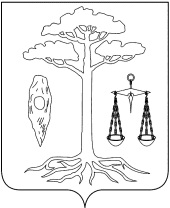 администрациятейковского муниципального районаивановской областип о с т а н о в л е н и еот 08.12.2017г. № 442г. ТейковоО внесении изменений в постановление администрации Тейковского муниципального района от 22.11.2013г. № 622 «Об утверждении муниципальной программы «Обеспечение доступным и комфортным жильем, объектами инженерной инфраструктуры и услугами жилищно-коммунального хозяйства населения Тейковского муниципального района» (в действующей редакции)В соответствии с Бюджетным кодексом Российской Федерации, постановлением администрации Тейковского муниципального района от 01.10.2013г. №523 «Об утверждении Порядка разработки, реализации и оценки эффективности муниципальных программ Тейковского муниципального района», администрация Тейковского муниципального районапостановляет: Внести в постановление администрации Тейковского муниципального района от 22.11.2013г. № 622 «Об утверждении муниципальной программы «Обеспечение доступным и комфортным жильем, объектами инженерной инфраструктуры и услугами жилищно-коммунального хозяйства населения Тейковского муниципального района» (в действующей редакции) следующие изменения:Приложение 1 к постановлению изложить в новой редакции (прилагается).И.о. главы Тейковскогомуниципального района  					                Е.С. ФиохинаПриложение  к постановлению администрации Тейковскогомуниципального района от 08.12.2017 г. № 442Приложение № 1 к постановлению администрации Тейковскогомуниципального района от 22.11.2013г.№ 622МУНИЦИПАЛЬНАЯ ПРОГРАММА«Обеспечение доступным и комфортным жильем, объектами инженерной инфраструктуры и услугами жилищно-коммунального хозяйства населенияТейковского муниципального района»1. Паспорт программы2. Анализ текущей ситуации в сфере реализации муниципальной программы Тейковского муниципального районаРазвитие жилищного строительства В 2010  -  2012  годах  на  территории  Тейковского муниципального района  введено  в действие 5567 кв. метров нового жилья. Последние годы в районе наблюдается стабильный рост объемов жилищного строительства. Существенными препятствиями для развития жилищного строительства на территории района являются:отсутствие земельных участков, обустроенных коммунальной, инженерной и транспортной инфраструктурами; отсутствие механизмов привлечения частных инвестиционных и кредитных ресурсов в строительство и модернизацию коммунальной инфраструктуры. Обеспечение жильем молодых семей – один из инструментов решения демографических проблем региона. На протяжении многих лет для Тейковского муниципального района остается характерной естественная убыль населения, которая не перекрывается миграционным притоком жителей. Поддержка молодых семей при решении жилищной проблемы должна стать основой стабильных условий жизни для этой наиболее активной части населения, повлиять на улучшение демографической ситуации в районе.На решение этих вопросов направлены мероприятия подпрограммы «Обеспечение жильем молодых семей в Тейковском муниципальном районе». За период 2011-2012 годов 2 молодые семьи получили социальные выплаты на приобретение жилых помещений. В 2013 году 5 молодых семей получили свидетельство о праве на получение социальной выплаты на приобретение жилого помещения или строительство индивидуального жилого дома.В рамках подпрограммы «Государственная поддержка граждан в сфере ипотечного жилищного кредитования на территории Тейковского муниципального района» действует механизм поддержки граждан, нуждающихся в улучшении жилищных условий. Он реализуется путем предоставления безвозвратной и безвозмездной субсидии на оплату первоначального взноса при получении ипотечного жилищного кредита, привлекаемого в целях приобретения на основании договора купли-продажи жилого помещения, договора участия в долевом строительстве, договора уступки прав требования по договору участия в долевом строительстве или строительства (реконструкции) индивидуального жилого дома, на погашение основной суммы долга и уплату процентов по ипотечному жилищному кредиту (в том числе рефинансированному), привлеченному в целях приобретения на основании договора участия в долевом строительстве, договора уступки прав требования по договору участия в долевом строительстве или строительства (реконструкции) индивидуального жилого дома, а также на погашение основной суммы долга и уплату процентов по ипотечному жилищному кредиту (в том числе рефинансированному).2.2. Переселение граждан из аварийного жилищного фонда на территории Тейковского муниципального районаПереселение граждан из аварийного жилищного фонда является одной из острых социальных проблем в Тейковском муниципальном районе. Ввиду несоответствия требованиям, предъявляемым к жилым помещениям, аварийное жилье не только не обеспечивает комфортное проживание граждан, но и создает угрозу для жизни и здоровья проживающих в нем людей. Владельцы аварийного жилья не могут в полной мере реализовать свои права на управление жилищным фондом, предусмотренные законодательством, получать полный набор жилищно-коммунальных услуг надлежащего качества. Аварийные дома ухудшают внешний облик населенных пунктов, сдерживают развитие инфраструктуры, что снижает инвестиционную привлекательность территорий.Значительную часть аварийного жилищного фонда в Тейковском муниципальном районе составляет жилье, занимаемое на условиях договоров социального найма и являющееся муниципальной собственностью. Однако органы местного самоуправления Тейковского муниципального района не располагают достаточными финансовыми ресурсами для решения проблемы ликвидации аварийного жилищного фонда. Поэтому решение этой проблемы требует консолидации финансовых ресурсов федерального и регионального уровней.На территории Тейковского муниципального района  реализуется  адресная программа переселения граждан из аварийного жилищного фонда. Данные программы предусматривают консолидацию ресурсов, выделяемых на соответствующие цели из федерального фонда реформирования жилищно-коммунального хозяйства, средств областного бюджета и бюджетов поселений Тейковского муниципального района.Достигнутые результаты не позволяют говорить о полном решении проблемы расселения аварийного жилищного фонда на территории Тейковского муниципального района. В условиях стареющего жилищного фонда данная проблема приобрела перманентный характер и требует непрерывного продолжения принимаемых мер для предотвращения возникновения ситуаций чрезвычайного характера.2.3. Развитие газоснабжения и газификации       Тейковского муниципального районаПо состоянию на 1 января 2013 года уровень газификации Тейковского муниципального района составляет – 35 % (в среднем по области 28 %). На территории Тейковского муниципального района газифицировано только 17 населенных пунктов. Не обеспечены сетевым природным газом населенные пункты Крапивновского и Новогоряновского сельских поселений. Недостаточный уровень газификации природным газом Тейковского муниципального района, ухудшает социальное положение населения, снижает энергетическую безопасность района, уменьшает его инвестиционную привлекательность. Улучшение газификации населенных пунктов необходимо для решения проблем теплоснабжения жилищного фонда и объектов социальной сферы. Использование природного газа в качестве топлива для коммунально-бытовых и промышленных котельных, а также котельных объектов социальной сферы позволит улучшить качество предоставляемых коммунальных услуг населению, сократить расходы на закупку топлива, положительно повлияет на экологическую обстановку в районе. В настоящее время развитие газификации Тейковского муниципального района ведется в рамках загрузки существующих газопроводов-отводов и газораспределительных станций, от которых осуществляется строительство распределительных газопроводов к населенным пунктам. Схема газоснабжения и газификации Тейковского муниципального района выполнены на основе оптимальной структуры топливно-энергетического баланса в увязке с ресурсами газа, энергосбережением, эффективностью использования газа, производства тепла и электроэнергии, обоснования инвестиций в строительство межпоселковых газопроводов, определения рациональности газификации населенных пунктов Тейковского муниципального района. В 2009 - 2013 годах финансирование работ по разработке проектной документации и строительству объектов газификации на территории Тейковского муниципального района осуществлялось в рамках реализации мероприятий: долгосрочной целевой программы Ивановской области «Социальное развитие села Ивановской области до 2013 года»; Финансирование строительства объектов газификации осуществляется также за счет средств: ОАО «Ивановооблгаз» в рамках Программы газификации, финансируемой за счет инвестиционной составляющей (спецнадбавки) на транспортировку газа на территории Ивановской области. Для решения задачи газификации населенных пунктов Тейковского муниципального района необходимо: продолжение строительства межпоселковых газопроводов к ранее не газифицированным территориям района; строительство газопроводов низкого давления с целью газификации жилищного фонда и удовлетворение потребностей населения в природном газе; - решение проблем теплоснабжения населенных пунктов путем обеспечения технической возможности для реконструкции котельных и перевода их на использование природного газа в качестве основного вида топлива;- удовлетворение потребностей в природном газе промышленных и сельскохозяйственных предприятий.2.4. Проведение капитального ремонта общего имущества в многоквартирных домахВ настоящее время техническое состояние многих многоквартирных домов Тейковского муниципального района не соответствует современным требованиям, предъявляемым к техническим и качественным характеристикам жилищного фонда. Главная причина плохого состояния многоквартирного жилищного фонда – многолетнее отсутствие надлежащего технического обслуживания и достигший критического уровня «недоремонт» домов.Программный подход представляется единственно возможным, поскольку позволяет провести комплекс организационных, производственных, социально-экономических и других мероприятий для достижения поставленной цели, а также позволяет скоординировать деятельность всех участников процесса.2.5. Повышение уровня обеспеченности населения жилищно-коммунальными услугамиРазрыв в уровне и качестве жизни в сельской местности в сравнении с городом по-прежнему остается ощутимым.Основная часть сельского жилого фонда не имеет коммунальных удобств:- водопроводом оборудовано 74 процентов сельского жилого фонда;- недостаточное количество площадок для сбора твердых бытовых отходов.Большинство систем водоснабжения не имеет необходимых сооружений и технологического оборудования для улучшения качества воды или работает неэффективно. Для решения задач по улучшению технического состояния объектов ЖКХ, многоквартирных домов, обеспечение населения жилищно-коммунальными услугами необходимо:1. обеспечить качественной питьевой водой сельское население;2. обеспечить 100-процентный уровень надежности топливоснабжения источников тепловой энергии;3. повысить качество и доступность для населения сбора и вывоза твердых коммунальных отходов.На территории Тейковского муниципального района для захоронения используется 19 муниципальных кладбищ. Из них 4 расположены на территории Новолеушинского сельского поселения, 7 на территории Морозовского сельского поселения, 4 на территории Большеклочковского сельского поселения и 4 на территории Крапивновского сельского поселения. На территории Новогоряновского сельского поселения муниципальных кладбищ нет. Отсутствие контейнерных площадок и контейнеров для мусора приводит к несанкционированным свалкам внутри кладбищ. Отсутствие подъездных путей приводит к тому, что территория кладбищ завалена мусором. Длительный период времени не осуществлялись работы по сносу аварийных деревьев, из-за невозможности работы спецтехники в стесненных условиях.2.6. Подготовка проектов внесения изменений в документы территориального планирования, правила землепользования и застройки          Имеющиеся документы территориального планирования (генеральные планы) сельских поселений района были утверждены в 2012 году. За время их действия вносились изменения как в Градостроительный кодекс Российской Федерации, так и другие законодательные акты, касающиеся и регулирующие градостроительную деятельность. Кроме того, выявляются факты наличия земельных участков под объектами недвижимости, находящихся в собственности, не включенных в территорию населенных пунктов. В связи с этим, имеется необходимость во внесении в них и, соответственно, в правила землепользования и застройки, изменений.Таблица 1. Показатели, характеризующие текущую ситуацию в сфере реализации Программы3. Цели и ожидаемые результаты реализации муниципальной  программы Тейковского муниципального района3.1. Цели муниципальной программы Тейковского муниципального районаРеализация Программы направлена на достижение следующих целей:          а) стимулирование развития жилищного строительства.Основной вклад в достижение данной цели обеспечит государственная поддержка реализации проектов обеспечения инженерной инфраструктурой земельных участков, предназначенных для бесплатного предоставления семьям с тремя и более детьми, проектов по переселению граждан из аварийного жилищного фонда.б) повышение уровня газификации Тейковского муниципального района природным газом.Данная цель предусматривает подготовку потребителей к приему газа в рамках реализации мероприятий программы развития газоснабжения и газификации Ивановской области на период 2012 - 2015 годов (ОАО «Газпром»), а также реализацию проектов газификации населенных пунктов, жилищного фонда и объектов социальной инфраструктуры муниципальной собственности на территории Тейковского муниципального района.в)  поддержка платежеспособного спроса на жилье, в том числе с помощью  ипотечного жилищного кредитования.г) улучшение технического состояния объектов ЖКХ, многоквартирных домов, обеспечение населения жилищно-коммунальными услугами.Данная цель предусматривает создание условий для развития условий комфортного жилищного строительства на территории района.д) внесение изменений в документы территориального планирования, правила землепользования и застройки.Данная цель предусматривает подготовку проектов внесения изменений в документы территориального планирования, правила землепользования и застройки сельских поселений района для обеспечения территорий документацией для осуществления градостроительной деятельности.3.2. Ожидаемые результаты реализации муниципальной программыТейковского муниципального районаРеализация Программы позволит достичь следующих результатов.К  2020 году годовой объем ввода жилья в Тейковском муниципальном районе составит 1600 кв.м., общая площадь жилых помещений, приходящихся в среднем на 1 жителя района, возрастет до 35,7  кв.м. на 1 чел., по сравнению с 32,5 кв.м. на 1 чел. в 2012 году.За период с 2014 по 2019 годы в рамках реализации Программы улучшить жилищные условия смогут не менее 20 молодых семей.Реализация мероприятий в рамках подпрограммы «Переселение граждан из аварийного жилищного фонда на территории Тейковского муниципального района» позволит ликвидировать аварийный жилищный фондЕжегодно будет повышаться уровень газификации Тейковского муниципального района, который достигнет к 2020 году 44,7 процентов. За период с 2014 по 2016 годы  в рамках реализации подпрограммы «Государственная поддержка граждан в сфере ипотечного жилищного кредитования на территории Тейковского муниципального района» улучшить жилищные условия сможет минимум  1 семья. Реализация мероприятий в рамках подпрограммы «Проведение капитального ремонта общего имущества в многоквартирных домах, расположенных на территории Тейковского муниципального района» позволит своевременно провести капитальный ремонт общего имущества во всех многоквартирных домах и создать безопасные и благоприятные условия проживания граждан на территории Тейковского муниципального района.Реализация подпрограммы «Обеспечение водоснабжением  жителей Тейковского муниципального района» окажет  положительное влияние на изменения в социально-трудовой сфере села в части повышения уровня и качества жизни сельского населения, повысит уровень комфорта, а также обеспеченности качественной питьевой водой сельского населения.Реализация подпрограммы «Обеспечение населения Тейковского муниципального района теплоснабжением» обеспечит 100-процентный уровень надежности топливоснабжения источников тепловой энергии, 100-процентный уровень готовности теплоснабжающих организаций к проведению аварийно-восстановительных работ в системах теплоснабжения. Позволит оперативно реагировать на возникающие аварийные ситуации на объектах жизнеобеспечения, своевременно выполнять работы по их устранению.Реализация мероприятий подпрограммы «Реализация мероприятий по участию в организации деятельности по сбору (в том числе раздельному сбору), транспортированию, обработке, утилизации, обезвреживанию, захоронению твердых коммунальных отходов на территории Тейковского муниципального района» обеспечит повышение качества и доступности для населения сбора и вывоза твердых коммунальных отходов.Реализация мероприятий подпрограммы «Содержание территорий сельских кладбищ Тейковского муниципального района» обеспечит приведение территорий кладбищ в соответствие требованиям санитарно- эпидемиологических и экологических норм.Реализация мероприятий подпрограммы «Подготовка проектов внесения изменений в документы территориального планирования, правила землепользования и застройки» обеспечит территории сельских поселений района документацией для осуществления градостроительной деятельности. Вместе с тем, достижение указанных результатов будет невозможно без соответствующего софинансирования расходов со стороны федерального бюджета, областного бюджета, внебюджетных источников, а также бюджета Тейковского муниципального района и бюджетов поселений Тейковского муниципального района.3.3. Обоснование выделения подпрограммПрограмма предусматривает реализацию одиннадцати подпрограмм, направленных на достижение ее целей. Оценка, в какой части реализация каждой из подпрограмм способствует достижению целей Программы, приведена в следующей таблице.Таблица 2. Сведения о целевых индикаторах (показателях) реализации ПрограммыТаблица 3. Оценка вклада подпрограмм в достижение целей Программы4. Ресурсное обеспечение муниципальной программы Тейковского муниципального района       Таблица 4. Ресурсное обеспечение реализации Программы(тыс.руб.)Приложение №1 к муниципальной программе«Обеспечение доступным и комфортным жильем, объектами инженерной инфраструктурыи услугами жилищно-коммунального хозяйства населения Тейковского муниципального района»Подпрограмма«Обеспечение жильем молодых семейв Тейковском муниципальном районе»1. Паспорт подпрограммы 2. Ожидаемые результаты реализации подпрограммы	Реализация Подпрограммы в 2014-2019 годах позволит улучшить жилищные условия 20 молодым семьям. В том числе:- в 2014 году – 6 семьям,- в 2015 году – 7 семьям,- в 2016 году – 2 семьям, - в 2017 году – 2 семьям,- в 2018 году – 2 семьям,- в 2019 году – 1 семье. В случае получения Тейковским муниципальным районом субсидий из федерального и областного бюджетов на реализацию настоящей Подпрограммы, число молодых семей, получивших государственную поддержку в решении жилищной проблемы, возрастет пропорционально увеличению объемов финансирования Подпрограммы.Таблица 1. Сведения о целевых индикаторах (показателях) Подпрограммы3. Мероприятия подпрограммыМероприятия, проводимые в рамках Подпрограммы:	1. Организация учета молодых семей, изъявивших желание участвовать в подпрограмме,Срок реализации – 2014 – 2019 годы.     Исполнитель мероприятия - отдел градостроительства управления координации жилищно-коммунального, дорожного хозяйства и градостроительства администрации Тейковского муниципального района (далее – отдел градостроительства).2.  Формирование сводного списка молодых семей для участия в Подпрограмме.Срок реализации – 2014 – 2019 годы.Исполнитель мероприятия - отдел градостроительства.3. Определение норматива стоимости 1 квадратного метра общей площади жилья по     муниципальному образованию.Срок реализации – 2014 – 2019 годы.Исполнитель мероприятия - отдел градостроительства.4. Выдача молодым семьям в установленном порядке свидетельств о праве на получение социальной выплаты на приобретение жилого помещения или строительство индивидуального жилого дома,  исходя из объемов финансирования, предусмотренных на эти цели в бюджете Тейковского муниципального района, а также объемов софинансирования за счет средств бюджета Ивановской области и федерального бюджета.Срок реализации – 2014 -2019 годы.Исполнитель мероприятия - отдел градостроительства.5. Предоставление отчетности, предусмотренной соглашением о предоставлении в соответствующем году субсидии из федерального и областного бюджетов бюджету Тейковского муниципального района на софинансирование расходных обязательств на предоставление социальных выплат молодым семьям для приобретения (строительства) жилья в рамках Подпрограммы.Срок реализации – 2014 -2019 годы.Исполнитель мероприятия - отдел градостроительства.6. Проведение информационно-разъяснительной работы в средствах массовой информации по освещению целей и задач Подпрограммы.Мероприятие предусматривает публикацию статей в печатных и электронных  средствах  массовой информации по освещению цели и задач реализации Подпрограммы.Срок реализации – 2014 -2019 годы.Исполнитель мероприятия - отдел градостроительства, администрации поселений Тейковского муниципального района.7.   Заключение соглашений с банками для обслуживания средств Субсидий участников Программы.Срок реализации – 2014 -2019 годы.Исполнитель мероприятия - отдел градостроительства.Мероприятия Подпрограммы направлены на создание системы государственной поддержки молодой семьи в решении ими жилищной проблемы.Участниками программы может быть молодая семья, в том числе неполная молодая семья, состоящая из 1 молодого родителя и 1 и более детей, соответствующая следующим условиям:а) возраст каждого из супругов либо 1 родителя в неполной семье на день принятия исполнительным органом государственной власти Ивановской области решения о включении молодой семьи - участницы программы в список претендентов на получение социальной выплаты в планируемом году не превышает 35 лет;б) признание семьи в установленном порядке нуждающейся в улучшении жилищных условий;в) наличие у семьи доходов либо иных денежных средств, достаточных для оплаты расчетной (средней) стоимости жилья в части, превышающей размер предоставляемой социальной выплаты. Настоящая Подпрограмма  предусматривает продолжение реализации незавершенных мероприятий подпрограммы «Обеспечение жильем молодых семей в Тейковском муниципальном районе на 2011-2015 годы», прекращающей действие с 1 января 2014 года.Программные мероприятия Подпрограммы, связанные с финансированием за счет бюджетных средств, будут реализовываться в форме предоставления молодым семьям, признанным нуждающимися в улучшении жилищных условий и являющимся участниками Подпрограммы, социальных выплат на приобретение жилья или строительство индивидуального жилого дома.Социальные выплаты используются:а) для оплаты цены договора купли-продажи жилого помещения (за исключением средств, когда оплата цены договора купли-продажи предусматривается в составе цены договора с уполномоченной организацией на приобретение жилого помещения экономкласса на первичном рынке жилья);б) для оплаты цены договора строительного подряда на строительство жилого дома (далее - договор строительного подряда);в) для осуществления последнего платежа в счет уплаты паевого взноса в полном размере, после уплаты которого жилое помещение переходит в собственность молодой семьи (в случае если молодая семья или один из супругов в молодой семье является членом жилищного, жилищно-строительного, жилищного накопительного кооператива (далее - кооператив);г) для уплаты первоначального взноса при получении жилищного кредита, в том числе ипотечного, или жилищного займа на приобретение жилого помещения или строительство жилого дома;д) для оплаты цены договора с уполномоченной организацией на приобретение в интересах молодой семьи жилого помещения экономкласса на первичном рынке жилья, в том числе на оплату цены договора купли-продажи жилого помещения (в случаях, когда это предусмотрено договором с уполномоченной организацией) и (или) оплату услуг указанной организации;е) для погашения основной суммы долга и уплаты процентов по жилищным кредитам, в том числе ипотечным, или жилищным займам на приобретение жилого помещения или строительство жилого дома, за исключением иных процентов, штрафов, комиссий и пеней за просрочку исполнения обязательств по этим кредитам или займам.Социальная выплата на приобретение (строительство) жилого помещения предоставляется и используется в соответствии с Правилами предоставления молодым семьям социальных выплат на приобретение (строительство) жилья и их использования, утвержденными постановлением Правительства Российской Федерации от 17.12.2010 № 1050 «О федеральной целевой программе «Жилище» на 2015 - 2020 годы».Условием предоставления социальной выплаты является наличие у молодой семьи помимо права на получение средств социальной выплаты дополнительных средств – собственных средств или средств, полученных по кредитному договору (договору займа) на приобретение (строительство) жилья, в том числе по ипотечному жилищному договору, необходимых для оплаты строительства или приобретения жилого помещения. В качестве дополнительных средств молодой семьей также могут быть использованы средства (часть средств) материнского семейного капитала.Дополнительная социальная выплата предоставляется молодой семье - участнице Подпрограммы для погашения части расходов, связанных с приобретением жилого помещения (созданием объекта индивидуального жилищного строительства) на каждого ребенка, рожденного (усыновленного) в период с даты выдачи Свидетельства до дня исполнения банком распоряженияраспорядителя счета о перечислении банком зачисленных на банковский счет распорядителя счета средств.4. Ресурсное обеспечение подпрограммыТаблица 2. Ресурсное обеспечение реализации мероприятий подпрограммы  (тыс. руб.)Приложение №2 к муниципальной программе«Обеспечение доступным и комфортным жильем, объектами инженерной инфраструктурыи услугами жилищно-коммунального хозяйства населения Тейковского муниципального района»Подпрограмма«Переселение граждан из аварийного жилищного фонда на территории Тейковского муниципального района Ивановской области в 2014-2015 годах» муниципальной программы «Обеспечение доступным и комфортным жильем, объектами инженерной инфраструктуры и услугами жилищно-коммунального хозяйства Тейковского муниципального района»Паспорт подпрограммы 2.Краткая характеристика сферы реализации подпрограммыНастоящая подпрограмма предусматривает финансовое обеспечение реализации региональной адресной программы «Переселение граждан из аварийного жилищного фонда на территории Ивановской области на 2013 - 2015 годы», утвержденной постановлением Правительства Ивановской области от 15.04.2013 № 134-п в части, касающейся переселения граждан из аварийного жилищного фонда городского и сельских поселений Тейковского муниципального района.2.Ожидаемые результаты реализации подпрограммыВ результате реализации подпрограммы в 2014-2015 годах число переселенных граждан составит 126 человек, будет расселено 13 аварийных домов, общая площадь освобождаемых жилых помещений составит 3626,0 кв. мТаблица 1. Сведения о целевых индикаторах (показателях) подпрограммы3. Мероприятия подпрограммыПодпрограмма предусматривает предоставление субсидий бюджетам муниципальных образований Тейковского муниципального района Ивановской области на проведение мероприятий по переселению граждан из аварийного жилищного фонда городского и сельских поселений Тейковского муниципального района.Субсидии предоставляются в соответствии с региональной адресной программой «Переселение граждан из аварийного жилищного фонда на территории Ивановской области на 2013 - 2015 годы», утвержденной постановлением Правительства Ивановской области от 15.04.2013 № 134-п.Включены мероприятия:- подготовка перечня многоквартирных жилых домов;- мониторинг реализации подпрограммы;- подготовка отчетности о ходе реализации подпрограммы, выполнении условий предоставления финансовой поддержки за счет средств Фонда содействия реформированию жилищно- коммунального хозяйства и расходовании средств на реализацию подпрограммы.Срок реализации мероприятий – 2014 – 2015 годы.Таблица 2. Ресурсное обеспечение реализации мероприятий подпрограммы (тыс. руб.)Приложение №3 к муниципальной программе«Обеспечение доступным и комфортным жильем, объектами инженерной инфраструктурыи услугами жилищно-коммунального хозяйства населения Тейковского муниципального района»Подпрограмма «Обеспечение инженерной инфраструктурой земельных участков, предназначенных для бесплатного предоставления семьям с тремя и более детьми, в Тейковском муниципальном районе»1. Паспорт подпрограммыПримечание:   под инженерной инфраструктурой для целей настоящей Подпрограммы понимаются объекты тепло-, водо-, электро- и газоснабжения, а также улично-дорожной сети2. Ожидаемые результаты реализации подпрограммыРеализация Подпрограммы позволит обеспечить инженерной инфраструктурой 144 земельных участка в д. Грозилово Тейковского муниципального района, предназначенных для бесплатного предоставления семьям с тремя и более детьми, к окончанию 2018 года.Это обеспечит возможность строительства благоустроенного жилья на данных земельных участках и будет способствовать улучшению качества жизни семей с тремя и более детьми.Таблица 1. Сведения о целевых индикаторах (показателях) подпрограммыПояснения к таблице:отчетные значения целевого индикатора (показателя) 1 определяются следующим образом:И1 = УО : У х 100%, где:И1 - доля земельных участков, обеспеченных инженерной инфраструктурой, для предоставления семьям с тремя и более детьми (процентов);УО - количество земельных участков для предоставления семьям с тремя и более детьми, обеспеченных инженерной инфраструктурой (единиц);У - количество земельных участков для предоставления семьям с тремя и более детьми (единиц);Значения УО, У определяются по данным управленческого учета, осуществляемого администрацией Тейковского муниципального района Ивановской области.3. Мероприятия подпрограммыМероприятия, проводимые в рамках Подпрограммы:1. Подготовка проектной документации и ее экспертиза.Срок исполнения мероприятия – 2014-2018 годы.Исполнитель мероприятия - администрация Тейковского муниципального района. 2.  Создание инженерной инфраструктуры.Данное мероприятие предусматривает проведение работ по  строительству объектов инженерной инфраструктуры.Срок исполнения мероприятия – 2014-2019 годы.Исполнитель мероприятия - администрация Тейковского муниципального района. 2. Государственная регистрация прав на объекты инженерной инфраструктуры.Данное мероприятие предусматривает выполнение работ по постановке построенных объектов на кадастровый учет и регистрации на них прав собственности.   Срок исполнения мероприятия – 2014-2019 годы.Исполнитель мероприятия - администрация Тейковского муниципального района. 4. Ресурсное обеспечение подпрограммыТаблица 2. Ресурсное обеспечение реализации мероприятий подпрограммы  (тыс. руб.)Приложение №4 к муниципальной программе   «Обеспечение доступным и комфортным жильем,объектами инженерной инфраструктурыи услугами жилищно-коммунального хозяйстванаселения Тейковского муниципального района»Подпрограмма«Развитие газификации Тейковского муниципального района»1. Паспорт подпрограммы 2. Ожидаемые результаты реализации ПодпрограммыВ результате реализации настоящей Подпрограммы за период 2014 - 2019 годов на территории Тейковского муниципального района будет построено и введено в эксплуатацию 75,1 километров газопроводов, переведено на газовое отопление 12 многоквартирных домов, построена 1 модульная газовая котельная, разработана проектно-сметная документация на 2 модульные газовые котельные. Уровень газификации Тейковского муниципального района природным газом увеличится с 35,0 процентов в 2013 году до 44,7 процентов в 2019 году. Повышение уровня газификации жилого фонда и коммунального хозяйства будет способствовать улучшению качества жизни населения Тейковского муниципального района, снижению затрат на отопление жилых домов и обеспечение других бытовых нужд.Благодаря газификации населенных пунктов будут созданы условия для формирования инвестиционных площадок на территории района и дальнейшего развития индивидуального жилищного строительства. Повышение уровня газификации Тейковского муниципального района будет также способствовать укреплению энергетической безопасности региона и улучшению экологической обстановки.Таблица 1. Сведения о целевых индикаторах (показателях) подпрограммы3. Мероприятия подпрограммыПодпрограмма предусматривает реализацию следующих мероприятий на муниципальном уровне:1. Разработка проектно-сметной документации для газификации Тейковского муниципального района (строительство магистральных газопроводов).Данное мероприятие направлено на разработку проектно-сметной документации и строительство магистральных газопроводов и предусматривает выполнение следующих мероприятий:- формирование заявки на получение субсидий на разработку проектно-сметной документации и строительство магистральных газопроводов на территории Тейковского муниципального района;- предоставление ежеквартальных отчетов об использовании субсидий на разработку проектно-сметной документации и строительство магистральных газопроводов на территории Тейковского муниципального района.Исполнитель мероприятия – администрация Тейковского муниципального района.            Срок реализации мероприятия – с 2014 по 2019 годы.2. Разработка проектно-сметной документации и газификации населенных пунктов Тейковского муниципального района.Данное мероприятие направлено на разработку проектно-сметной документации и строительство газопроводов (не магистральных), необходимых для обеспечения населенных пунктов природным газом, и предусматривает выполнение следующих мероприятий:- формирование заявки на получение субсидий на разработку проектно-сметной документации и строительство газопроводов для газификации населенных пунктов на территории Тейковского муниципального района;- предоставление ежеквартальных отчетов об использовании субсидий на разработку проектно-сметной документации и строительство газопроводов для газификации населенных пунктов на территории Тейковского муниципального района.Исполнитель мероприятия – администрация Тейковского муниципального района.            Срок реализации мероприятия – с 2014 по 2019 годы.Подпрограмма предусматривает проведение мероприятий направленных на разработку проектной документации на строительство объектов газификации; строительство распределительных и разводящих газопроводов; строительство новых газовых котельных и перевод на газ существующих котельных для отопления объектов социальной инфраструктуры; строительство новых газовых котельных и перевод на газ существующих котельных; разработку проектно-сметной документации и перевод многоквартирных жилых домов на газовое отопление на условиях софинансирования из бюджета Ивановской области.4. Ресурсное обеспечение подпрограммыТаблица 2. Ресурсное обеспечение реализации мероприятий подпрограммы (тыс. руб.)Приложение №5 к муниципальной программе«Обеспечение доступным и комфортным жильем, объектами инженерной инфраструктурыи услугами жилищно-коммунального хозяйства населения Тейковского муниципального района»Подпрограмма                  «Государственная поддержка граждан в сфере ипотечного жилищного кредитования на территории Тейковского муниципального района»1. Паспорт подпрограммы2. Ожидаемые результаты реализации подпрограммы результате реализации Подпрограммы за период с 2014 года по 2016 год 5 семей улучшат жилищные условия с помощью мер государственной поддержки в сфере ипотечного жилищного кредитования. Таблица 1. Сведения о целевых индикаторах (показателях) подпрограммы3. Мероприятия подпрограммыНастоящая подпрограмма (далее - Подпрограмма) предусматривает продолжение реализации незавершенных мероприятий подпрограммы «Государственная поддержка граждан в сфере ипотечного жилищного кредитования» долгосрочной целевой программы Ивановской области «Жилище» на 2011 - 2015 годы», досрочно прекратившей действие с 1 января 2014 года.В рамках Подпрограммы предусмотрены субсидии из бюджета Ивановской области бюджету Тейковского муниципального района Ивановской области в целях предоставления субсидий гражданам - участникам Подпрограммы на оплату первоначального взноса при получении ипотечного жилищного кредита, привлекаемого в целях приобретения на основании договора купли-продажи жилого помещения, договора участия в долевом строительстве, договора уступки прав требования по договору участия в долевом строительстве или строительства (реконструкции) индивидуального жилого дома, на погашение основной суммы долга и уплату процентов по ипотечному жилищному кредиту (в том числе рефинансированному), привлеченному в целях приобретения на основании договора участия в долевом строительстве, договора уступки прав требования по договору участия в долевом строительстве или строительства (реконструкции) индивидуального жилого дома, а также на погашение основной суммы долга и уплату процентов по ипотечному жилищному кредиту (в том числе рефинансированному), привлеченному до 01.08.2011 в целях приобретения на основании договора купли-продажи жилого помещения (далее - Субсидии).	Подпрограмма предусматривает реализацию следующих мероприятий на муниципальном уровне:	Организация учета семей (граждан), изъявивших желание участвовать в подпрограмме (исполнитель – администрация Тейковского муниципального района, администрации поселений Тейковского муниципального района),Срок реализации – 2014 - 2016 годы.Формирование сводного списка семей (граждан) для участия в Подпрограмме (исполнитель – администрация Тейковского муниципального района, администрации поселений Тейковского муниципального района),Срок реализации – 2014 - 2016 годы.Определение норматива стоимости 1 квадратного метра общей площади жилья муниципальному образованию (исполнитель – администрация Тейковского муниципального района),Срок реализации – 2014 - 2016 годы.Выдача семьям (гражданам) в установленном порядке свидетельств о предоставлении субсидии на оплату первоначального взноса при получении ипотечного жилищного кредита (на погашение основной суммы долга и уплату процентов по ипотечному жилищному кредиту (в том числе рефинансированному)) (исполнитель – администрация Тейковского муниципального района),Срок реализации – 2014 - 2016 годы.       4.1. Предоставление  субсидий гражданам на оплату первоначального взноса при получении ипотечного жилищного кредита или на погашение основной суммы долга и уплату процентов по ипотечному жилищному кредиту (в том числе рефинансированному).Срок реализации – 2014-2016годы.Предоставление отчетности, предусмотренной соглашением о предоставлении в соответствующем году субсидии из областного бюджета бюджету Тейковского муниципального района на софинансирование расходных обязательств в рамках Подпрограммы (исполнитель – администрация Тейковского муниципального района),Срок реализации – 2014 - 2016 годы.Проведение информационно-разъяснительной работы в средствах массовой информации по освещению целей и задач Подпрограммы (исполнитель – администрация Тейковского муниципального района).Мероприятие предусматривает публикацию статей в печатных и электронных средствах массовой информации по освещению цели и задач реализации Подпрограммы.Срок реализации – 2014 – 2016 годы.Таблица 2. Ресурсное обеспечение реализации мероприятий подпрограммы (тыс. руб.)Приложение № 6 к муниципальной программе«Обеспечение доступным и комфортным жильем, объектами инженерной инфраструктурыи услугами жилищно-коммунального хозяйства населения Тейковского муниципального района»Подпрограмма«Проведение капитального ремонта общего имущества в многоквартирных домах, расположенных на территории Тейковского муниципального района»1. Паспорт программы2. Ожидаемые результаты реализации подпрограммыВ настоящее время техническое состояние многих многоквартирных домов Тейковского муниципального района не соответствует современным требованиям, предъявляемым к техническим и качественным характеристикам жилищного фонда. Главная причина плохого состояния многоквартирного жилищного фонда – многолетнее отсутствие надлежащего технического обслуживания и достигший критического уровня «недоремонт» домов.Актуальность принятия настоящей подпрограммы обусловлена рядом социальных и экономических факторов. Социальные факторы связаны с низким качеством жилищных услуг и потенциальной аварийностью объектов жилищного фонда, экономические – с высокими эксплуатационными затратами на его содержание.В связи с высокой социальной важностью задачи надлежащего содержания многоквартирных домов требуется обеспечение оптимизации процессов планирования капитального ремонта.Реализация указанных принципов должно обеспечить проведение капитального ремонта жилищного фонда с учетом фактического технического состояния конструктивных элементов многоквартирных домов.Программный подход представляется единственно возможным, поскольку позволяет провести комплекс организационных, производственных, социально-экономических и других мероприятий для достижения поставленной цели, а также позволяет скоординировать деятельность всех участников процесса.Проведение своевременного капитального ремонта общего имущества во всех многоквартирных домах, расположенных на территории Тейковского муниципального района, за исключением многоквартирных домов, признанных в установленном Правительством Российской Федерации порядке аварийными и подлежащими сносу, а также жилых домов блокированной застройки, включенных в Региональный краткосрочный план реализации региональной программы капитального ремонта общего имущества в многоквартирных домах, расположенных на территории Тейковского муниципального района Ивановской области на 2017 год. Создание безопасных и благоприятных условий проживания граждан на территории Тейковского муниципального района.Таблица 1.Сведения о целевых индикаторах (показателях) реализации подпрограммы 3. Мероприятия подпрограммыВ рамках подпрограммы планируется осуществление следующих мероприятий:1. Мероприятия по капитальному ремонту общего имущества многоквартирных жилых домов, за исключением многоквартирных домов, признанных в установленном Правительством Российской Федерации порядке аварийными и подлежащими сносу, а также жилых домов блокированной застройки, включенных в Региональный краткосрочный план реализации региональной программы капитального ремонта общего имущества в многоквартирных домах, расположенных на территории Тейковского муниципального района Ивановской области на 2017 год.Данное мероприятие предусматривает выполнение следующих мероприятий:- согласование смет на выполнение первоочередных работ по капитальному ремонту общего имущества многоквартирных домов администрациями городского и сельских поселений Тейковского муниципального района;- осуществление с участием представителей общественности контроля за ходом выполнения работ по капитальному ремонту общего имущества многоквартирных домов;- подписание актов выполнения работ по капитальному ремонту общего имущества многоквартирных домов.Срок реализации –2017 год.Исполнитель мероприятия - управление координации жилищно-коммунального, дорожного хозяйства и градостроительства администрации Тейковского муниципального района.2. Взносы региональному оператору  на проведение капитального ремонта общего имущества многоквартирных жилых домов.Данное мероприятие предусматривает уплату взносов на капитальный ремонт общего имущества многоквартирных жилых домов в отношении жилых помещений, находящихся в муниципальной собственности.Уплата взносов на капитальный ремонт осуществляется в соответствии со статьей 169 Жилищного кодекса Российской ФедерацииСрок реализации – ежегодно с 2017 по 2020 годы.Исполнитель мероприятия - администрация Тейковского муниципального района.3. Проведение капитального ремонта муниципального жилого фонда.Данное мероприятие предусматривает проведение необходимых работ по капитальному ремонту муниципального жилого фонда.Срок реализации –2017 - 2020 годыИсполнитель мероприятия - управление координации жилищно-коммунального, дорожного хозяйства и градостроительства администрации Тейковского муниципального района.4. Ресурсное обеспечение подпрограммыТаблица 2. Ресурсное обеспечение реализации мероприятий подпрограммы  (тыс. руб.)Приложение № 7 к муниципальной программе«Обеспечение доступным и комфортным жильем, объектами инженерной инфраструктурыи услугами жилищно-коммунального хозяйства населения Тейковского муниципального района»Подпрограмма«Обеспечение водоснабжением жителей Тейковского муниципального района»1. Паспорт подпрограммы2. Ожидаемые результаты реализации подпрограммыРеализация подпрограммы окажет положительное влияние на изменения в социально-трудовой сфере села в части повышения уровня и качества жизни сельского населения, позитивных сдвигов в демографической ситуации. Однако разрыв в уровне и качестве жизни в сельской местности в сравнении с городом по-прежнему остается ощутимым.Основная часть сельского жилого фонда не имеет коммунальных удобств: водопроводом оборудовано 74 процентов сельского жилого фонда. Большинство систем водоснабжения не имеет необходимых сооружений и технологического оборудования для улучшения качества воды или работает неэффективно. В результате большая часть сельского населения вынуждена пользоваться водой из шахтных колодцев, не соответствующей санитарным нормам и стандартам. В связи с чем необходимо принимать меры по развитию сети центрального водоснабжения населенных пунктов Тейковского муниципального района и принимать достаточные меры по строительству и надлежащему содержанию шахтных колодцевРеализация подпрограммы обеспечит создание безопасных и благоприятных условий проживания граждан на территории Тейковского муниципального района, повысит уровень комфорта, а также обеспеченности качественной питьевой водой сельского населения.Таблица 1. Сведения о целевых индикаторах (показателях) реализации подпрограммы 3. Мероприятия подпрограммыВ рамках подпрограммы планируется осуществление следующих мероприятий:1. Ремонт и содержание уличного водоснабжения населенных пунктов. Данное мероприятие предусматривает выполнение следующих мероприятий:- выполнение работ по чистке уличного водоснабжения населенных пунктов;- выполнение работ по дезинфекции уличного водоснабжения населенных пунктов;- выполнение других работ, необходимых для поддержания соответствующего требованиям санитарных правил качества воды.Срок реализации- 2017-2020 годы.Исполнитель мероприятия - управление координации жилищно-коммунального, дорожного хозяйства и градостроительства администрации Тейковского муниципального района.2. Ремонт, строительство и содержание колодцев.Данное мероприятие предусматривает выполнение следующих мероприятий:- выполнение работ по чистке шахтных колодцев, дезинфекции;- выполнение работ по замене  и покраске шатров; - выполнение работ по забору анализа воды;- выполнение работ по строительству шахтного колодца;- установка домиков для колодцев;-и другие мероприятия по строительству и надлежащему содержанию шахтных колодцев.Срок реализации- 2017-2020 годы.Исполнитель мероприятия - управление координации жилищно-коммунального, дорожного хозяйства и градостроительства администрации Тейковского муниципального района.4. Ресурсное обеспечение подпрограммыТаблица 2. Ресурсное обеспечение реализации мероприятий подпрограммы  (тыс. руб.)Приложение № 8 к муниципальной программе«Обеспечение доступным и комфортным жильем, объектами инженерной инфраструктурыи услугами жилищно-коммунального хозяйства населения Тейковского муниципального района»Подпрограмма«Обеспечение населения Тейковского муниципального района теплоснабжением»1. Паспорт подпрограммы2. Ожидаемые результаты реализации подпрограммыПодпрограмма предусматривает предоставление субсидий организациям коммунального комплекса Тейковского муниципального района на организацию обеспечения теплоснабжения потребителей в условиях подготовки и прохождения отопительного периода, а также ежегодное формирование районного фонда материально-технических ресурсов для предупреждения и ликвидации последствий аварийных ситуаций на муниципальных объектах ЖКХ.Реализация подпрограммы обеспечит 100-процентный уровень надежности топливоснабжения источников тепловой энергии, 100-процентный уровень готовности теплоснабжающих организаций к проведению аварийно-восстановительных работ в системах теплоснабжения. Позволит оперативно реагировать на возникающие аварийные ситуации на объектах жизнеобеспечения, своевременно выполнять работы по их устранению. Обеспечит создание безопасных и благоприятных условий проживания граждан на территории Тейковского муниципального района.Таблица 1. Сведения о целевых индикаторах (показателях) реализации подпрограммы 3. Мероприятия подпрограммыВ рамках подпрограммы планируется осуществление следующих мероприятий:1. Субсидии организациям коммунального комплекса Тейковского муниципального района на организацию обеспечения теплоснабжения потребителей в условиях подготовки и прохождения отопительного периода. Данное мероприятие осуществляется посредством предоставления субсидий организациям коммунального комплекса Тейковского муниципального района на организацию обеспечения теплоснабжения потребителей в условиях подготовки и прохождения отопительного периода в соответствии с ежегодно издаваемым постановлением администрации Тейковского муниципального района «О предоставлении субсидий организациям коммунального комплекса Тейковского муниципального района на организацию обеспечения теплоснабжения потребителей в условиях подготовки и прохождения отопительного периода».Срок реализации - ежегодно с 2017 по 2020 годы.Исполнитель мероприятия - администрация Тейковского муниципального района.2. Формирование районного фонда материально-технических ресурсов. Данное мероприятие предусматривает ежегодное формирование районного фонда материально-технических ресурсов для предупреждения и ликвидации последствий аварийных ситуаций на муниципальных объектах жилищно-коммунального хозяйства.Срок реализации - ежегодно с 2017 по 2020 годы.Исполнитель мероприятия - управление координации жилищно-коммунального, дорожного хозяйства и градостроительства администрации Тейковского муниципального района.4. Ресурсное обеспечение подпрограммыТаблица 2. Ресурсное обеспечение реализации мероприятий подпрограммы  (тыс. руб.)Приложение № 9 к муниципальной программе«Обеспечение доступным и комфортным жильем, объектами инженерной инфраструктурыи услугами жилищно-коммунального хозяйства населения Тейковского муниципального района»Подпрограмма«Реализация мероприятий по участию в организации деятельности по сбору (в том числе раздельному сбору), транспортированию, обработке, утилизации, обезвреживанию, захоронению твердых коммунальных отходов на территории Тейковского муниципального района»1. Паспорт подпрограммы2. Ожидаемые результаты реализации подпрограммыРеализация подпрограммы обеспечит повышение качества и доступности для населения сбора и вывоза твердых коммунальных отходов, создание безопасных и благоприятных условий проживания граждан на территории Тейковского муниципального района. Улучшится санитарная и экологическая ситуация на территориях сельских поселений. Таблица 1. Сведения о целевых индикаторах (показателях) реализации подпрограммы 3. Мероприятия подпрограммыВ рамках подпрограммы  планируется осуществление следующих мероприятий:1. Предоставление субсидий организациям коммунального комплекса Тейковского муниципального района на возмещение разницы в тарифах, затрат или недополученных доходов в связи с производством (реализацией) товаров, выполнением работ, оказанием услуг государственными (муниципальными) унитарными предприятиями. Мероприятие осуществляется посредством предоставления субсидий организациям коммунального комплекса Тейковского муниципального района в соответствии с ежегодно издаваемым постановлением администрации Тейковского муниципального района «О предоставлении субсидий организациям коммунального комплекса Тейковского муниципального района на возмещение разницы в тарифах, затрат или недополученных доходов в связи с производством (реализацией) товаров, выполнением работ, оказанием услуг государственными (муниципальными) унитарными предприятиями в рамках подпрограммы  «Реализация мероприятий по участию в организации деятельности по сбору (в том числе раздельному сбору), транспортированию, обработке, утилизации, обезвреживанию, захоронению твердых коммунальных отходов на территории Тейковского муниципального района»Срок реализации- ежегодно с 2017 по 2020 годы.Исполнитель мероприятия- администрация Тейковского муниципального района.2. Обустройство дополнительных контейнерных площадок.Срок реализации- 2020 год.Исполнитель мероприятия- администрация Тейковского муниципального района.4. Ресурсное обеспечение подпрограммыТаблица 2. Ресурсное обеспечение реализации мероприятий подпрограммы  (тыс. руб.)Приложение № 10 к муниципальной программе«Обеспечение доступным и комфортным жильем, объектами инженерной инфраструктурыи услугами жилищно-коммунального хозяйства населения Тейковского муниципального района»Подпрограмма«Содержание территорий сельских кладбищ Тейковского муниципального района»1. Паспорт подпрограммы2. Ожидаемые результаты реализации подпрограммыНастоящая Подпрограмма разработана в рамках развития и совершенствования ритуально-похоронного обслуживания населения Тейковского муниципального района, благоустройства территории действующих кладбищ.На территории Тейковского муниципального района для захоронения используется 19 муниципальных кладбищ. Из них 4 расположены на территории Новолеушинского сельского поселения, 7 на территории Морозовского сельского поселения, 4 на территории Большеклочковского сельского поселения и 4 на территории Крапивновского сельского поселения. На территории Новогоряновского сельского поселения муниципальных кладбищ нет. Отсутствие контейнерных площадок и контейнеров для мусора приводит к несанкционированным свалкам внутри кладбищ. Отсутствие подъездных путей приводит к тому, что территория кладбищ завалена мусором. Длительный период времени не осуществлялись работы по сносу аварийных деревьев, из-за невозможности работы спецтехники в стесненных условиях.Реализация подпрограммы обеспечит приведение территорий кладбищ в соответствие требованиям санитарно - эпидемиологических и экологических норм. Повысится качество услуг по содержанию мест захоронений и уровень культуры погребения.Таблица 1. Сведения о целевых индикаторах (показателях) реализации подпрограммы 3. Мероприятия подпрограммыВ рамках подпрограммы планируется осуществление следующих мероприятий:1. Содержание территорий кладбищ, обустройство контейнерных площадок.Данное мероприятие предусматривает выполнение следующих мероприятий:- создание условий, обеспечивающих пожарную безопасность в местах захоронения;- своевременное удаление больных, сухостойных, усыхающих и аварийных деревьев;- устройство площадок для сбора мусора и отходов.Срок реализации- 2017-2020 годы.Исполнитель мероприятия- Управление координации жилищно-коммунального, дорожного хозяйства и градостроительства администрации Тейковского муниципального района.2. Проведение мероприятий по дератизации и дезинсекции территорий кладбищ.Данное мероприятие предусматривает проведение дератизации и дезинсекции мест захоронения в соответствии с санитарными и экологическими требованиями.Срок реализации- 2017-2020 годы.Исполнитель мероприятия- Управление координации жилищно-коммунального, дорожного хозяйства и градостроительства администрации Тейковского муниципального района.4. Ресурсное обеспечение подпрограммыТаблица 2. Ресурсное обеспечение реализации мероприятий подпрограммы  (тыс. руб.)Приложение № 11 к муниципальной программе«Обеспечение доступным и комфортным жильем, объектами инженерной инфраструктурыи услугами жилищно-коммунального хозяйства населения Тейковского муниципального района»Подпрограмма«Подготовка проектов внесения изменений в документы территориального планирования, правила землепользования и застройки»1. Паспорт подпрограммы 2. Ожидаемые результаты реализации подпрограммы	За период реализации Подпрограммы (2017-2020 годы) планируется  подготовка проектов внесения изменений в документы территориального планирования, правила землепользования и застройки относительно территорий пяти сельских поселений района.В случае увеличение объемов субсидий из областного бюджета, полученных Тейковским муниципальным районом на реализацию настоящей Подпрограммы, количество подготовленной документации возрастет пропорционально увеличению объемов финансирования Подпрограммы.Таблица 1. Сведения о целевых индикаторах (показателях) Подпрограммы3. Мероприятия подпрограммыМероприятия, проводимые в рамках Подпрограммы:1. Подготовка проектов внесения изменений в документы территориального планирования, правила землепользования и застройки.Данное мероприятие предусматривает выполнение следующих мероприятий:- формирование заявки на проведение работ по подготовке проектов внесения изменений в документы территориального планирования, правила землепользования и застройки;- подготовка проектов внесения изменений в документы территориального планирования, правила землепользования и застройки;- утверждение разработанных проектов в установленные сроки.Срок реализации  - ежегодно в период с 2017 по 2020 годы.Исполнитель мероприятия - отдел градостроительства управления координации жилищно-коммунального, дорожного хозяйства и градостроительства администрации Тейковского муниципального района.Подпрограмма предусматривает проведение мероприятий по подготовке проектов внесения изменений в документы территориального планирования, правила землепользования и застройки в целях обеспечения территорий документацией для осуществления градостроительной деятельности на условиях софинансирования из бюджета Ивановской области в соответствии с государственной программой Ивановской области «Обеспечение доступным и комфортным жильем, объектами инженерной инфраструктуры и услугами жилищно-коммунального хозяйства населения Ивановской области», утвержденной постановлением Правительства Ивановской области от 13.11.2013г. № 458-п.4. Ресурсное обеспечение подпрограммыТаблица 2. Ресурсное обеспечение реализации мероприятий подпрограммы  (тыс. руб.)АДМИНИСТРАЦИЯТЕЙКОВСКОГО МУНИЦИПАЛЬНОГО РАЙОНАИВАНОВСКОЙ ОБЛАСТИ
___________________________________________________П О С Т А Н О В Л Е Н И Е   от   08.12.2017г.    №443                                  г. ТейковоО внесении изменений в постановление администрации Тейковского муниципального района от 12.11.2015г. № 237 «Об утверждении муниципальной программы «Улучшение условий и охраны труда в  Тейковском муниципальном районе»В соответствии с Бюджетным кодексом Российской Федерации, постановлением администрации Тейковского муниципального района от 01.10.2013г. № 523 «Об утверждении порядка разработки, реализации и оценки эффективности муниципальных программ Тейковского муниципального района» (в действующей редакции) администрация Тейковского муниципального районаПОСТАНОВЛЯЕТ:Внести в  постановление администрации Тейковского муниципального района от 12.11.2015г. № 237 «Об утверждении муниципальной программы «Улучшение условий и охраны труда в Тейковском муниципальном районе» следующие изменения:в приложении к постановлению:1.Раздел «1. Паспорт программы» изложить в новой редакции согласно приложению 1. 2.Таблицу 3 «Ресурсное обеспечение  реализации программы» подраздела 3.3. «Описание ожидаемых результатов реализации Программы» раздела 3 «Цели и основные задачи Программы» изложить в новой редакции согласно приложению 2.3. Раздел «1.Паспорт подпрограммы» в Приложении к муниципальной программе «Улучшение условий и охраны труда в Тейковском муниципальном районе» изложить в новой редакции согласно приложению 3.4.Таблицу 5 «Ресурсное обеспечение мероприятий подпрограммы» раздела 3 «Мероприятия подпрограммы» в Приложении к муниципальной программе «Улучшение условий и охраны труда в Тейковском муниципальном районе»  изложить в новой редакции согласно приложению 4.И.о.главы Тейковскогомуниципального района                                                        Е.С.ФиохинаПриложение 1 к постановлениюадминистрации Тейковскогомуниципального районаот 08.12.2017г. № 443Приложение 2 к постановлениюадминистрации Тейковскогомуниципального районаот 08.12.2017г. № 443Таблица 3Ресурсное обеспечение реализации программытыс. руб.Приложение 3 к постановлениюадминистрации Тейковскогомуниципального районаот 08.12.2017г. № 443                                                   1. Паспорт подпрограммы Приложение 4 к постановлениюадминистрации Тейковскогомуниципального районаот 08.12.2017г. № 443Таблица 5Ресурсное обеспечение реализации мероприятий подпрограммы            Тыс. руб.АДМИНИСТРАЦИЯТЕЙКОВСКОГО МУНИЦИПАЛЬНОГО РАЙОНАИВАНОВСКОЙ ОБЛАСТИ_______________________________________________________П О С Т А Н О В Л Е Н И Еот   08.12.2017г.   № 444г. ТейковоО внесении изменений  в постановление администрации Тейковского муниципального района от 28.11.2013 г.  № 631 «Об утверждении муниципальной  программы «Улучшение кормовой базы в общественном животноводстве Тейковского муниципального района» (в действующей редакции)В целях реализации Комплексной программы социально-экономического развития Тейковского муниципального района и для оказания поддержки сельскохозяйственных муниципальных унитарных предприятий Тейковского муниципального района администрация Тейковского муниципального районаПОСТАНОВЛЯЕТ:Внести в постановление администрации Тейковского муниципального района от 28.11.2013 г. № 631 «Об утверждении муниципальной программы «Улучшение кормовой базы в общественном животноводстве Тейковского муниципального района»  (в действующей редакции) следующие изменения:Приложение к постановлению изложить в новой редакции (прилагается).И.о. главы  Тейковского муниципального района 			                                            Е.С. ФиохинаПриложениек постановлению администрации                                                                                         Тейковского муниципального районаот 08.12.2017г. № 444Приложениек постановлению администрации                                                                                         Тейковского муниципального районаот 28.11.2013 г. № 631МУНИЦИПАЛЬНАЯ ПРОГРАММА«Улучшение кормовой базы в общественном животноводстве Тейковского муниципального района»1. Паспорт Программы2. Анализ текущей ситуации в сфере реализации муниципальной Программы1) Описание сложившейся социально - экономической ситуации в сфере реализации Программы и основных тенденций ее измененияСравнивая уровни разных лет, отмечаем, что валовой надой молока от одной фуражной коровы имеет тенденцию роста (2014-2016 гг.),  т. к. поголовье коров в 2012-2014 годах сократилось за счет выбраковки низкопродуктивного скота. Валовой надой молока имеет тенденцию спада (2013-2014 гг.), в результате нехватки качественных кормов. Для роста показателя валового надоя молока необходима заготовка силоса 1 класса, получение которого от существующих многолетних трав не предоставляется возможным.  Требуется обновление площадей высокопродуктивных многолетних трав, что позволит улучшить кормовую базу. Таблица 1Показатели, характеризующие текущую ситуацию в сфере реализации Программы2) Описание и оценка основных результатов в сфере реализации Программы, достигнутых к началу реализации Программы    Кормление – самый дорогой процесс при получении молока, на него уходит до 60 % затрат, связанных с содержанием. Корова - жвачное животное, следовательно, основными для нее должны быть объемистые корма: - грубые: сено, солома, мякина, сенаж; - сочные: силос, корнеклубнеплоды, бахчевые культуры; - зеленые: пастбищная трава, злаковые и бобовые сеяные травы. Для получения высоких надоев молока в рацион коров необходимо включать концентрированные (комбикорм, дерти злаковых и зернобобовых культур, зерноотходы, жмыхи, шроты) и прочие корма (пищевые отходы, витаминные и минеральные подкормки, корма животного происхождения).Силос обладает высокими питательными свойствами, по своей калорийности, витаминности (содержит каротин, витамин С, органические кислоты) и диетическим свойствам сравним со свежей травой и является ценным продуктом питания. Силос улучшает пищеварение, способствует усвоению других грубых кормов. Силос подходит для всех видов травоядных животных и птиц. Такой корм, заложенный в специальные силосные хранилища — специальные траншеи, ямы, силосные башни, может сохраняться в течение нескольких лет. Скармливают силос корове в количестве 3- на  живой массы, оптимальная масса - 15- в сутки. В год требуется заготовить 40-45 цн силоса на корову.  В последнее время сложилась тенденция к сокращению поголовья коров в общественном животноводстве с 563 коров до 502 коров, в том числе в муниципальных унитарных предприятиях с начала 2014 года поголовье коров уменьшилось на 111 гол.  Сельскохозяйственными предприятиями  района в 2015 году произведено 2213 тонн молока, что составляет 105,6 % к уровню 2014 года. Наблюдается прирост ежегодного объема валового производства молока. В тоже время, надой на одну фуражную корову в муниципальных  унитарных предприятиях района остается на низком уровне и составляет 3031 кг за 9 месяцев 2016 г., или 74,3 % к уровню 2013 года. Ситуацию в общественном животноводстве района необходимо изменить. Вот такую цель и ставит настоящая программа.Практика доказала целесообразность смешанных бобово-злаковых посевов и клевера. За счет расширения ботанического состава трав, что сказывается на питательных и вкусовых качествах корма, получать и более высокий урожай трав, чем от посевов чистых одновидовых трав. Поля с травосмесями обычно менее засорены сорняками и более устойчиво переносят неблагоприятные погодные условия. Травосмеси в лесолуговой зоне нередко клевер красный высевают в смеси с тимофеевкой или овсяницей луговой. Бобово-злаковые травосмеси позволяют получать устойчиво высокие урожаи в течение 3-4 лет. На хорошо окультуренных удобренных почвах высевают тройную травосмесь, которая может состоять из клевера, люцерны и тимофеевки. В этом случае, какое бы лето ни было в том или ином году, а высокий урожай гарантирован. Для посева многолетних трав следует использовать семена лучших староместных и селекционных сортов. Многолетние травы высевают под покров яровых зерновых культур. При посеве травосмесей под озимые культуры многолетние злаковые травы лучше высевать с осени в первые дни сева озимых. Бобовые травы под озимые высевают весной в самые ранние и сжатые сроки разбросным способом по еще мерзлой земле, сразу после того, как сойдет снег.Многолетние травы на сено убирают в фазе бутонизации и начале цветения бобовых трав или в фазе колошения и начала цветения злаковых трав. После каждого укоса для лучшего отрастания отавы сразу же проводят подкормку фосфатами и калийными удобрениями на бобовом травостое, а на злаковом - азотными, после чего поле боронуют. Последний укос трав производят в такие сроки, чтобы они успели отрасти до зимы и окрепнуть к перезимовке.3)  Анализ проблематики в сфере реализации ПрограммыРасчет обновления площадей высокопродуктивных многолетних трав под существующее в настоящее время поголовье КРС в муниципальных унитарных предприятиях районаТаблица 2В 2016 году в муниципальных унитарных предприятиях района из-за неблагоприятных погодных условий (дождливой погоды) из посеянных 300 га зерновых и зернобобовых культур, удалось убрать 213 га. Намолочено 3285 тн зерна. В результате возникла потребность в приобретении семян зерновых и зернобобовых культур на сев под урожай 2017 года и комбикормов для скота.В муниципальных унитарных предприятиях Тейковского муниципального района в настоящее время находится 1196 га посевов многолетних трав, возраст которых около 20 лет. Продуктивность этих трав очень низкая, в настоящее время получают всего 16,1 центнеров сена с одного гектара, не более 85 центнеров зеленой массы. Поэтому объемы заготовки кормов осуществляются за счет большего количества техники и на больших площадях. Хозяйство бьет технику, расходует ГСМ, чтобы заготовить корма на зимовку. Качественной зеленой массы для закладки на сенаж, получить от существующих многолетних трав не предоставляется возможным и поэтому хозяйства идут на дополнительные затраты используя посевы зерновых на заготовку сенажа. Дополнительные затраты увеличивают себестоимость кормов и как следствие рентабельность молока. Известно, что молоко у коровы на «языке», только качественные корма дадут высокие надои.3.  Цель программы и ожидаемые результаты реализации муниципальной Программы1) Цель Программы     Содействие муниципальным унитарным предприятиям  района в улучшении кормовой базы, путем предоставления возмещения части затрат связанных с созданием в районе высокопродуктивных площадей многолетних трав.С обновлением площадей высокопродуктивных многолетних трав, произойдет улучшение кормовой базы. Наличие качественных кормов в районе создаст условия для увеличения валового производства молока, через увеличение валового надоя на одну фуражную корову. Вырастут доходы от реализации молока.   Программа рассчитана с первого полугодия 2014 года, а результаты от программных мероприятий будут получены в последующие годы.2)  Сведения о целевых индикаторах«Сведения о целевых индикаторах  реализации муниципальной программы  «Улучшение кормовой базы в общественном животноводстве Тейковского муниципального района» в муниципальных унитарных предприятиях района»Таблица 33) Описание ожидаемых результатов реализации Программы В муниципальных унитарных предприятиях Тейковского муниципального района со 145 га многолетних трав в 2017 году планируется получить 1914 центнер кормовых единиц. При фактической урожайности 2013 г. было  получено 85 центнеров с гектара. Таким образом, при реализации программы муниципальные унитарные предприятия района дополнительно получат  894 центнера кормовых единиц, что крайне необходимо для увеличения валового производства молока.В муниципальных унитарных предприятиях Тейковского муниципального района  с 300 га зерновых и зернобобовых культур в 2017 году планируется получить 1971 центнер кормовых единиц. 4) Обоснование выделения подпрограммыВ результате выполнения запланированных мероприятий  в рамках подпрограммы «Улучшение кормовой базы в общественном животноводстве Тейковского муниципального района», и будут созданы условия: - содействия муниципальным унитарным предприятиям  района в улучшении кормовой базы, путем предоставления возмещения части затрат связанных с созданием в районе высокопродуктивных площадей многолетних трав4. Мероприятия Программы Подпрограммой предусматривается реализация следующих мероприятий:- приобретение семян многолетних трав (исполнитель – участник Программы),Срок реализации – 2014-2019 годы;- возмещение части затрат на обновление площадей многолетних трав, зерновых и зернобобовых культур (исполнитель – участник Программы),Срок реализации – 2014-2019 годы;- возмещение части затрат на обновление площадей многолетних трав на создание культурных пастбищ (исполнитель – участник Программы),Срок реализации – 2014-2019 годы.5. Ресурсное обеспечение муниципальной ПрограммыТаблица 4«Ресурсное обеспечение реализации  муниципальной программы»6. Подпрограмма«Улучшение кормовой базы в общественном животноводстве Тейковского муниципального района»1. Паспорт Подпрограммы2. Краткая характеристика сферы реализации ПодпрограммыУвеличение объемов производства растениеводческой продукции на основе повышения урожайности сельскохозяйственных культур за счет обновления площадей высокопродуктивных многолетних трав.3. Ожидаемые результаты реализации Подпрограммы«Сведения о целевых индикаторах  реализации подпрограммы  «Улучшение кормовой базы в общественном животноводстве Тейковского муниципального района» в муниципальных унитарных предприятиях района»Таблица 54. Описание ожидаемых результатов реализации ПодпрограммыВ муниципальных унитарных предприятиях Тейковского муниципального района со 145 га многолетних трав в 2017 году планируется получить 1914 центнер кормовых единиц. При фактической урожайности 2013 г. было  получено 85 центнеров с гектара. Таким образом, при реализации Подпрограммы муниципальные унитарные предприятия района дополнительно получат  894 центнера кормовых единиц, что крайне необходимо для увеличения валового производства молока.В муниципальных унитарных предприятиях Тейковского муниципального района  с 300 га зерновых и зернобобовых культур в 2017 году планируется получить 1971 центнер кормовых единиц. 5. Мероприятия ПодпрограммыПодпрограммой предусматривается реализация следующих мероприятий:- приобретение семян многолетних трав (исполнитель – участник Подпрограммы),Срок реализации – 2014-2019 годы;- возмещение части затрат на обновление площадей многолетних трав, зерновых и зернобобовых культур (исполнитель – участник Подпрограммы),Срок реализации – 2014-2019 годы;- возмещение части затрат на обновление площадей многолетних трав на создание культурных пастбищ (исполнитель – участник Подпрограммы),Срок реализации – 2014-2019 годы.6. Ресурсное обеспечение реализации мероприятий ПодпрограммыТаблица 77. Приложение к  Подпрограмме: порядок (правила) предоставления средств бюджета Тейковского муниципального района на возмещение части затрат участнику ПодпрограммыНастоящая Подпрограмма предусматривает получение денежных средств участником Подпрограммы на возмещение части затрат, связанных с обновлением площадей высокопродуктивных многолетних трав, зерновых и зернобобовых культур  в районе:  а) приобретение семян многолетних трав;  б) возмещение части затрат на обновление площадей многолетних трав, зерновых и зернобобовых культур;  в) возмещение части затрат на обновление площадей многолетних трав на создание культурных пастбищ.Участником Подпрограммы может быть муниципальное унитарное предприятие, зарегистрированное на территории Тейковского муниципального района занимающиеся общественным животноводством.1) Общие условия для участника Подпрограммы, претендующих на получение возмещения части затрат:а) участник Подпрограммы, претендующий на получение возмещения части затрат должен быть включен в реестр субъектов агропромышленного комплекса Ивановской области;б) участник Подпрограммы, претендующий на получение возмещения части затрат должен быть зарегистрирован  на территории Тейковского муниципального района;в) участник Подпрограммы, претендующий на получение возмещения части затрат должен заниматься животноводством  на территории Тейковского муниципального  района; г) отсутствие проведения в отношении участника Подпрограммы, претендующего на получение возмещения части затрат, процедуры банкротства и ликвидации в соответствии с действующим законодательством;д) отсутствие на последнюю отчетную дату задолженности по выплате заработной платы работникам. 2) Основания для отказа в предоставлении возмещения части затрат участнику Подпрограммы:1) несоответствие участника подпрограммы, претендующего на получение возмещения части затрат требованиям, установленным разделом 7 настоящей программы;2) непредставление участником Подпрограммы, претендующим на получение возмещения части затрат, в установленные сроки документов, необходимых для предоставления возмещения части затрат;3) неисполнение участником Подпрограммы условий соглашения об исполнении подпрограммных мероприятий;4) предоставление участником Подпрограммы документов, содержащих недостоверные сведения (отказ осуществляется в текущем финансовом году).В случае принятия решения об отказе в предоставлении участнику Подпрограммы возмещения части затрат, администрация района направляет уведомление участнику подпрограммы в течение 10 рабочих дней со дня принятия указанного решения с указанием причин отказа.3)  Порядок предоставления средств бюджета Тейковского муниципального района на возмещение части затрат участнику ПодпрограммыКандидаты на участие в Подпрограмме подают заявку (Приложение 1) с приложенными документами в отдел сельского хозяйства и земельных отношений администрации Тейковского муниципального района.Рассмотрение отделом сельского хозяйства  земельных отношений администрации Тейковского муниципального района представленных кандидатами на участие в Подпрограмме заявок и документов, подтверждающих требования раздела 6 осуществляется в последовательности поданных заявок.Кандидаты на участие в Подпрограмме в соответствии с законодательством Российской Федерации несут ответственность за достоверность сведений, содержащихся в документах, представляемых ими для включения в перечень получателей возмещения части затрат и получения возмещения части затрат.Отдел сельского хозяйства и земельных отношений администрации Тейковского муниципального района на основании представленных заявок формирует перечень участников Подпрограммы.По результатам финансирования в текущем году администрация Тейковского муниципального района вправе дополнить перечень получателей возмещения части затрат и перераспределить между участниками подпрограммы лимиты возмещения части затрат в пределах объемов финансирования, утвержденных подпрограммой.Участником Подпрограммы признается кандидат, соответствующий требованиям раздела 7. Между финансовым отделом администрации Тейковского муниципального района и  участником подпрограммы заключается договор на возмещение части затрат, связанных с обновлением площадей высокопродуктивных многолетних трав в районе и об исполнении участником подпрограммы условий подпрограммных мероприятий. После приобретения, но не позже срока действующего финансового года, участник Подпрограммы предоставляет в отдел сельского хозяйства и земельных отношений администрации Тейковского муниципального района справку-расчет (Приложение 2) и документы, подтверждающие затраты на обновление площадей многолетних трав (договоры купли – продажи, счет-фактуры, документы, подтверждающие факт оплаты). Отдел сельского хозяйства и земельных отношений администрации Тейковского муниципального района в течение 10 дней с момента получения пакета документов осуществляет проверку представленных документов, так же осуществляют проверку факта исполнения подпрограммных мероприятий, и передает его вместе с пакетом документов в финансовый отдел администрации Тейковского муниципального района. Финансовый отдел администрации Тейковского муниципального района  на основании реестра получателей субсидий, утвержденного постановлением администрации Тейковского муниципального района, перечисляет сумму причитающихся субсидий муниципальным унитарным предприятиям в соответствии с заключенными договорами. Ежегодно, в  течение трех лет, отдел сельского хозяйства и земельных отношений администрации Тейковского муниципального района, проверяет участника Подпрограммы на предмет целевого использования денежных средств. В случае установления факта использования не по предназначению, участник Подпрограммы возвращает денежные средства в бюджет Тейковского муниципального района.        Приложение 1к муниципальной программе«Улучшение кормовой базы в общественном животноводстве Тейковского муниципального района»В отдел сельского хозяйства и земельных отношений администрации Тейковского муниципального районазаявкана предоставление возмещения части затрат на обновление площадей многолетних трав в 20___ году_______________________________________________________(наименование получателя возмещения, муниципальный район)Процедуры банкротства и ликвидации в соответствии с действующим законодательством по состоянию на «__» __________ 20__ г. не проводятся Руководитель хозяйства      тел. ____________________М.П.«__» __________ 201__ г.Приложение 2к муниципальной программе«Улучшение кормовой базы в общественном животноводстве Тейковского муниципального района»В  отдел сельского хозяйства и земельных отношений администрации Тейковского муниципального районаСправка-расчет навозмещение части затрат на обновление площадей многолетних трав за  20___ годадминистрациятейковского муниципального районаивановской областип о с т а н о в л е н и е  от  08.12.2017г.  №445                                                      г. ТейковоО внесении изменений в постановление администрации Тейковского муниципального района от 16.09.2016г. №159 «Об утверждении муниципальной программы «Повышение безопасности дорожного движения на территории Тейковского муниципального района на 2017-2020 годы»В соответствии с Бюджетным кодексом Российской Федерации, постановлением администрации Тейковского муниципального района от 01.10.2013г. №523 «Об утверждении Порядка разработки, реализации и оценки эффективности муниципальных программ Тейковского муниципального района» (в действующей редакции), администрация Тейковского муниципального районапостановляет: Внести в постановление администрации Тейковского муниципального района от 16.09.2016г. № 159 «Об утверждении муниципальной программы «Повышение безопасности дорожного движения на территории Тейковского муниципального района 2017-2020 годы» следующие изменения:Приложение к постановлению изложить в новой редакции (прилагается).И.о. главы Тейковского муниципального района				                          Е.С. ФиохинаПриложение к постановлению администрации Тейковского муниципального районаот 08.12.2017г. № 445Приложение к постановлению администрации Тейковского муниципального районаот 16.09.2016 г. № 159ПРОГРАММА«Повышение безопасности дорожного движения на территории Тейковского муниципального района на 2017-2020 годы»1. Паспорт программы2. Анализ текущей ситуации в сфере реализации муниципальной программыПроблема аварийности, связанная с автомобильным транспортом приобрела особую остроту в связи с несоответствием дорожно-транспортной инфраструктуры потребностям общества и государства в безопасном дорожном движении, недостаточной эффективностью функционирования системы обеспечения безопасности дорожного движения и крайне низкой дисциплиной участников дорожного движения.Увеличение парка транспортных средств при снижении объемов строительства, реконструкции и ремонта автомобильных дорог, недостаточном финансировании по содержанию автомобильных дорог привели к ухудшению условия движения.Обеспечение безопасности дорожного движения на улицах населенных пунктов и автомобильных дорогах района, предупреждение дорожно-транспортных происшествий (ДТП) и снижение тяжести их последствий является на сегодня одной из актуальных задач.В 2014 году на территории Тейковского муниципального  района зарегистрировано 39 ДТП (2013 год - 36) Таблица 1. Сравнительный анализ На территории  Тейковского муниципального района проходит федеральная автодорога «Владимир-Нижний Новгород», протяженностью 16 км, сеть автодорог общего пользования регионального и межмуниципального значения, протяженностью 238 км, сеть дорог общего пользования местного значения Тейковского муниципального района, протяженностью 98,241 км. Таблица 2. Показатели, характеризующие текущую ситуацию в сфере реализации программы3. Цели и ожидаемые результаты реализации муниципальной программыОсновной целью Программы является сокращение количества ДТП с пострадавшими, а также сокращение количества лиц, погибающих в результате ДТП.Для достижения поставленной цели предусматривается решение следующих задач:- предупреждение опасного поведения участников дорожного движения;- формирование системы профилактических мероприятий среди детей;- сокращение детского и взрослого дорожно-транспортного травматизма;- совершенствование организации движения транспорта и пешеходов на территории Тейковского муниципального района;- своевременное выявление, ликвидация и профилактика возникновения опасных участков (концентрации аварийности) на автомобильных дорогах общего пользования в Тейковского муниципальном районе.Срок реализации Программы – 2017-2020 годы.Целевыми показателями и индикаторами Программы являются:- сокращение количества ДТП с пострадавшими;- сокращение числа лиц, погибших в результате ДТП;- снижение числа ДТП с участием детей;- уменьшение количества ДТП, произошедших по вине детей;- сокращение количества нарушений ПДД пешеходами;- сокращение количества нарушений ПДД водителями транспортных средств.Ожидаемые конечные результаты реализации Программы:- выработка у детей навыков своевременной и адекватной оценки дорожной ситуации;- снижение риска наезда транспортных средств на пешехода;- воспитание у несовершеннолетних культуры поведения на дорогах и транспорте, а также формирование стереотипов законопослушного поведения;- создание условий для формирования знаний, умений и навыков безопасного поведения на дорогах;- повышение безопасности движения транспортных и пешеходных потоков;- повышение дорожной культуры;- повышение правового сознания и предупреждение опасного поведения участников дорожного движения;Таблица 3. Сведения о целевых индикаторах (показателях) реализации муниципальной программы Программа реализуется посредством двух программ:1. Обеспечение безопасного участия детей в дорожном движении2. Развитие системы организации движения транспортных средств и пешеходов, повышение безопасности дорожных условий4. Ресурсное обеспечение программы Таблица 4. Ресурсное обеспечение реализации Программы	       (тыс.руб.)Приложение №1к муниципальной программе «Повышение безопасности дорожного движения на территории Тейковского муниципального района на 2017-2020 годы»Подпрограмма«Обеспечение безопасного участия детей в дорожном движении»1. Паспорт программы2. Ожидаемые результаты реализации подпрограммыРеализация подпрограммы в 2017-2020 годах направлена на выработку у детей навыков своевременной и адекватной оценки дорожной ситуации, воспитание у несовершеннолетних культуры поведения на дорогах и транспорте, а также формирование стереотипов законопослушного поведения.Таблица 1. Сведения о целевых индикаторах (показателях) реализации подпрограммы 3. Мероприятия подпрограммыВ рамках подпрограммы планируется проведение мероприятий по формированию системы профилактических мероприятий среди детей, сокращению детского дорожно-транспортного травматизма.Данные мероприятия предусматривают выполнение следующих мероприятий:1) Проведение районного конкурса среди общеобразовательных учреждений по профилактике детского дорожно-транспортного травматизма «Безопасное колесо».2) Организация и проведение 2 раза в год среди общеобразовательных учреждений Тейковского муниципального района профилактического мероприятия «Внимание дети».3) Изучение среди учащихся общеобразовательных учреждений Тейковского муниципального района правил дорожного движения, их практической отработки в урочной и внеурочной деятельности.4) Организация и проведение среди детей общеобразовательных учреждений Тейковского  муниципального района конкурсов на лучшее сочинение, лучший рисунок по безопасности дорожного движения на территории района, знание ПДД.5) Организация и проведение районного конкурса среди общеобразовательных учреждений по профилактике детского дорожно-транспортного травматизма «Безопасные дороги детям».6) Разработка и изготовление памяток при переходе проезжей части дороги детям в дневники, приобретение светоотражающих приспособлений для школьников.7) Создание информационно-пропагандисткой продукции, размещение статей и материалов в средствах массовых информаций по безопасности дорожного движенияСрок реализации - ежегодно с 2017 по 2020 годы.Исполнители мероприятия - отдел образования администрации Тейковского муниципального района, общеобразовательные учреждения Тейковского муниципального района, ОГИБДД МО МВД России «Тейковский».4. Ресурсное обеспечение подпрограммыТаблица 2. Ресурсное обеспечение реализации мероприятий программы	       (тыс.руб.)Приложение № 2к муниципальной программе «Повышение безопасности дорожного движения на территории Тейковского муниципального района на 2017-2020 годы»Подпрограмма«Развитие системы организации движения транспортных средств и пешеходов, повышение безопасности дорожных условий» 1. Паспорт подпрограммы2. Ожидаемые результаты реализации подпрограммыРеализация подпрограммы позволит в 2017-2020 годах обеспечить разработку проектов организации дорожного движения на 42 автомобильные дороги общего пользования местного значения Тейковского муниципального района, право собственности на которые оформлено, а в дальнейшем приступить к их реализации. Указанные мероприятия будут способствовать снижению уровня аварийности на дорогах и обеспечат необходимый уровень информационного обеспечения участников движения.Таблица 1. Сведения о целевых индикаторах (показателях) реализации подпрограммы 3. Мероприятия подпрограммыВ рамках подпрограммы планируется проведение мероприятий по совершенствованию организации движения транспорта и пешеходов на территории Тейковского муниципального района, своевременному выявлению, ликвидации и профилактике возникновения опасных участков (концентрации аварийности) на автомобильных дорогах общего пользования местного значения Тейковского муниципального района.Данные мероприятия предусматривают выполнение следующих мероприятий:1) Проведение ежегодного  комиссионного обследования состояния автомобильных дорог общего пользования местного значения Тейковского муниципального района.Срок реализации- ежегодно с 2017 по 2020 годы.2) Разработка проектов организации дорожного движения на следующие дороги общего пользования местного значения Тейковского муниципального района и их реализация:1. п. Нерль- д. Гари2. с. Зернилово- д. Булгаково3.д. Крапивново- д. Медведево 4. д. Думино- д. Варварино5. п. Нерль- д. Суново6. д. Суново- д. Деревня Иван7. п. Нерль- д. Харино8. д. Пырьевка- д. Скворцово9. п. Нерль- с. Стебачево10. с. Крапивново- д. Большие Вязовицы11.с. Крапивново- д. Кондраково12. Подъезд к д. КондраковоСрок реализации- 2018 год.1. с. Оболсуново- с. Алферьево2. с. Зиново- д. Ширяево3. д. Ширяево- д. Голянищево4. д. Ширяево- д. Федино5. д. Доронино- д. Мясниково6. с. Зиново- д. Берлово7. Подъезд к д. Клинцево8. Подъезд к д. Романцево9. с. Оболсуново- д. Вантино10. Поворот на д. Ситниково- д. СитниковоСрок реализации- 2019 год.1. с. Елховка- д. Харитоново 2. с. Елховка- д. Ильинское3. Подъезд к д. Никитцыно4. с. Поддыбье- д. Никитино5. Подъезд к д. Санники6. с. Морозово-д. Быково7. Подъезд к д. Подлесиха8. д. Подлесиха-д. Дашково9. Подъезд к д. Гридино10. Подъезд к с. Золотниковская Пустынь11. с. Новое Леушино-д. Четвертый участок Тейковского торфопредприятия12. Подъезд к д. Терентьево13. Подъезд к д. Крапивник14. д. Крапивник-д. Шумилово15. Подъезд к д. станция Сахтыш16. Подъезд к д. Григорьево17. Подъезд к д. Высоково18. Подъезд к с. Сахтыш19. с. Крапивново-д. Сухово20. д. Красницы-д. ХмельникиСрок реализации- 2020 год.Исполнитель мероприятия - управление координации жилищно-коммунального, дорожного хозяйства и градостроительства администрации Тейковского муниципального района.4. Ресурсное обеспечение подпрограммы Таблица 2. Ресурсное обеспечение реализации мероприятий программы	       (тыс.руб.)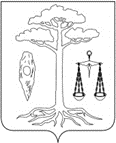 АДМИНИСТРАЦИЯТЕЙКОВСКОГО МУНИЦИПАЛЬНОГО РАЙОНАИВАНОВСКОЙ ОБЛАСТИП О С Т А Н О В Л Е Н И Еот  08.12.2017г.     №446г. ТейковоО внесении изменений в постановление администрации Тейковского муниципального района от 22.11.2013г. №620  «Об утверждении муниципальной программы «Экономическое развитие Тейковского муниципального района»»(в действующей редакции)В соответствии с федеральными законами от 06.10.2003г. № 131-ФЗ «Об общих принципах организации местного самоуправления в Российской Федерации», от 24.07.2007г. №209-ФЗ «О развитии малого и среднего предпринимательства в Российской Федерации», в целях обеспечения устойчивого малого и среднего предпринимательства в Тейковском муниципальном районе  администрация Тейковского муниципального районаПОСТАНОВЛЯЕТ: Внести в постановление администрации Тейковского муниципального района от 22.11.2013г. №620  «Об утверждении муниципальной программы «Экономическое развитие Тейковского муниципального района»» (в действующей редакции) следующие изменения:1. В приложении к постановлению:1.1. Раздел «1. Паспорт программы» изложить в новой редакции, согласно приложению 1.1.2. Таблицу 2. «Сведения о целевых индикаторах (показателях) реализации программы»  раздела «3. Цель (цели) и ожидаемые результаты реализации программы  изложить в новой редакции, согласно приложению 2.1.3. Таблицу 3. «Ресурсное обеспечение реализации Программы» раздела «4. Ресурсное обеспечение  программы» изложить в новой редакции, согласно приложению 3.1.4. В приложении 1 к муниципальной программе «Экономическое развитие Тейковского муниципального района»:1.4.1. Раздел «1. Паспорт подпрограммы» изложить в новой редакции, согласно приложению 4.1.4.2. Таблицу 1. «Сведения о целевых индикаторах (показателях) реализации подпрограммы»  раздела «2. Ожидаемые результаты  реализации подпрограммы» изложить в новой редакции, согласно приложению 5.1.4.3. Пункт 1 раздела «3. Мероприятия подпрограммы» изложить в новой редакции, согласно приложению 6.1.4.4. Таблицу 2. «Ресурсное обеспечение реализации мероприятий подпрограммы» раздела 4. Ресурсное обеспечение реализации мероприятий подпрограммы изложить в новой редакции, согласно приложению 7.И.о. главы Тейковского муниципального района                                                                            Е.С.ФиохинаПриложение 1                                                                     к постановлению администрации                                                                      Тейковского муниципального района                                                                                                                    от   08.12.2017г.  №4461. Паспорт программыПриложение 2                                                                     к постановлению администрации                                                                      Тейковского муниципального района                                                                                                                        от 08.12.2017  №446Таблица 2. Сведения о целевых индикаторах (показателях)реализации программыПриложение 3                                                                     к постановлению администрации                                                                      Тейковского муниципального района                                                                                                                   от  08.12.2017      №446Таблица 3. Ресурсное обеспечение реализации Программытыс. руб.Приложение 4                                                                     к постановлению администрации                                                                      Тейковского муниципального района                                                                                                                     от  08.12.2017    №4461. Паспорт подпрограммыПриложение 5                                                                     к постановлению администрации                                                                      Тейковского муниципального района                                                                                                                     от  08.12.2017     №446Таблица 1. Сведения о целевых индикаторах (показателях)реализации подпрограммыПриложение 6                                                                     к постановлению администрации                                                                      Тейковского муниципального района                                                                                                                      от  08.12.2017    №4461. Финансовая поддержка субъектов малого и среднего предпринимательства.Срок реализации мероприятия:  2014 - 2019 гг.Мероприятие предполагает ежегодное оказание финансовой поддержки  субъектам малого и среднего предпринимательства в форме:тыс.руб.Целью предоставления субсидии является финансовая поддержка субъектов малого и среднего предпринимательства.Порядок рассмотрения заявок, условия и порядок оказания поддержкисубъектам малого и среднего предпринимательства устанавливается постановлением администрации Тейковского муниципального района.Приложение 7                                                                     к постановлению администрации                                                                      Тейковского муниципального района                                                                                                                     от   08.12.2017   №446Таблица 2. Ресурсное обеспечение реализации мероприятий подпрограммы    тыс. руб.АДМИНИСТРАЦИЯ   ТЕЙКОВСКОГО МУНИЦИПАЛЬНОГО РАЙОНАИВАНОВСКОЙ ОБЛАСТИП О С Т А Н О В Л Е Н И Е от  08.12.2017  № 447г. Тейково О внесении изменений в постановление администрации Тейковского муниципального района № 629 от 28.11.2013г. «Об утверждении муниципальной программы «Развитие образования Тейковского муниципального района» (в действующей редакции)	В соответствии со статьей 179 Бюджетного кодекса Российской Федерации, постановлением администрации Тейковского муниципального района от 01.10.2013г. № 523 «Об утверждении порядка разработки, реализации и оценки эффективности муниципальных программ Тейковского муниципального района» администрация Тейковского муниципального районаПОСТАНОВЛЯЕТ:	Внести в постановление администрации Тейковского муниципального района № 629 от 28.11.2013г. «Об утверждении муниципальной программы «Развитие образования Тейковского муниципального района» (в действующей редакции) следующие изменения:	в приложении к постановлению:Раздел «1. Паспорт муниципальной программы «Развитие образования Тейковского муниципального района» изложить в новой редакции согласно приложению 1.Таблицу 7. Ресурсное обеспечение реализации программы раздела «4. Ресурсное обеспечение муниципальной программы» изложить в новой редакции согласно приложению 2.3.  В приложении 2 к муниципальной программе «Развитие образования Тейковского муниципального района»:- Раздел «1. Паспорт подпрограммы» изложить в новой редакции согласно приложению 3.- Раздел «5. Ресурсное обеспечение подпрограммы «Финансовое обеспечение предоставления мер социальной поддержки в сфере образования» изложить в новой редакции согласно приложению 4.4.  В приложении 4 к муниципальной программе «Развитие образования Тейковского муниципального района»:- Раздел «1. Паспорт подпрограммы» изложить в новой редакции согласно приложению 5.- Раздел «5. Ресурсное обеспечение подпрограммы «Реализация основных общеобразовательных программ» изложить в новой редакции согласно приложению 6.5. В приложении 5 к муниципальной программе «Развитие образования Тейковского муниципального района»:- Раздел «1. Паспорт подпрограммы» изложить в новой редакции согласно приложению 7.- Раздел «5. Ресурсное обеспечение подпрограммы «Финансовое обеспечение предоставления общедоступного и бесплатного образования в муниципальных образовательных учреждениях» изложить в новой редакции согласно приложению 8.6.  В приложении 12 к муниципальной программе «Развитие образования Тейковского муниципального района»:- Раздел «1. Паспорт подпрограммы» изложить в новой редакции согласно приложению 9.- Таблицу «Целевые индикаторы (показатели) реализации Подпрограммы» раздела «3. Ожидаемые результаты реализации Подпрограммы» изложить в новой редакции согласно приложению 10.- Раздел «5. Ресурсное обеспечение мероприятий подпрограммы» изложить в новой редакции согласно приложению 11.И.о. главы Тейковскогомуниципального района                                                                   Е.С.ФиохинаПриложение 1к постановлению администрацииТейковского муниципального районаот  08.12.2017 №447 Муниципальная программа «Развитие образования Тейковского муниципального района»Паспорт муниципальной  программы «Развитие образования Тейковского муниципального района»Приложение 2к постановлению администрацииТейковского муниципального районаот  08.12.2017   № 447                        4. Ресурсное обеспечение муниципальной программыТаблица 7. Ресурсное обеспечение реализации программы                                                                                                    (тыс.руб.)Приложение 3к постановлению администрацииТейковского муниципального районаот   08.12.2017    № 447                        Подпрограмма«Финансовое обеспечение предоставления мер социальной поддержки в сфере образования»Паспорт подпрограммыПриложение 4к постановлению администрацииТейковского муниципального районаот    08.12.2017  № 447                        5. Ресурсное обеспечение подпрограммы«Финансовое обеспечение предоставления мер социальной поддержки в сфере образования»(тыс.руб.)Приложение 5к постановлению администрацииТейковского муниципального районаот  08.12.2017 №447                         Подпрограмма «Реализация основных общеобразовательных программ»1.Паспорт подпрограммыПриложение 6к постановлению администрацииТейковского муниципального районаот   08.12.2017    № 447                        5. Ресурсное обеспечение подпрограммы«Реализация основных общеобразовательных программ»             (тыс.руб.)Приложение 7к постановлению администрацииТейковского муниципального районаот  08.12.2017  №447                         Подпрограмма«Финансовое обеспечение предоставления общедоступного и бесплатного образования  в муниципальных образовательных учреждениях»Паспорт подпрограммыПриложение 8к постановлению администрацииТейковского муниципального районаот 08.12.2017      № 447                        5. Ресурсное обеспечение подпрограммы«Финансовое обеспечение предоставления общедоступного и бесплатного образования  в муниципальных образовательных учреждениях»(тыс.руб.)Приложение 9к постановлению администрацииТейковского муниципального районаот 08.12.2017     №447                         Паспорт подпрограммыПриложение 10к постановлению администрацииТейковского муниципального районаот     08.12.2017   №447  Целевые индикаторы (показатели) реализации ПодпрограммыПриложение 11к постановлению администрацииТейковского муниципального районаот  08.12.2017   № 447 5. Ресурсное обеспечение мероприятий подпрограммы(тыс.руб.)администрациятейковского муниципального районаивановской областип о с т а н о в л е н и е  от   08.12.2017г.   №448                                                      г. ТейковоО внесении изменений в постановление администрации Тейковского муниципального района от 24.11.2016г. № 191 «Об утверждении муниципальной программы «Развитие сети муниципальных автомобильных  дорог общего пользования местного значения Тейковского муниципального района и дорог внутри населенных пунктов» (в действующей редакции)В целях реализации программы «Развитие сети муниципальных автомобильных дорог общего пользования местного значения Тейковского муниципального района и дорог внутри населенных пунктов» администрация Тейковского муниципального районапостановляет: Внести в постановление администрации Тейковского муниципального района от 24.11.2016г. № 191 «Об утверждении муниципальной программы «Развитие сети муниципальных автомобильных дорог общего пользования местного значения Тейковского муниципального района и дорог внутри населенных пунктов» (в действующей редакции) следующие изменения:в приложении к постановлению:1. Раздел «1. Паспорт программы» изложить в новой редакции согласно приложению №1.2. Таблицу 2. Сведения о целевых индикаторах (показателях) реализации муниципальной программы Раздела «3. Цели и ожидаемые результаты реализации муниципальной программы» изложить в новой редакции согласно приложению №2.3. В Разделе «3. Цели и ожидаемые результаты реализации муниципальной программы» слова «…до 80,7% в 2019 году» заменить словами «до 81,4% в 2020 году».4. Таблицу 3. Ресурсное обеспечение реализации Программы Раздела «4. Ресурсное обеспечение Программы» изложить в новой редакции согласно приложению №3.5. В приложении 1 к муниципальной программе «Развитие сети муниципальных автомобильных дорог общего пользования местного значения Тейковского муниципального района и дорог внутри населенных пунктов»:5.1. Раздел «1. Паспорт подпрограммы» подпрограммы «Содержание сети муниципальных автомобильных дорог общего пользования местного значения Тейковского муниципального района и дорог внутри населенных пунктов» изложить в новой редакции согласно приложению №4.5.2. Таблицу 1. Сведения о целевых индикаторах (показателях) реализации Подпрограммы Раздела «2. Ожидаемые результаты реализации подпрограммы» изложить в новой редакции согласно приложению №5.5.3. Таблицу 2. Ресурсное обеспечение реализации мероприятий подпрограммы Раздела «4. Ресурсное обеспечение подпрограммы» изложить в новой редакции согласно приложению №6.6. В приложении 2 к муниципальной программе «Развитие сети муниципальных автомобильных дорог общего пользования местного значения Тейковского муниципального района и дорог внутри населенных пунктов»:6.1. Раздел «1. Паспорт подпрограммы» подпрограммы «Текущий и капитальный ремонт сети муниципальных автомобильных дорог общего пользования местного значения Тейковского муниципального района и дорог внутри населенных пунктов» изложить в новой редакции согласно приложению №7.6.2. Таблицу 1. Сведения о целевых индикаторах (показателях) реализации Подпрограммы Раздела «2. Ожидаемые результаты реализации подпрограммы» изложить в новой редакции согласно приложению №8.6.3. Таблицу 2. Ресурсное обеспечение реализации мероприятий подпрограммы Раздела «4. Ресурсное обеспечение подпрограммы» изложить в новой редакции согласно приложению №9.И.о. главы Тейковского муниципального района				                          Е.С. ФиохинаПриложение №1к постановлению администрации Тейковского муниципального районаот 08.12.2017 №448 Программа «Развитие сети муниципальных автомобильных дорог общего пользования местного значения Тейковского муниципального района и дорог внутри населенных пунктов»1. Паспорт программыПриложение №2к постановлению администрации Тейковского муниципального районаот 08.12.2017 №448 Таблица 2. Сведения о целевых индикаторах (показателях) реализации муниципальной программы Приложение №3к постановлению администрации Тейковского муниципального районаот 08.12.2017 №448 4. Ресурсное обеспечение ПрограммыТаблица 3. Ресурсное обеспечение реализации Программы (тыс. руб.)Приложение №4к постановлению администрации Тейковского муниципального районаот 08.12.2017г. №448 Подпрограмма«Содержание сети муниципальных автомобильных дорог общего пользования местного значения Тейковского муниципального района и дорог внутри населенных пунктов»1. Паспорт подпрограммыПриложение №5к постановлению администрации Тейковского муниципального районаот 08.12.2017 №448 Таблица 1. Сведения о целевых индикаторах (показателях) реализации ПодпрограммыПриложение №6к постановлению администрации Тейковского муниципального районаот 08.12.2017 №448 4. Ресурсное обеспечение подпрограммыТаблица 2. Ресурсное обеспечение реализации мероприятий программы(тыс. руб.)Приложение №7к постановлению администрации Тейковского муниципального районаот 08.12.2017 №448 Подпрограмма«Текущий и капитальный ремонт сети муниципальных автомобильных дорог общего пользования местного значения Тейковского муниципального района и дорог внутри населенных пунктов»1. Паспорт подпрограммы Приложение №8к постановлению администрации Тейковского муниципального районаот 08.12.2017 №448 Таблица 1. Сведения о целевых индикаторах (показателях) реализации ПодпрограммыПриложение №9к постановлению администрации Тейковского муниципального районаот 08.12.2017 №448 4. Ресурсное обеспечение подпрограммыТаблица 2. Ресурсное обеспечение реализации мероприятий программы(тыс. руб.)АДМИНИСТРАЦИЯТЕЙКОВСКОГО МУНИЦИПАЛЬНОГО РАЙОНАИВАНОВСКОЙ ОБЛАСТИ___________________________________________________П О С Т А Н О В Л Е Н И Еот   08.12.2017г.     №449  г. ТейковоО внесении изменений в постановление администрации Тейковского муниципального района Ивановской области от 28.11.2013 г. № 630«Об утверждении  муниципальной  программы  « Развитие сельского хозяйства и регулирование рынков сельскохозяйственной продукции, сырья и продовольствия в Тейковском муниципальном районе» (в действующей редакции)В целях обеспечения реализации Государственной  программы  развития сельского хозяйства и регулирования рынков сельскохозяйственной продукции, сырья и продовольствия на 2014-2017 годы и на период до 2020 года,  утвержденной постановлением Правительства РФ от 14.07.2012г. № 717, руководствуясь постановлением Правительства Ивановской области от 27.05.2016г. № 143-п «О внесении изменений в постановление Правительства Ивановской области от 13.11.2013 № 451-п «Об утверждении государственной программы Ивановской области «Развитие сельского хозяйства и регулирование рынков сельскохозяйственной продукции, сырья и продовольствия Ивановской области», администрация Тейковского муниципального района ПОСТАНОВЛЯЕТ:Внести в постановление администрации Тейковского муниципального района Ивановской области от 28.11.2013 г. № 630 «Об утверждении  муниципальной  программы «Развитие сельского хозяйства и регулирование рынков сельскохозяйственной продукции, сырья и продовольствия в Тейковском муниципальном районе» (в действующей редакции) следующие изменения:- приложение к постановлению изложить в новой редакции (прилагается).И.о. главы  Тейковского муниципального района 			                                 Е.С. ФиохинаПриложениек постановлению администрации                                                                                         Тейковского муниципального района                                       от 08.12.2017г.     №449      «Приложениек постановлению администрации                                                                                         Тейковского муниципального районаот 28.11.2013 г. № 630 МУНИЦИПАЛЬНАЯ  ПРОГРАММА« Развитие сельского хозяйства и регулирование рынков сельскохозяйственной продукции, сырья и продовольствия в Тейковском муниципальном районе»1. Паспорт Программы2. Анализ текущей ситуации в сфере реализации муниципальной ПрограммыМуниципальная  программа «Развитие сельского хозяйства и регулирование рынков сельскохозяйственной продукции, сырья и продовольствия в Тейковском муниципальном районе» (далее Программа)  на 2014- 2020 годы  разработана в соответствии с постановлением Правительства Ивановской области от 13.11.2013г. № 451-п «Об утверждении государственной программы Ивановской области «Развитие сельского хозяйства и регулирования рынков сельскохозяйственной продукции, сырья и продовольствия Ивановской области», соглашением между Департаментом сельского хозяйства и продовольствия Ивановской области и администрацией Тейковского муниципального района.Агропромышленный комплекс и его базовая отрасль - сельское хозяйство являются ведущими системообразующими сферами экономики района, формирующими агропродовольственный рынок, продовольственную и экономическую безопасность, трудовой и поселенческий потенциал сельских территорий.Сельское хозяйство является сложной многофункциональной социально-экономической системой. Основное его назначение – производство сельскохозяйственного сырья и продукции для конечного потребления. Вместе с тем сельское хозяйство выполняет важную социальную функцию, обеспечивая занятость и доходы значительной части сельского населения, способствует сохранению и развитию социально-культурных традиций сельской жизни.Финансирование мероприятий программы будет осуществляться через Департамент сельского хозяйства и продовольствия Ивановской области и Департамент управления имуществом Ивановской области, том числе:а) через Департамент сельского хозяйства и продовольствия Ивановской области в виде:- предоставления субсидий юридическим лицам, индивидуальным предпринимателям – производителям товаров, работ, услуг;- единовременных выплат главам крестьянских (фермерских) хозяйств и членам их семей, руководителям и молодым специалистам, работающим у сельскохозяйственных товаропроизводителей;- социальных выплат гражданам, проживающим в сельской местности, в том числе молодым семьям и молодым специалистам, на строительство (приобретение) жилья);- предоставление субсидий бюджетам муниципальных образований на софинансирование строительства объектов газификации и водоснабжения.б) через Департамент управления имуществом Ивановской области:- проведение комплексных кадастровых работ.Вместе с тем, последствия мирового финансового и экономического кризиса, засуха 2010-2011 годов негативно отразились на инвестиционном климате в агропромышленном комплексе и динамике развития сельскохозяйственного производства (таблица 1).Таблица 1Показатели, характеризующие текущую ситуацию в  сфере реализации ПрограммыОсновные  проблемы развития  АПК района:- нестабильное состояние отрасли молочного скотоводства;-технико-технологическое отставание сельского хозяйства из-за недостаточного уровня доходов и роста закредитованности сельскохозяйственных товаропроизводителей для осуществления модернизации и перехода к инновационному развитию;- ограниченный доступ сельскохозяйственных товаропроизводителей к рынку в условиях несовершенства его инфраструктуры и возрастающей монополизации торговых сетей;- медленные темпы социального развития сельских территорий, отток трудоспособного населения, особенно молодежи.Динамика развития агропромышленного комплекса до 2020 года будет формироваться под воздействием разнонаправленных факторов. 
        С одной стороны, скажутся меры, которые были приняты в последние годы по повышению устойчивости агропромышленного производства, с другой стороны, - сохранится сложная макроэкономическая обстановка в связи с последствиями кризиса, что усиливает вероятность реализации рисков для устойчивого и динамичного развития аграрного сектора экономики. Цель  и ожидаемые результаты реализации муниципальной ПрограммыЦель ПрограммыРеализация Программы направлена на достижение следующих целей:-  увеличение объемов производства и повышения конкурентоспособности сельскохозяйственной продукции, выпускаемой в районе;- обеспечение финансовой устойчивости товаропроизводителей агропромышленного комплекса района, поддержка малых форм хозяйствования;- воспроизводство и повышение эффективности использования ресурсного потенциала в сельском хозяйстве;- обеспечение устойчивого развития сельских территорий района;- рациональное использование земель, расположенных в границах района.Для достижения указанных целей предусматривается решение следующих задач:- развитие отрасли растениеводства, переработки и реализации продукции растениеводства;- развитие отрасли животноводства, переработки и реализации продукции животноводства;- техническая и технологическая модернизация, инновационное развитие;- развитие малых форм хозяйствования;- введение в оборот неиспользуемой пашни и других категорий сельскохозяйственных угодий;- повышение производительности труда в сфере сельскохозяйственного производства;- создание комфортных условий проживания в сельской местности, повышение уровня занятости сельского населения в сфере сельского хозяйства;- обеспечение подготовки документации по планировке территории, выделение элементов планировочной структуры;- проведение комплексных кадастровых работ и формирование ранее неучтенных земельных участков, под гаражами, хозяйственными и другими постройками.2. Ожидаемые результаты реализации ПрограммыВ результате реализации Программы показатели социально-экономического развития сельского хозяйства, должны существенно улучшиться.Валовой сбор зерна повысится к 2020 году до 1854,6 тонн в сравнении с 1263,8 тоннами в 2014 году, или на 46,7 % , картофеля – до 15599,7 тонн в сравнении с 12969,25 тоннами, или на  20,3 %. Этому будут способствовать меры по улучшению использования земель сельскохозяйственного назначения, обеспечению развития элитного семеноводства.Производство скота и птицы (в живом весе) к 2020 году возрастет до 658 тонн в сравнении с 2014 годом увеличится на 5,2 %,  производство молока  к 2020 году возрастет до 4120 тонн в сравнении с 2014 годом увеличится на 10,6 %. Основной прирост будет получен за счет роста продуктивности скота и на основе улучшения породного состава.Успешная реализация муниципальной  программы будет способствовать сбалансированности экономического развития и конкурентоспособности агропромышленного комплекса Тейковского муниципального района, повышению уровня жизни сельского населения и инвестиционной активности агропромышленного комплекса в долгосрочном периоде. Реализация настоящей Программы обеспечит за период 2014-2020 годов:- ввод и приобретение 759,0 кв. метров жилья гражданами, проживающими в сельской местности, в том числе 599,3 кв. метров жилья молодыми семьями и молодыми специалистами. Это обеспечит улучшение жилищных условий 10 сельским семьям. В результате сократится общее число семей, нуждающихся в улучшении жилищных условий, в сельской местности, в том числе молодых семей и молодых специалистов;- ввод в эксплуатацию 36,948 км газовых сетей. Это позволит повысить уровень обеспеченности сельского населения сетевым газом на 10,9 процента, до 44,7 процентов к 2020 году;- ввод в действие 1,2 тыс. кв. метров плоскостных спортивных сооружений. В результате возрастет обеспеченность сельского населения плоскостными спортивными сооружениями. Это будет способствовать привлечению к занятиям физической культурой и спортом граждан, проживающих в сельской местности, прежде всего молодежи. Прирост сельского населения, обеспеченного плоскостными спортивными сооружениями (нарастающим итогом) составит к 2020 году 2200 человек.Реализация муниципальной Программы в полном объеме будет способствовать эффективному градостроительному планированию и застройке территории Тейковского муниципального района,  устойчивому его развитию, обеспечит рациональное использование земель, расположенных в границах района и защиту прав граждан и юридических лиц на объекты недвижимости.3.  Сведения о целевых индикаторахСведения о показателях индикаторах муниципальной целевой программы и их значениях с расшифровкой плановых значений по годам ее реализации приведены в таблице 2. Раздел 4. Ресурсное обеспечение муниципальной  программыПеречень основных мероприятий программы и ресурсное обеспечение  программы отражены в таблице 3. Таблица 3( тыс. руб.)5.  Подпрограмма 1«Развитие растениеводства, животноводства и малых форм хозяйствования, модернизация  агропромышленного комплекса Тейковского муниципального района» Паспорт ПодпрограммыКраткая характеристика сферы реализации подпрограммы Динамика развития  агропромышленного комплекса до 2020 года будет формироваться под воздействием ряда факторов. С одной стороны, скажутся меры, которые были приняты в последние годы, по повышению устойчивости агропромышленного производства, с другой стороны, сохранится сложная экономическая обстановка в связи с последствиями кризиса и  от погодных аномалий (засуха 2010-2011 годы и переувлажнение почвы в период уборки урожая в 2013 году),  что усиливает вероятность рисков для устойчивого и динамичного развития аграрного сектора экономики. Мероприятия подпрограммы направлены на развитие всех отраслей агропромышленного комплекса (отрасли растениеводства, отрасли животноводства, малых форм хозяйствования, переработки и реализации сельскохозяйственной продукции).          3.  Ожидаемые результаты реализации подпрограммыПрогноз реализации подпрограммы основывается на достижении значений ее основных показателей (индикаторов). В части основных показателей подпрограммы прогнозируются (таблица 4):- увеличить  производство зерна до 1854,6 т, картофеля – до 15599,7 т, овощей – до 3413,2 т, молока – до 4120 т, скота и птицы на убой – до 658 т.В растениеводстве предстоит освоить интенсивные технологии, базирующиеся на новом поколении тракторов и сельскохозяйственных машин, увеличить объемы внесения минеральных удобрений, осуществить переход на посев семян перспективных высокоурожайных сортов и гибридов. В животноводстве решение задачи ускоренного наращивания производства мяса и молока позволит повысить уровень потребления населением этих продуктов.В перерабатывающей промышленности предусматривается расширение ассортимента и повышение качества продуктов питания на основе комплексной переработки сырья, строительство новых, реконструкция и техническое перевооружение перерабатывающих предприятий на основе инновационных технологий и современного оборудования.4. Мероприятия подпрограммыПодпрограммой предусматривается реализация следующих мероприятий:1. Развитие отрасли растениеводства, переработки и реализации продукции растениеводства. Исполнители: отдел сельского хозяйства и земельных отношений администрации Тейковского муниципального района; сельскохозяйственные предприятия, крестьянские (фермерские) хозяйства Тейковского муниципального района.Срок реализации – 2014-2020 годы.2. Развитие отрасли животноводства, переработки и реализации продукции животноводства. Исполнители: отдел сельского хозяйства и земельных отношений администрации Тейковского муниципального района; сельскохозяйственные предприятия, крестьянские (фермерские) хозяйства Тейковского муниципального района.Срок реализации – 2014-2020 годы.3. Техническая и технологическая модернизации предприятий АПК.Исполнители: отдел сельского хозяйства и земельных отношений администрации Тейковского муниципального района; сельскохозяйственные предприятия, крестьянские (фермерские) хозяйства Тейковского муниципального района.                          Срок реализации – 2014-2020 годы4. Поддержка малых форм хозяйствования.Исполнители: отдел сельского хозяйства и земельных отношений администрации Тейковского муниципального района; сельскохозяйственные предприятия, крестьянские (фермерские) хозяйства Тейковского муниципального района.Срок реализации – 2014-2020 годы.5. Ресурсное обеспечение реализаций мероприятий  подпрограммыРесурсное обеспечение  подпрограммы представлено в таблице 5.Таблица 5( тыс. руб.)6. Подпрограмма 2«Устойчивое развитие сельских территорий Тейковского муниципального района»Паспорт Подпрограммы2. Ожидаемые результаты реализации ПодпрограммыПод сельской местностью (сельскими территориями) в настоящей подпрограмме (далее – Подпрограмма) понимаются сельские поселения или сельские поселения и межселенные территории, объединенные общей территорией в границах муниципального района, а также сельские населенные пункты и поселок, входящие в состав городского поселения, на территории которого преобладает деятельность, связанная с производством и переработкой сельскохозяйственной продукции.Реализация настоящей подпрограммы обеспечит за период 2014-2020 годов:- ввод и приобретение 759,0 кв. метров жилья гражданами, проживающими в сельской местности, в том числе 599,3 кв. метров жилья молодыми семьями и молодыми специалистами. Это обеспечит улучшение жилищных условий 10 сельским семьям. В результате сократится общее число семей, нуждающихся в улучшении жилищных условий, в сельской местности, в том числе молодых семей и молодых специалистов;- ввод в эксплуатацию 36,948 км газовых сетей. Это позволит повысить уровень обеспеченности сельского населения сетевым газом на 10,9 процента, до 44,7 процентов к 2020 году;- ввод в действие 1,2 тыс. кв. метров плоскостных спортивных сооружений. В результате возрастет обеспеченность сельского населения плоскостными спортивными сооружениями. Это будет способствовать привлечению к занятиям физической культурой и спортом граждан, проживающих в сельской местности, прежде всего молодежи. Прирост сельского населения, обеспеченного плоскостными спортивными сооружениями (нарастающим итогом) составит к 2020 году 2200 человек.Сведения о целевых  индикаторах  (показателях)  представлены в  таблице 6.Таблица 6Сведения о целевых индикаторах (показателях) реализации подпрограммы3.  Мероприятия подпрограммыПодпрограммой предусматривается реализация следующих мероприятий:1. Улучшение жилищных условий граждан, проживающих в сельской местности, в том числе молодых семей и молодых специалистов.Исполнитель: отдел сельского хозяйства и земельных отношений администрации Тейковского муниципального района.Срок реализации – 2014-2020 годы.2. Комплексное обустройство населенных пунктов, расположенных в сельской местности, объектами социальной и инженерной инфраструктуры (может осуществляться по следующим направлениям: развитие сети плоскостных спортивных сооружений в сельской местности, развитие газификации в сельской местности, развитие водоснабжения в сельской местности, реализация проектов комплексного обустройства площадок под компактную жилищную застройку в сельской местности).Исполнители: управление координации жилищно-коммунального, дорожного хозяйства и градостроительства администрации Тейковского муниципального района;  отдел сельского хозяйства и земельных отношений администрации Тейковского муниципального района; администрации поселений Тейковского муниципального района.Срок реализации – 2014-2020 годы.4.  Ресурсное обеспечение  подпрограммыРесурсное обеспечение подпрограммы представлено в таблице 7.Таблица 7Ресурсное обеспечение реализации мероприятий подпрограммы, тыс. руб.7. Подпрограмма 3«Планировка территории и проведение комплексных кадастровых работ на территории Тейковского муниципального района»Паспорт Подпрограммы2. Анализ текущей ситуации в сфере реализации  ПодпрограммыУстойчивое развитие территории Тейковского муниципального района невозможно без эффективного территориального планирования и градостроительного зонирования.Условием осуществления градостроительной деятельности является выработка и принятие решений по проблемам градостроительного развития, разработка муниципальных регламентов, проектов планировки территории, проведение комплексных кадастровых работ, межевание границ территориальных зон.В настоящее время, в соответствии с требованиями федерального законодательства разработаны и утверждены Генеральные планы, правила землепользования и застройки поселений района, приняты необходимые административные регламенты по оказанию муниципальных услуг в данной сфере деятельности.Основной проблемой при осуществлении градостроительной деятельности остается то, что значительное количество земельных участков, расположенных на территориях поселений не имеет точного описания границ, так как в настоящее время кадастровый учет носит заявительный характер. Результаты проведенного анализа по четырем кадастровым кварталам, расположенным на территории Тейковского муниципального района, представлены в таблице 1.Таблица 1При этом, без точного описания границ, возникает ряд проблем. Гражданам невозможно продать, подарить  или заложить принадлежащий им участок, зачастую возникают споры по определению границ соседних участков. Права собственников (юридических и физических лиц) могут быть нарушены при изъятии земельного участка для государственных или муниципальных нужд. Органам местного самоуправления неточно описанные границы не дают рационально распоряжаться земельными ресурсами (выставлять на торги, начислять арендные платежи).Неточно описанные границы – явление массовое, поэтому решать проблему необходимо комплексно. Комплексный подход позволит минимизировать расходы на проведение кадастровых работ и исключить кадастровые ошибки. В настоящее время в рамках реализации мероприятия «Проведение комплексных кадастровых работ» федеральной целевой программы «Развитие единой государственной системы регистрации прав и кадастрового учета недвижимости (2014 - 2019 годы)», утвержденной постановлением Правительства Российской Федерации от 10.10.2013 № 903 местным бюджетам предусмотрено предоставление субсидий в целях софинансирования проведения комплексных кадастровых работ. Привлечение средств федерального бюджета позволит осуществить планируемые мероприятия по проведению комплексных кадастровых работ на территории поселения в условиях недостаточности собственных средств.Условием предоставления субсидий из федерального бюджета является, в том числе, разработка и утверждение проектов межевания территории, в отношении которой будут выполняться комплексные кадастровые работы.Программно-целевой метод позволит сконцентрировать в рамках данной подпрограммы имеющиеся ресурсы, подготовить необходимую документацию и провести комплексные кадастровые работы на территории поселения с привлечением средств федерального бюджета.3.Цели и ожидаемые  результаты реализации ПодпрограммыОсновными целями муниципальной Подпрограммы являются:- обеспечение устойчивого развития территории Тейковского муниципального района на основе документов территориального планирования и градостроительного зонирования;- обеспечение рационального использования земель, расположенных в границах района.Реализация Подпрограммы в 2017-2020 годах предполагает решение следующих задач:- обеспечить подготовку документации по планировке территории, выделить элементы планировочной структуры;- провести комплексные кадастровые работы и сформировать ранее неучтенные земельные участки, под гаражами, хозяйственными и другими постройками;- увеличить  количество освобожденных земельных участков, занятых самовольно установленными и незаконно размещенными объектами капитального строительства и объектами, не являющимися объектами капитального строительства на территории Тейковского муниципального района в рамках осуществления муниципального земельного контроля;- увеличить приток денежных средств в местный бюджет, за счет увеличения налогооблагаемой базы. В условиях ограниченности средств бюджета района для проведения комплексных кадастровых работ выбраны четыре кадастровых  квартала Тейковского муниципального района (37:18:030108 – д. Суббочево Большеклочковского сельского поселения, 37:18:070103 – с. Новое Горяново Новогоряновского сельского поселения, 37:18:090204 – с. Поддыбье Морозовского сельского поселения и 37:18:040107 – с. Крапивново Крапивновского сельского поселения).Целевые показатели, характеризующие ожидаемые результаты реализации муниципальной Подпрограммы (в том числе по годам реализации) представлены в таблице 2.Таблица 2Целевые индикаторы (показатели) реализации Подпрограммы	Выполнение мероприятий подпрограммы позволит: - получить актуальную, полноценную и юридически значимую информацию об объектах недвижимости на территории проведения комплексных кадастровых работ;- выявить неиспользуемые, нерационально используемые или используемые не по целевому назначению и не в соответствии с разрешенным использованием земельные участки;- выявить самовольные постройки и факты самовольного захвата земель; - разрешить существующие земельные споры и предотвратить их возникновение в будущем;- вовлечь в оборот неиспользуемые ранее земельные участки;- увеличить поступления в бюджет района. Реализация муниципальной Подпрограммы в полном объеме будет способствовать эффективному градостроительному планированию и застройке территории Тейковского муниципального района,  устойчивому его развитию, обеспечит рациональное использование земель, расположенных в границах района и защиту прав граждан и юридических лиц на объекты недвижимости.4. Мероприятия ПодпрограммыПодпрограммой предусматривается реализация следующих мероприятий:1. Разработка проектов планировки и межевания территории.Исполнители: отдел градостроительства управления координации жилищно-коммунального, дорожного хозяйства и градостроительства администрации Тейковского муниципального района;  отдел сельского хозяйства и земельных отношений администрации Тейковского муниципального района;  администрации поселений Тейковского муниципального района.Срок реализации – 2017-2020 годы.2. Выполнение комплексных кадастровых работ.Исполнители: отдел градостроительства управления координации жилищно-коммунального, дорожного хозяйства и градостроительства администрации Тейковского муниципального района;  отдел сельского хозяйства и земельных отношений администрации Тейковского муниципального района;  администрации поселений Тейковского муниципального района.Срок реализации – 2019-2020 годы.5. Ресурсное обеспечение ПодпрограммыРесурсное обеспечение Подпрограммы осуществляется за счет средств федерального бюджета и бюджета Тейковского муниципального района.Объемы финансирования Подпрограммы носят прогнозный характер и могут быть уточнены в установленном порядке при формировании проекта бюджета на соответствующий период исходя из объемов субсидии, предоставленной из федерального бюджета и реальных возможностей по финансированию мероприятий Подпрограммы из бюджета района.	Мероприятия Подпрограммы и их финансовое обеспечение по годам её реализации представлены в таблице 3. Таблица 36. График реализации мероприятий Подпрограммы            Последовательность выполнения работ по подготовке, разработке и утверждению проектов планировок и межевания территорий, проведения комплексных кадастровых работ на территории Тейковского муниципального района отражена в таблице 4.Таблица 4График реализации мероприятий ПодпрограммыПостановление администрации Тейковского муниципального района от 08.12.2017г. № 442О внесении изменений в постановление администрации Тейковского муниципального района от 22.11.2013г. № 622 «Об утверждении муниципальной программы «Обеспечение доступным и комфортным жильем, объектами инженерной инфраструктуры и услугами жилищно-коммунального хозяйства населения Тейковского муниципального района» (в действующей редакции).Постановление администрации Тейковского муниципального района от   08.12.2017г.    №443                                  О внесении изменений в постановление администрации Тейковского муниципального района от 12.11.2015г. № 237 «Об утверждении муниципальной программы «Улучшение условий и охраны труда в Тейковском муниципальном районе».Постановление администрации Тейковского муниципального района от   08.12.2017г.   № 444О внесении изменений в постановление администрации Тейковского муниципального района от 28.11.2013 г.  № 631 «Об утверждении муниципальной программы «Улучшение кормовой базы в общественном животноводстве Тейковского муниципального района» (в действующей редакции).Постановление администрации Тейковского муниципального района от 08.12.2017г.  №445                                                   О внесении изменений в постановление администрации Тейковского муниципального района от 16.09.2016г. №159 «Об утверждении муниципальной программы «Повышение безопасности дорожного движения на территории Тейковского муниципального района на 2017-2020 годы»Постановление администрации Тейковского муниципального района от 08.12.2017г. №446О внесении изменений в постановление администрации Тейковского муниципального района от 22.11.2013г. №620 «Об утверждении муниципальной программы «Экономическое развитие Тейковского муниципального района»» (в действующей редакции)Постановление администрации Тейковского муниципального района от 08.12.2017  № 447О внесении изменений в постановление администрации Тейковского муниципального района № 629 от 28.11.2013г. «Об утверждении муниципальной программы «Развитие образования Тейковского муниципального района» (в действующей редакции)Постановление администрации Тейковского муниципального района от   08.12.2017г.   №448                                                      О внесении изменений в постановление администрации Тейковского муниципального района от 24.11.2016г. № 191 «Об утверждении муниципальной программы «Развитие сети муниципальных автомобильных  дорог общего пользования местного значения Тейковского муниципального района и дорог внутри населенных пунктов» (в действующей редакции)Постановление администрации Тейковского муниципального района от   08.12.2017г.     №449  О внесении изменений в постановление администрации Тейковского муниципального района Ивановской области от 28.11.2013 г. № 630 «Об утверждении  муниципальной  программы  « Развитие сельского хозяйства и регулирование рынков сельскохозяйственной продукции, сырья и продовольствия в Тейковском муниципальном районе» (в действующей редакции)НаименованиепрограммыОбеспечение доступным и комфортным жильем,объектами инженерной инфраструктуры и услугамижилищно-коммунального хозяйства населенияТейковского муниципального районаСрок реализациипрограммы2014 – 2020 годыАдминистраторпрограммыУправление координации жилищно-коммунального, дорожного хозяйства и градостроительства администрации Тейковского муниципального района Исполнители программы- Управление координации жилищно-коммунального, дорожного хозяйства и градостроительства администрации Тейковского муниципального района;- администрации поселений Тейковского муниципального района;- строительные организации и предприятия;- финансово кредитные учрежденияПереченьподпрограмм1.Обеспечение жильем молодых семей в Тейковском муниципальном районе 2. Переселение граждан из аварийного жилищногофонда на территории Тейковского муниципального района 3. Обеспечение инженерной инфраструктурой земельных участков, предназначенных для бесплатного предоставления семьям с тремя и более детьми в Тейковском муниципальном районе 4. Развитие газификации Тейковского муниципального  района 5. Государственная поддержка граждан в сфере ипотечного жилищного кредитования на территории Тейковского муниципального района6. Проведение капитального ремонта общего имущества в многоквартирных домах, расположенных на территории Тейковского муниципального района7. Обеспечение водоснабжением жителей Тейковского муниципального района8. Обеспечение населения Тейковского муниципального района теплоснабжением9. Реализация мероприятий по участию в организации деятельности по сбору (в том числе раздельному сбору), транспортированию, обработке, утилизации, обезвреживанию, захоронению твердых коммунальных отходов на территории Тейковского муниципального района10. Содержание территорий сельских кладбищ Тейковского муниципального района,11. Подготовка проектов внесения изменений в документы территориального планирования, правила землепользования и застройки Цели программы1. Стимулирование развития жилищного строительства.2. Повышение уровня газификации Тейковского муниципального района природным газом.3. Поддержка платежеспособного спроса  на жилье, в том числе с помощью  ипотечного жилищного кредитования.4. Улучшение технического состояния объектов ЖКХ, многоквартирных домов, обеспечение населения жилищно-коммунальными услугами5. Обеспечение территорий документацией для осуществления градостроительной деятельностиОбъем ресурсного обеспеченияОбщий объем бюджетных ассигнований:2014 год -  150839,845 тыс. руб.2015 год -  7867,5 тыс. руб.2016 год -  1859,22298 тыс. руб.2017 год -  16789,65 тыс. руб.2018 год -  10050,0тыс. руб.2019 год -  8753,5 тыс. руб.2020 год -  8071,60 тыс. руб.Федеральный бюджет:2014 год -  1 843,7 тыс. руб.2015 год -  2662,9 тыс. руб.2016 год -  474,71432 тыс. руб.2017 год -  483,2 тыс. руб. 2018 год -  0,00 тыс. руб.2019 год -  0,00 тыс. руб.2020 год -  0,00 тыс. руб.бюджет Ивановской области:2014 год -  141306,55 тыс. руб.2015 год -  3689,1 тыс. руб.2016 год -  471,95436 тыс. руб.2017 год -  631,95 тыс. руб.2018 год -  0,00 тыс. руб.2019 год -  0,00 тыс. руб.2020 год -  0,00 тыс. руб.бюджет Тейковского муниципального района:2014 год -  1335,0 тыс. руб.2015 год -  29,8 тыс. руб.2016 год -  0,00 тыс. руб. 2017 год -  15674,5 тыс. руб.2018 год -  10049,97 тыс. руб.2019 год -  8753,5 тыс. руб.2020 год -  8071,60 тыс. руб.бюджеты поселений Тейковского муниципального района:2014 год -  6354,595 тыс. руб.2015 год -  1485,7 тыс. руб.2016 год -  912,5543 тыс. руб.2017 год -  0,00 тыс. руб.2018 год -  0,00 тыс. руб.2019 год -  0,00 тыс. руб.2020 год -  0,00 тыс. руб.Общий объем государственных внебюджетных фондов:2014 год -  35416,963 тыс. руб.2015 год -  0,00 тыс. руб.2016 год -  0,00 тыс. руб.2017 год -  0,00 тыс. руб.2018 год -  0,00 тыс. руб.2019 год -  0,00 тыс. руб.2020 год -  0,00 тыс. руб.Общий объем внебюджетного финансирования:2014 год -  2150,00 тыс. руб.2015 год -  0,00 тыс. руб.2016 год -  0,00  тыс. руб.2017 год -  0,00  тыс. руб.2018 год -  0,00  тыс. руб.2019 год -  0,00  тыс. руб.2020 год -  0,00  тыс. руб.№п/пНаименованиепоказателяЕд. изм.2010201120122013201420151.Стимулирование развития жилищного строительстваСтимулирование развития жилищного строительстваСтимулирование развития жилищного строительстваСтимулирование развития жилищного строительстваСтимулирование развития жилищного строительстваСтимулирование развития жилищного строительстваСтимулирование развития жилищного строительстваСтимулирование развития жилищного строительства1.1.Годовой объем ввода жильякв. м1392131828572860302031001.2.Объем приостановленного жилищного строительствапроцентов0,00,00,00,00,00,01.3.Удельный вес введенной общей площади жилых домов по отношению к общей площади жилищного фондапроцентов0,360,340,730,740,760,781.4.Доля муниципальных образований с утвержденными документами территориального планирования в общем количестве муниципальных образований (за исключением сельских поселений, в которых принято в соответствии с частью 6 статьи 18 Градостроительного кодекса Российской Федерации решение об отсутствии необходимости подготовки генерального планапроцентов0,00,0100,0100,0100,0100,01.5.Доля муниципальных образований с утвержденными документами градостроительного  зонирования в общем количестве муниципальных образованийпроцентов0,00,0100,0100,0100,0100,01.6.Доля населения, проживающего в многоквартирных домах, признанных в установленном порядке аварийнымипроцентов0,721,641,640,920,470,02.Поддержка платежеспособного спроса на жильеПоддержка платежеспособного спроса на жильеПоддержка платежеспособного спроса на жильеПоддержка платежеспособного спроса на жильеПоддержка платежеспособного спроса на жильеПоддержка платежеспособного спроса на жильеПоддержка платежеспособного спроса на жильеПоддержка платежеспособного спроса на жилье2.1.Общая площадь жилых помещений, приходящихся в среднем на 1 жителя Тейковского муниципального района (на конец года)кв.м. на 1 чел.31,8932,2232,533,233,335,22.2.Количество молодых семей, жилищные условия (за год)семей0115*673.Повышение уровня газификации Тейковского муниципального района природным газомПовышение уровня газификации Тейковского муниципального района природным газомПовышение уровня газификации Тейковского муниципального района природным газомПовышение уровня газификации Тейковского муниципального района природным газомПовышение уровня газификации Тейковского муниципального района природным газомПовышение уровня газификации Тейковского муниципального района природным газомПовышение уровня газификации Тейковского муниципального района природным газомПовышение уровня газификации Тейковского муниципального района природным газом3.1.Уровень газификации сетевым природным газомпроцентов32,432,633,835,038,041,04.Улучшение технического состояния многоквартирных домовУлучшение технического состояния многоквартирных домовУлучшение технического состояния многоквартирных домовУлучшение технического состояния многоквартирных домовУлучшение технического состояния многоквартирных домовУлучшение технического состояния многоквартирных домовУлучшение технического состояния многоквартирных домовУлучшение технического состояния многоквартирных домов4.1.Количество многоквартирных домов, в которых проведены первоочередные виды работ по капитальному ремонту общего имуществашт.-----105.Повышение уровня обеспеченности населения питьевой водойПовышение уровня обеспеченности населения питьевой водойПовышение уровня обеспеченности населения питьевой водой5.1.Уровень обеспеченности сельского населения питьевой водой центрального водоснабженияпроцентов---32,034,036,05.2.Ввод в эксплуатацию сетей водоснабжениякм.---0,650,70,86.Повышение уровня надежности топливоснабжения источников тепловой энергииПовышение уровня надежности топливоснабжения источников тепловой энергииПовышение уровня надежности топливоснабжения источников тепловой энергииПовышение уровня надежности топливоснабжения источников тепловой энергииПовышение уровня надежности топливоснабжения источников тепловой энергииПовышение уровня надежности топливоснабжения источников тепловой энергииПовышение уровня надежности топливоснабжения источников тепловой энергииПовышение уровня надежности топливоснабжения источников тепловой энергии6.1.Уровень надежности топливоснабжения источников тепловой энергиипроцентов---80,090,098,06.2.Уровень готовности теплоснабжающих организаций к проведению аварийно-восстановительных работ в системах теплоснабженияпроцентов---80,090,098,06.3.Создание нормативного запаса материальных средствпроцентов---80,090,098,07.Повышение качества и доступности для населения сбора и вывоза твердых коммунальных отходовПовышение качества и доступности для населения сбора и вывоза твердых коммунальных отходовПовышение качества и доступности для населения сбора и вывоза твердых коммунальных отходовПовышение качества и доступности для населения сбора и вывоза твердых коммунальных отходовПовышение качества и доступности для населения сбора и вывоза твердых коммунальных отходовПовышение качества и доступности для населения сбора и вывоза твердых коммунальных отходовПовышение качества и доступности для населения сбора и вывоза твердых коммунальных отходовПовышение качества и доступности для населения сбора и вывоза твердых коммунальных отходов7.1.Уровень обеспеченности МКД контейнерными площадкамипроцентов---74,078,080,07.2.Уровень обеспеченности частного сектора контейнерными площадкамипроцентов---0,00,030,08.Улучшение санитарно-эпидемиологического состояния территории кладбищУлучшение санитарно-эпидемиологического состояния территории кладбищУлучшение санитарно-эпидемиологического состояния территории кладбищУлучшение санитарно-эпидемиологического состояния территории кладбищУлучшение санитарно-эпидемиологического состояния территории кладбищУлучшение санитарно-эпидемиологического состояния территории кладбищУлучшение санитарно-эпидемиологического состояния территории кладбищУлучшение санитарно-эпидемиологического состояния территории кладбищ8.1.Уровень обеспеченности контейнерными площадкамипроцентов---0,020,030,08.2.Количество удаленных больных, сухостойных, усыхающих и аварийных деревьевшт.---678№ п/пНаименование целевого индикатора (показателя)Ед.изм.Значение целевых индикаторов (показателей)Значение целевых индикаторов (показателей)Значение целевых индикаторов (показателей)Значение целевых индикаторов (показателей)Значение целевых индикаторов (показателей)Значение целевых индикаторов (показателей)Значение целевых индикаторов (показателей)Значение целевых индикаторов (показателей)Значение целевых индикаторов (показателей)№ п/пНаименование целевого индикатора (показателя)Ед.изм.2012г.2013г.2014г.2015г.2016г.2017г.2018г.2019г.2020г.1.Стимулирование жилищного строительстваСтимулирование жилищного строительстваСтимулирование жилищного строительстваСтимулирование жилищного строительстваСтимулирование жилищного строительстваСтимулирование жилищного строительстваСтимулирование жилищного строительстваСтимулирование жилищного строительстваСтимулирование жилищного строительстваСтимулирование жилищного строительстваСтимулирование жилищного строительства1.1Годовой объем ввода жильякв.м.28572860302031001274,714001500150016001.2.Удельный вес введенной общей площади жилых домов по отношению к общей площади жилищного фондапроцентов0,730,740,750,760,320,350,380,380,401.3.Доля муниципальных образований с утвержденными документами территориального планирования в общем количестве муниципальных образований (за исключением сельских поселений, в которых принято в соответствии с частью 6 статьи 18 Градостроительного кодекса Российской Федерации решение об отсутствии необходимости подготовки генерального плана)процентов100,0100,0100,0100,0100,0100,0100,0100,0100,01.4.Доля муниципальных образований с утвержденными документами градостроительного зонирования в общем количестве муниципальных образованийпроцентов100,0100,0100,0100,0100,0100,0100,0100,0100,01.5.Доля населения, проживающего в многоквартирных домах, признанных в установленном порядке аварийнымипроцентов1,640,920,470,00,00,00,00,00,02.Поддержка платежеспособного спроса на жилье, в том числе с помощью ипотечного жилищного кредитованияПоддержка платежеспособного спроса на жилье, в том числе с помощью ипотечного жилищного кредитованияПоддержка платежеспособного спроса на жилье, в том числе с помощью ипотечного жилищного кредитованияПоддержка платежеспособного спроса на жилье, в том числе с помощью ипотечного жилищного кредитованияПоддержка платежеспособного спроса на жилье, в том числе с помощью ипотечного жилищного кредитованияПоддержка платежеспособного спроса на жилье, в том числе с помощью ипотечного жилищного кредитованияПоддержка платежеспособного спроса на жилье, в том числе с помощью ипотечного жилищного кредитованияПоддержка платежеспособного спроса на жилье, в том числе с помощью ипотечного жилищного кредитованияПоддержка платежеспособного спроса на жилье, в том числе с помощью ипотечного жилищного кредитованияПоддержка платежеспособного спроса на жилье, в том числе с помощью ипотечного жилищного кредитованияПоддержка платежеспособного спроса на жилье, в том числе с помощью ипотечного жилищного кредитования2.1.Общая площадь жилых помещений, находящихся в среднем на 1 жителя Тейковского муниципального района (на конец года)кв.м.32,533,233,335,235,035,435,535,635,72.2.Количество молодых семей, улучшивших жилищные условиясемей15*67222102.3.Количество семей, улучшивших жилищные условия с помощью мер государственной поддержки в сфере ипотечного жилищного кредитования0001000002.4.Количество предоставленных социальных выплат за счет средств федерального, регионального и местного бюджетов для приобретения (строительства) жилого помещения, в том числе по подпрограмме «Обеспечение жильем молодых семей» ФЦП «Жилище» на 2011-2015 годы, семьям, имеющих 3 и более детей (нарастающим итогом)семей0010000003.Повышение уровня газификации Тейковского муниципального района природным газомПовышение уровня газификации Тейковского муниципального района природным газомПовышение уровня газификации Тейковского муниципального района природным газомПовышение уровня газификации Тейковского муниципального района природным газомПовышение уровня газификации Тейковского муниципального района природным газомПовышение уровня газификации Тейковского муниципального района природным газомПовышение уровня газификации Тейковского муниципального района природным газомПовышение уровня газификации Тейковского муниципального района природным газомПовышение уровня газификации Тейковского муниципального района природным газомПовышение уровня газификации Тейковского муниципального района природным газомПовышение уровня газификации Тейковского муниципального района природным газом3.1.Уровень газификации сетевым природным газомпроцентов33,835,038,041,041,041,042,944,744,74.Улучшение технического состояния многоквартирных домовУлучшение технического состояния многоквартирных домовУлучшение технического состояния многоквартирных домовУлучшение технического состояния многоквартирных домовУлучшение технического состояния многоквартирных домовУлучшение технического состояния многоквартирных домовУлучшение технического состояния многоквартирных домовУлучшение технического состояния многоквартирных домовУлучшение технического состояния многоквартирных домовУлучшение технического состояния многоквартирных домовУлучшение технического состояния многоквартирных домов4.1.Количество многоквартирных домов, в которых проведены первоочередные виды работ по капитальному ремонту общего имуществашт.---1045---5.Повышение уровня обеспеченности населения питьевой водойПовышение уровня обеспеченности населения питьевой водойПовышение уровня обеспеченности населения питьевой водойПовышение уровня обеспеченности населения питьевой водойПовышение уровня обеспеченности населения питьевой водойПовышение уровня обеспеченности населения питьевой водойПовышение уровня обеспеченности населения питьевой водойПовышение уровня обеспеченности населения питьевой водойПовышение уровня обеспеченности населения питьевой водойПовышение уровня обеспеченности населения питьевой водойПовышение уровня обеспеченности населения питьевой водой5.1.Уровень обеспеченности сельского населения питьевой водой центрального водоснабженияпроцентов-32,034,036,038,040,042,043,545,05.2.Ввод в эксплуатацию сетей водоснабжениякм.-0,650,70,81,01,21,41,61,66.Повышение уровня надежности топливоснабжения источников тепловой энергииПовышение уровня надежности топливоснабжения источников тепловой энергииПовышение уровня надежности топливоснабжения источников тепловой энергииПовышение уровня надежности топливоснабжения источников тепловой энергииПовышение уровня надежности топливоснабжения источников тепловой энергииПовышение уровня надежности топливоснабжения источников тепловой энергииПовышение уровня надежности топливоснабжения источников тепловой энергииПовышение уровня надежности топливоснабжения источников тепловой энергииПовышение уровня надежности топливоснабжения источников тепловой энергииПовышение уровня надежности топливоснабжения источников тепловой энергииПовышение уровня надежности топливоснабжения источников тепловой энергии6.1.Уровень надежности топливоснабжения источников тепловой энергиипроцентов-80,090,098,099,0100,0100,0100,0 100,06.2.Уровень готовности теплоснабжающих организаций к проведению аварийно-восстановительных работ в системах теплоснабженияпроцентов-80,090,098,099,0100,0100,0100,0100,06.3.Создание нормативного запаса материальных средствпроцентов-80,090,098,099,0100,0100,0100,0100,07.Повышение качества и доступности для населения сбора и вывоза твердых коммунальных отходовПовышение качества и доступности для населения сбора и вывоза твердых коммунальных отходовПовышение качества и доступности для населения сбора и вывоза твердых коммунальных отходовПовышение качества и доступности для населения сбора и вывоза твердых коммунальных отходовПовышение качества и доступности для населения сбора и вывоза твердых коммунальных отходовПовышение качества и доступности для населения сбора и вывоза твердых коммунальных отходовПовышение качества и доступности для населения сбора и вывоза твердых коммунальных отходовПовышение качества и доступности для населения сбора и вывоза твердых коммунальных отходовПовышение качества и доступности для населения сбора и вывоза твердых коммунальных отходовПовышение качества и доступности для населения сбора и вывоза твердых коммунальных отходовПовышение качества и доступности для населения сбора и вывоза твердых коммунальных отходов7.1.Уровень обеспеченности МКД контейнерными площадкамипроцентов-74,078,080,085,085,090,095,0100,07.2.Уровень обеспеченности частного сектора контейнерными площадкамипроцентов-0,00,030,040,040,050,075,0100,08.Улучшение санитарно-эпидемиологического состояния территории кладбищУлучшение санитарно-эпидемиологического состояния территории кладбищУлучшение санитарно-эпидемиологического состояния территории кладбищУлучшение санитарно-эпидемиологического состояния территории кладбищУлучшение санитарно-эпидемиологического состояния территории кладбищУлучшение санитарно-эпидемиологического состояния территории кладбищУлучшение санитарно-эпидемиологического состояния территории кладбищУлучшение санитарно-эпидемиологического состояния территории кладбищУлучшение санитарно-эпидемиологического состояния территории кладбищУлучшение санитарно-эпидемиологического состояния территории кладбищУлучшение санитарно-эпидемиологического состояния территории кладбищ8.1.Уровень обеспеченности контейнерными площадкамипроцентов-0,020,030,050,065,080,090,0100,08.2.Количество удаленных больных, сухостойных, усыхающих и аварийных деревьевшт.-6788101010109.Подготовка проектов внесения изменений в документы территориального планирования, правила землепользования и застройкиПодготовка проектов внесения изменений в документы территориального планирования, правила землепользования и застройкиПодготовка проектов внесения изменений в документы территориального планирования, правила землепользования и застройкиПодготовка проектов внесения изменений в документы территориального планирования, правила землепользования и застройкиПодготовка проектов внесения изменений в документы территориального планирования, правила землепользования и застройкиПодготовка проектов внесения изменений в документы территориального планирования, правила землепользования и застройкиПодготовка проектов внесения изменений в документы территориального планирования, правила землепользования и застройкиПодготовка проектов внесения изменений в документы территориального планирования, правила землепользования и застройкиПодготовка проектов внесения изменений в документы территориального планирования, правила землепользования и застройкиПодготовка проектов внесения изменений в документы территориального планирования, правила землепользования и застройкиПодготовка проектов внесения изменений в документы территориального планирования, правила землепользования и застройки9.1.Количество проектов внесения изменений в документы территориального планирования, правила землепользования и застройкишт.-----2211№ п/пНаименование подпрограммыОценка вклада подпрограммы в достижение целей муниципальной программыОценка вклада подпрограммы в достижение целей муниципальной программыОценка вклада подпрограммы в достижение целей муниципальной программыОценка вклада подпрограммы в достижение целей муниципальной программыОценка вклада подпрограммы в достижение целей муниципальной программы№ п/пНаименование подпрограммыЦель 1: Стимулирование развития жилищного строительстваЦель 1: Стимулирование развития жилищного строительстваЦель 2:Повышение уровня газификации Тейковского муниципального района природным газомЦель 3:Поддержка платежеспособного спроса на жилье, в том числе с помощью ипотечного жилищного кредитованияЦель 4:Улучшение технического состояния объектов ЖКХ, многоквартирных домов, обеспечение населения жилищно-коммунальными услугамиЦель 5:Обеспечение территорий документацией для осуществления градостроительной деятельности 1. Подпрограмма «Обеспечение жильем молодых семей в Тейковском муниципальном районе»Увеличение объемов жилищного строительства за счет создания дополнительного спроса на жильеУвеличение объемов жилищного строительства за счет создания дополнительного спроса на жильеСоздание возможности строительства комфортного жильяСоздание дополнительного спроса на жилье за счет средств государственной поддержки2.Подпрограмма «Переселение граждан из аварийного жилищного фонда на территории Тейковского муниципального районаВысвобождение земельных участков под строительствоВысвобождение земельных участков под строительствоСоздание условий для развития условий комфортного жилищного строительства на территории районаСоздание дополнительного спроса на жилье за счет средств, выделяемых на переселение граждан3.Подпрограмма «Обеспечение инженерной инфраструктурой земельных участков, предназначенных для бесплатного предоставления семьям с тремя и более детьми в Тейковском муниципальном районе»Создание возможностей для нового жилищного строительства на подключенных к коммуникациям земельных участках, предназначенных для предоставления семьям с тремя и более детьмиСоздание возможностей для нового жилищного строительства на подключенных к коммуникациям земельных участках, предназначенных для предоставления семьям с тремя и более детьмиСоздание технической возможности для строительства комфортного жильяСоздание дополнительного спроса на строительство индивидуальных жилых домов4.Подпрограмма «Развитие газификации Тейковского муниципального района»Развитие сети газоснабжения населенных пунктов для развития жилищного строительстваРазвитие сети газоснабжения населенных пунктов для развития жилищного строительстваПовышение уровня газификации природным газом за счет строительства распределительных газопроводов, газификации природным газом населенных пунктов, жилого фонда, социальной инфраструктурыРазвитие сети газоснабжения населенная пунктов для развития жилищного строительства5.Подпрограмма «Государственная поддержка граждан в сфере ипотечного жилищного кредитования на территории Тейковского муниципального районаСоздание дополнительного спроса на жилье за счет средств государственной поддержки6.Проведение капитального ремонта общего имущества в многоквартирных домах, расположенных на территории Тейковского муниципального районаПроведение капитального ремонта  жилищного фонда с учетом фактического технического состояния конструктивных элементов многоквартирных домов7.Обеспечение водоснабжением жителей Тейковского муниципального районаРазвитие сети водоснабжения населенных пунктов. Создание условий для развития условий комфортного жилищного строительства на территории районаРазвитие сети водоснабжения населенных пунктов. Создание условий для развития условий комфортного жилищного строительства на территории районаПовышение уровня обеспеченности населения качественной питьевой водой8.Обеспечение населения Тейковского муниципального района теплоснабжениемРазвитие сети теплоснабжения населенных пунктов. Создание условий для развития условий комфортного жилищного строительства на территории районаРазвитие сети теплоснабжения населенных пунктов. Создание условий для развития условий комфортного жилищного строительства на территории районаПредупреждение и ликвидация последствий аварийных ситуаций на объектах жилищно-коммунального хозяйства9.Реализация мероприятий по участию в организации деятельности по сбору (в том числе раздельному сбору), транспортированию, обработке, утилизации, обезвреживанию, захоронению твердых коммунальных отходов на территории Тейковского муниципального районаПовышение качества и доступности для населения сбора и вывоза твердых коммунальных отходов, создание безопасных и благоприятных условий проживания граждан. Создание условий для развития условий комфортного жилищного строительства на территории районаПовышение качества и доступности для населения сбора и вывоза твердых коммунальных отходов, создание безопасных и благоприятных условий проживания граждан. Создание условий для развития условий комфортного жилищного строительства на территории районаУлучшение санитарной и экологической ситуации10.Содержание территорий сельских кладбищ Тейковского муниципального районаУлучшение санитарно-эпидемиологического состояния территории кладбищ11.Подпрограмма «Подготовка проектов внесения изменений в документы территориального планирования, правила землепользования и застройки»Создание условий для осуществления градостроительной деятельности, приведение документов территориального планирования, правил землепользования и застройки в соответствие с действующим законодательством№ п/пНаименование подпрограммы/Источник ресурсного обеспечения2014г.2015г.2016г.2017г.2018г.2019г.2020г.Программа, всегоПрограмма, всего188406,8087867,51859,2229816789,6510050,08753,508071,60Бюджетные ассигнованияБюджетные ассигнования150839,8457867,51859,2229816789,6510050,08753,508071,60- федеральный бюджет- федеральный бюджет1843,72662,9474,71432483,20,000,000,00- бюджет Ивановской области- бюджет Ивановской области141306,553689,1471,95436631,950,000,000,00- бюджет Тейковского муниципального района- бюджет Тейковского муниципального района1335,029,80,0015674,510049,978753,508071,60- бюджеты поселений Тейковского муниципального района- бюджеты поселений Тейковского муниципального района6354,5951485,7912,55430,00,000,000,00- бюджеты государственных внебюджетных фондов- бюджеты государственных внебюджетных фондов35416,6930,000,000,00,000,000,00- общий объем внебюджетного финансирования- общий объем внебюджетного финансирования2150,00,000,000,00,000,000,001.Подпрограмма «Обеспечение жильем молодых семей в Тейковском муниципальном районе»3620,87296,31859,222981004,9570,00107,400,00Бюджетные ассигнования3620,87296,31859,222981004,9570,00107,400,00- федеральный бюджет1843,72662,9474,71432483,20,000,000,00- бюджет Ивановской области1 382,13233,7471,9543682,50,000,000,00- бюджет Тейковского муниципального района0,000,000,00439,2570,00107,400,00-бюджет поселений Тейковского муниципального района 395,01399,7912,55430,00,000,000,002.Подпрограмма «Переселение граждан из аварийного жилищного фонда на территории Тейковского муниципального района»39885,045------Бюджетные ассигнования39885,045------- федеральный бюджет-------- бюджет Ивановской области34 227,45------- бюджет Тейковского муниципального района0,0------- бюджеты поселений Тейковского муниципального района5 657,595------- бюджеты государственных внебюджетных фондов35 416,963------- общий объем внебюджетного финансирования-------3.Подпрограмма «Обеспечение инженерной инфраструктурой земельных участков, предназначенных для предоставления семьям с тремя и более детьми в Тейковском муниципальном районе»12 625,000-800,00--Бюджетные ассигнования12 625,000-800,00--- федеральный бюджет-------- бюджет Ивановской области12 500,00------ бюджет Тейковского муниципального района125,000-800,00--- бюджеты поселений Тейковского муниципального района-------- общий объем внебюджетного финансирования-------4.Подпрограмма «Развитие газификации Тейковского муниципального района»94 709,29,800,005,1508,37574,500,00Бюджетные ассигнования94 709,0029,800,005,1508,37574,500,00- федеральный бюджет0,000,000,000,000,000,000,00- бюджет Ивановской области93 197,000,000,000,000,000,000,00- бюджет Тейковского муниципального района1 210,0029,80,005,1508,37574,500,00- бюджет  поселений Тейковского муниципального района302,000,000,000,000,000,000,00- общий объем внебюджетного финансирования2 150,000,000,000,000,000,000,005.Подпрограмма «Государственная поддержка граждан в сфере ипотечного жилищного кредитования на территории Тейковского муниципального района»-541,40----Бюджетные ассигнования-541,40----- федеральный бюджет-------- бюджет Ивановской области-455,40----- бюджет Тейковского муниципального района-------- бюджет  поселений Тейковского муниципального района-86,0-----6.Подпрограмма «Проведение капитального ремонта общего имущества в многоквартирных домах, расположенных на территории Тейковского муниципального района»0,000,000,001177,31023,101023,101023,10Бюджетные ассигнования0,000,000,001177,31023,101023,101023,10- федеральный бюджет0,000,000,000,000,000,000,00- бюджет Ивановской области0,000,000,000,000,000,000,00- бюджет Тейковского муниципального района0,000,000,001177,31023,101023,101023,10-бюджет поселений Тейковского муниципального района 0,000,000,000,000,000,000,007.Подпрограмма «Обеспечение водоснабжением жителей Тейковского муниципального района»0,000,000,00887,9887,9887,90887,90Бюджетные ассигнования0,000,000,00887,9887,90887,90887,90- федеральный бюджет0,000,000,000,000,000,000,00- бюджет Ивановской области0,000,000,000,000,000,000,00- бюджет Тейковского муниципального района0,000,000,00887,9887,90887,90887,90-бюджет поселений Тейковского муниципального района 0,000,000,000,000,000,000,008.Подпрограмма «Обеспечение населения Тейковского муниципального района теплоснабжением»0,000,000,0012865,005500,005500,005500,00Бюджетные ассигнования0,000,000,0012865,005500,005500,005500,00- федеральный бюджет0,000,000,000,000,000,000,00- бюджет Ивановской области0,000,000,000,000,000,000,00- бюджет Тейковского муниципального района0,000,000,0012865,005500,005500,005500,00-бюджет поселений Тейковского муниципального района 0,000,000,000,000,000,000,009.Подпрограмма «Реализация мероприятий по участию в организации деятельности по сбору (в том числе раздельному сбору), транспортированию, обработке, утилизации, обезвреживанию, захоронению твердых коммунальных отходов на территории Тейковского муниципального района»0,000,000,000,00360,6360,6360,6Бюджетные ассигнования0,000,000,000,00360,6360,6360,6- федеральный бюджет0,000,000,000,000,000,000,00- бюджет Ивановской области0,000,000,000,000,000,000,00- бюджет Тейковского муниципального района0,000,000,000,00360,6360,6360,6-бюджет поселений Тейковского муниципального района 0,000,000,000,000,000,000,0010.Подпрограмма «Содержание территорий сельских кладбищ Тейковского муниципального района»0,000,000,00200,0200,0200,0200,0Бюджетные ассигнования0,000,000,00200,0200,0200,0200,0- федеральный бюджет0,000,000,000,000,000,000,00- бюджет Ивановской области0,000,000,000,000,000,000,00- бюджет Тейковского муниципального района0,000,000,00200,0200,0200,0200,0-бюджет поселений Тейковского муниципального района 0,000,000,000,000,000,000,0011.Подпрограмма «Подготовка проектов внесения изменений в документы территориального планирования, правила землепользования и застройки»0,000,000,00649,45200,0100,0100,0Бюджетные ассигнования0,000,000,00649,45200,0100,0100,0- федеральный бюджет0,000,000,000,000,000,000,00- бюджет Ивановской области0,000,000,00549,450,000,000,00- бюджет Тейковского муниципального района0,000,000,00100,0200,0100,00100,0Наименование подпрограммы Обеспечение жильем молодых семей в Тейковском муниципальном районеСрок реализации подпрограммы2014-2020 годыИсполнители подпрограммы     -  Отдел градостроительства управления координации жилищно-коммунального, дорожного хозяйства и градостроительства администрации Тейковского муниципального района,- администрации поселений Тейковского муниципального районаЦель подпрограммыГосударственная поддержка в решении жилищной проблемы молодых семей, признанных в установленном порядке нуждающимися в улучшении жилищных условийОбъем ресурсного обеспечения подпрограммыОбщий объем бюджетных ассигнований:2014 год – 3620,8тыс. руб.2015 год – 7296,3 тыс. руб.2016 год – 1859,22298 тыс. руб.2017 год – 1004,9 тыс. руб.2018 год – 570,00  тыс. руб.2019 год – 107,40 тыс. руб.2020 год – 0,00 тыс. руб.федеральный бюджет:2014 год – 1 843,7тыс. руб.2015 год – 2662,9 тыс. руб.2016 год –  474,71432 тыс. руб.2017 год – 483,2 тыс. руб.2018 год – 0,00 тыс. руб.2019 год –  0,00 тыс. руб.2020 год – 0,00 тыс. руб.бюджет Ивановской области:2014 год – 1382,1 тыс. руб.2015 год – 3233,7 тыс. руб.2016 год – 471,95436 тыс. руб.2017 год – 82,5 тыс. руб.2018 год – 0,00 тыс. руб.2019 год – 0,00 тыс. руб.2020 год – 0,00 тыс. руб.бюджет Тейковского муниципального района:2014 год – 0,00 тыс. руб.2015 год – 0,00 тыс. руб.2016 год – 0,00 тыс. руб.2017 год – 439,2 тыс. руб.2018 год – 570,00 тыс. руб.2019 год –  107,40 тыс. руб.бюджет поселений Тейковского муниципального района: 2014 год – 395,0тыс.руб.2015 год – 1399,7 тыс. руб.2019 год –  912,5543 тыс. руб.2017 год – 0,00 тыс. руб.2018 год – 0,00 тыс. руб.2019 год –  0,00 тыс. руб.2020 год -  0,00 тыс. руб.№№п/пНаименование целевого индикатора (показателя) подпрограммыЕд. изм.Значения показателейЗначения показателейЗначения показателейЗначения показателейЗначения показателейЗначения показателейЗначения показателейЗначения показателей№№п/пНаименование целевого индикатора (показателя) подпрограммыЕд. изм.2012г.2013г.2014г.2015г.2016г.2017г.2018г.2019г.1.Количество молодых семей, улучшивших жилищные условия при оказании содействия за счет средств федерального бюджета, областного бюджета и бюджетов поселений Тейковского муниципального района (за год)семей15672221№ п/п№ п/пНаименование мероприятия/Источник ресурсного обеспеченияИсполнитель2014г.2015г.2016г.2017г.2018г.2019г.2020г.2020г.Подпрограмма «Обеспечение жильем молодых семей в Тейковском муниципальном районе», всегоПодпрограмма «Обеспечение жильем молодых семей в Тейковском муниципальном районе», всегоПодпрограмма «Обеспечение жильем молодых семей в Тейковском муниципальном районе», всегоПодпрограмма «Обеспечение жильем молодых семей в Тейковском муниципальном районе», всего3620,87296,31859,222981004,9570,00107,400,000,00бюджетные ассигнованиябюджетные ассигнованиябюджетные ассигнованиябюджетные ассигнования3620,87296,31859,222981004,9570,00107,400,000,00- федеральный бюджет- федеральный бюджет- федеральный бюджет- федеральный бюджет1843,72662,9474,71432483,20,000,000,000,00- бюджет Ивановской области- бюджет Ивановской области- бюджет Ивановской области- бюджет Ивановской области1382,13233,7471,9543682,50,000,000,000,00- бюджет Тейковского муниципального района- бюджет Тейковского муниципального района- бюджет Тейковского муниципального района- бюджет Тейковского муниципального района0,000,000,00439,2570,00107,400,000,00- бюджеты поселений Тейковского муниципального района- бюджеты поселений Тейковского муниципального района- бюджеты поселений Тейковского муниципального района- бюджеты поселений Тейковского муниципального района395,01399,7912,55430,000,000,000,000,001.Предоставление социальных выплат молодым семьям на приобретение (строительство) жилого помещенияПредоставление социальных выплат молодым семьям на приобретение (строительство) жилого помещенияПредоставление социальных выплат молодым семьям на приобретение (строительство) жилого помещенияПредоставление социальных выплат молодым семьям на приобретение (строительство) жилого помещенияПредоставление социальных выплат молодым семьям на приобретение (строительство) жилого помещенияПредоставление социальных выплат молодым семьям на приобретение (строительство) жилого помещенияПредоставление социальных выплат молодым семьям на приобретение (строительство) жилого помещенияПредоставление социальных выплат молодым семьям на приобретение (строительство) жилого помещенияПредоставление социальных выплат молодым семьям на приобретение (строительство) жилого помещенияПредоставление социальных выплат молодым семьям на приобретение (строительство) жилого помещенияПредоставление социальных выплат молодым семьям на приобретение (строительство) жилого помещениябюджетные ассигнованиябюджетные ассигнованиябюджетные ассигнования3620,87296,31859,222981004,9570,00107,40107,400,00- федеральный бюджет- федеральный бюджет- федеральный бюджет1843,72662,9474,71432483,20,000,000,000,00- бюджет Ивановской области- бюджет Ивановской области- бюджет Ивановской области1382,13233,7471,9543682,50,000,000,000,00- бюджет Тейковского муниципального района- бюджет Тейковского муниципального района- бюджет Тейковского муниципального района0,000,000,00439,2570,00107,40107,400,00- бюджеты поселений Тейковского муниципального района- бюджеты поселений Тейковского муниципального района- бюджеты поселений Тейковского муниципального района395,01399,7912,55430,000,000,000,000,00Наименование подпрограммы«Переселение граждан из аварийного жилищного фонда на территории Тейковского муниципального района Ивановской области в 2014-2015 годах» муниципальной программы «Обеспечение доступным и комфортным жильем, объектами инженерной инфраструктуры и услугами жилищно-коммунального хозяйства Тейковского муниципального района»Тип подпрограммыАналитическаяПеречень исполнителей подпрограммыАдминистрация Тейковского муниципального районаАдминистрации городского и сельских поселений Тейковского муниципального районаСрок реализации подпрограммы2014 – 2015 годыЦели подпрограммы- Обеспечение переселения граждан из аварийных многоквартирных домов, расположенных на территории Нерльского городского, Большеклочковского и Новолеушинского сельских поселений Тейковского муниципального района Ивановской области.- Ликвидация аварийного и подлежащего сносу жилищного фонда, признанного таковым в установленном порядке в связи с физическим износом в процессе эксплуатации.- Высвобождение при сносе аварийного жилищного фонда земельных участков для последующей жилой застройки.Общий объем ресурсного обеспечения подпрограммы по годам ее реализации в разрезе источников финансированияОбщий объем бюджетных ассигнований:2014 год: 39 885,045тыс. руб.Нерльское городское поселение: 15 913,949 тыс. руб.Большеклочковское сельское поселение: 1 116,957 тыс. руб.Новолеушинское сельское поселение: 22 854,139 тыс. руб.2015 год: 0,0 тыс.руб.Областной бюджет:2014 год: 34 227,45 тыс. руб.Нерльское городское поселение: 13 806,206 тыс. руб. Большеклочковское сельское поселение: 349,392 тыс. руб.Новолеушинское сельское поселение: 20 071,852 тыс. руб.2015 год: 0 тыс.руб.Средства бюджетов поселений Тейковского муниципального района на софинансирование программы на оплату общей площади жилого помещения, равнозначного по общей площади занимаемого жилого помещения:2014 год: 3 291,43 тыс. руб.Нерльское городское поселение: 2 107,743 тыс. руб. Большеклочковское сельское поселение: 357,112 тыс. руб.Новолеушинское сельское поселение: 826,575 тыс. руб.2015 год: 0 тыс.руб.Средства бюджетов поселений Тейковского муниципального района на разницу площадей между расселяемой и предоставляемой  площадью:2014 год: 2 366,165 тыс. руб.Нерльское городское поселение: 0 тыс. руб.Большеклочковское сельское поселение: 410,453 тыс. руб.Новолеушинское сельское поселение: 1955,712 тыс. руб.2015 год: 0 тыс.руб.Бюджет Тейковского муниципального района:2014 год: 0 тыс. руб.2015 год: 0 тыс.руб.Общий объем внебюджетного финансирования:Средства Государственной корпорации – Фонда содействия реформированию жилищно-коммунального хозяйства:2014 год: 35 416,963 тыс. руб.Нерльское городское поселение: 14 369,725 тыс. руб.Большеклочковское сельское поселение: 363,653 тыс. руб.Новолеушинское сельское поселение: 20 683,585 тыс. руб.2015 год: 0 тыс.руб.№ п/пНаименование целевого индикатора(показателя)подпрограммыЕд. изм.Значения показателейЗначения показателейЗначения показателейЗначения показателей№ п/пНаименование целевого индикатора(показателя)подпрограммыЕд. изм.20122013201420151Число переселенных граждан из аварийного жилищного фонда, признанного таковым до 01.01.2010 в установленном порядке и внесенного в Реестр аварийных домов Ивановской области в АИС «Реформа ЖКХ» всего,  в том числе:- Нерльское городское поселение:- Большеклочковское сельское поселение   - Новолеушинское сельское поселениечеловек001265626802Количество снесенных многоквартирных домов, признанных в установленном порядкеаварийными и подлежащими сносу в связи с физическим износом в процессе их эксплуатации всего, в том числе:- Нерльское городское поселение- Большеклочковское сельское поселение- Новолеушинское сельское поселениештук001341803Общая площадь расселяемых жилых помещений в многоквартирных домах, признанных аварийными и подлежащими сносу в установленном порядке всего, в том числе:- Нерльское городское поселение- Большеклочковское сельское поселение  - Новолеушинское сельское поселениекв. м003626,001132,1422451,903Общая площадь расселяемых жилых помещений в многоквартирных домах, признанных аварийными и подлежащими сносу в установленном порядке всего, в том числе:- Нерльское городское поселение- Большеклочковское сельское поселение  - Новолеушинское сельское поселениекв. м003626,001132,1422451,903Общая площадь расселяемых жилых помещений в многоквартирных домах, признанных аварийными и подлежащими сносу в установленном порядке всего, в том числе:- Нерльское городское поселение- Большеклочковское сельское поселение  - Новолеушинское сельское поселениекв. м003626,001132,1422451,903Общая площадь расселяемых жилых помещений в многоквартирных домах, признанных аварийными и подлежащими сносу в установленном порядке всего, в том числе:- Нерльское городское поселение- Большеклочковское сельское поселение  - Новолеушинское сельское поселениекв. м003626,001132,1422451,903Общая площадь расселяемых жилых помещений в многоквартирных домах, признанных аварийными и подлежащими сносу в установленном порядке всего, в том числе:- Нерльское городское поселение- Большеклочковское сельское поселение  - Новолеушинское сельское поселениекв. м003626,001132,1422451,903Общая площадь расселяемых жилых помещений в многоквартирных домах, признанных аварийными и подлежащими сносу в установленном порядке всего, в том числе:- Нерльское городское поселение- Большеклочковское сельское поселение  - Новолеушинское сельское поселениекв. м003626,001132,1422451,903Общая площадь расселяемых жилых помещений в многоквартирных домах, признанных аварийными и подлежащими сносу в установленном порядке всего, в том числе:- Нерльское городское поселение- Большеклочковское сельское поселение  - Новолеушинское сельское поселениекв. м003626,001132,1422451,90№п/пНаименование мероприятия/ Источникресурсного обеспеченияИсполнитель20142015Подпрограмма «Переселение граждан из аварийного жилищного фонда на территории Тейковского муниципального района Ивановской области», всего, в том числе:- Нерльское городское поселение- Большеклочковское сельское поселение- Новолеушинское сельское поселениеПодпрограмма «Переселение граждан из аварийного жилищного фонда на территории Тейковского муниципального района Ивановской области», всего, в том числе:- Нерльское городское поселение- Большеклочковское сельское поселение- Новолеушинское сельское поселениеПодпрограмма «Переселение граждан из аварийного жилищного фонда на территории Тейковского муниципального района Ивановской области», всего, в том числе:- Нерльское городское поселение- Большеклочковское сельское поселение- Новолеушинское сельское поселение75 302,00830 283,6741 480,61043 537,7240000бюджетные ассигнованиябюджетные ассигнованиябюджетные ассигнования39 885,0450- областной бюджет всего,в том числе:- Нерльское городское поселение- Большеклочковское сельское поселение- Новолеушинское сельское поселение- областной бюджет всего,в том числе:- Нерльское городское поселение- Большеклочковское сельское поселение- Новолеушинское сельское поселение- областной бюджет всего,в том числе:- Нерльское городское поселение- Большеклочковское сельское поселение- Новолеушинское сельское поселение34 227,4513 806,206349,39220 071,8520000- бюджет поселений Тейковского муниципального района всего,в том числе:- Нерльское городское поселение- Большеклочковское сельское поселение- Новолеушинское сельское поселение- бюджет поселений Тейковского муниципального района всего,в том числе:- Нерльское городское поселение- Большеклочковское сельское поселение- Новолеушинское сельское поселение- бюджет поселений Тейковского муниципального района всего,в том числе:- Нерльское городское поселение- Большеклочковское сельское поселение- Новолеушинское сельское поселение2 366,1650410,4531 955,7120000- бюджет поселений Тейковского муниципального района на разницу площадей между расселяемой и предоставляемой площадью всего,в том числе:- Нерльское городское поселение- Большеклочковское сельское поселение- Новолеушинское сельское поселение- бюджет поселений Тейковского муниципального района на разницу площадей между расселяемой и предоставляемой площадью всего,в том числе:- Нерльское городское поселение- Большеклочковское сельское поселение- Новолеушинское сельское поселение- бюджет поселений Тейковского муниципального района на разницу площадей между расселяемой и предоставляемой площадью всего,в том числе:- Нерльское городское поселение- Большеклочковское сельское поселение- Новолеушинское сельское поселение3 291,432 107,743357,112826,5750000Бюджет Тейковского муниципального района всегоБюджет Тейковского муниципального района всегоБюджет Тейковского муниципального района всего0      01.Обеспечение мероприятий попереселению граждан из аварийногожилищного фонда с учетомнеобходимости развития малоэтажногожилищного строительства за счет средствбюджетов всего, в том числе:- Нерльское городское поселение- Большеклочковское сельское поселение- Новолеушинское сельское поселение1Администрация Нерльского городского поселения 2Администрация Большеклочковского сельского поселения 3Администрация Новолеушинского сельского поселения 4Администрация Тейковского муниципального района39 885,04515 913,9491 116,95722 854,1390000внебюджетное финансированиевнебюджетное финансированиевнебюджетное финансирование35 416,9630Средства государственной корпорации – Фонда содействия реформированию жилищно-коммунального хозяйства всего,в том числе:- Нерльское городское поселение- Большеклочковское сельское поселение- Новолеушинское сельское поселениеСредства государственной корпорации – Фонда содействия реформированию жилищно-коммунального хозяйства всего,в том числе:- Нерльское городское поселение- Большеклочковское сельское поселение- Новолеушинское сельское поселениеСредства государственной корпорации – Фонда содействия реформированию жилищно-коммунального хозяйства всего,в том числе:- Нерльское городское поселение- Большеклочковское сельское поселение- Новолеушинское сельское поселение35 416,96314 369,725363,65320 683,58500002.Обеспечение мероприятий по переселению граждан из аварийного жилищного фонда с учетом необходимости развития малоэтажного жилищного строительства за счет средств, поступивших от государственной корпорации – Фонда содействия реформированию жилищно- коммунального хозяйства всего,в том числе:- Нерльское городское поселение- Большеклочковское сельское поселение- Новолеушинское сельское поселение1Администрация Нерльского городского поселения 2Администрация Большеклочковского сельского поселения 3Администрация Новолеушинского сельского поселения 4Администрация Тейковского муниципального района35 416,96314 369,725363,65320 683,5850000НаименованиеподпрограммыОбеспечение инженерной инфраструктурой земельных участков, предназначенных для бесплатного предоставления семьям с тремя и более детьми, в Тейковском муниципальном районеСрок реализации подпрограммы2014 – 2020 годыИсполнитель подпрограммыАдминистрация Тейковского муниципального районаЦель подпрограммыСоздание условий для строительства благоустроенного жилья на земельных участках, предназначенных для бесплатного предоставления семьям с тремя и более детьмиОбъемыресурсногообеспеченияподпрограммы Общий объем бюджетных ассигнований:2014 год - 12 625,00 тыс. руб.2015 год – 0,00  тыс. руб.2016 год – 0,00 тыс. руб. 2017 год – 0,00  тыс. руб.2018 год – 800,00 тыс. руб.2019 год – 0,00 тыс. руб.2020 год – 0,00 тыс. руб.- областной бюджет:2014 год – 12 500,00 тыс. руб.2015 год – 0,00 тыс. руб.2016 год – 0,00 тыс. руб.2017 год – 0,00 тыс. руб.2018 год – 0,00 тыс.руб.2019 год – 0,00 тыс. руб.2020 год – 0,00 тыс. руб.- бюджет Тейковского муниципального района:2014 год – 125,00 тыс. руб.2015 год – 0,00 тыс. руб.2016 год – 0,00 тыс. руб. 2017 год – 0,00 тыс. руб.2018 год – 800,00 тыс. руб.2019 год – 0,00 тыс. руб.2020 год – 0,00 тыс. руб.№ п/пНаименованиецелевогоиндикатора(показателя) подпрограммыЕд. изм.Значения показателейЗначения показателейЗначения показателейЗначения показателейЗначения показателейЗначения показателейЗначения показателей№ п/пНаименованиецелевогоиндикатора(показателя) подпрограммыЕд. изм.Значения показателейЗначения показателейЗначения показателейЗначения показателейЗначения показателейЗначения показателейЗначения показателей№ п/пНаименованиецелевогоиндикатора(показателя) подпрограммыЕд. изм.2012г.2013г.2014г.2015г.2016г.2017г.2018г.1Доля земельных участков, обеспеченных инженерной инфраструктурой, для предоставления семьям с тремя и более детьми%10,011,015,030,060,060,060,5№ п/п№ п/пНаименованиемероприятия/Источник ресурсногообеспеченияИспол-нитель2014г.2015г.2016г.2017г.2018г.2019г.2020г.Подпрограмма «Обеспечение инженерной инфраструктурой земельных участков, предназначенных для бесплатного предоставления семьям с тремя и более детьми, в Тейковском муниципальном районе» всего,в том числе:Подпрограмма «Обеспечение инженерной инфраструктурой земельных участков, предназначенных для бесплатного предоставления семьям с тремя и более детьми, в Тейковском муниципальном районе» всего,в том числе:Подпрограмма «Обеспечение инженерной инфраструктурой земельных участков, предназначенных для бесплатного предоставления семьям с тремя и более детьми, в Тейковском муниципальном районе» всего,в том числе:Подпрограмма «Обеспечение инженерной инфраструктурой земельных участков, предназначенных для бесплатного предоставления семьям с тремя и более детьми, в Тейковском муниципальном районе» всего,в том числе:12 625,00,00,00,0800,00,00,0бюджетные ассигнованиябюджетные ассигнованиябюджетные ассигнованиябюджетные ассигнования12 625,00,00,00,0800,00,00,0- бюджет Ивановской области- бюджет Ивановской области- бюджет Ивановской области- бюджет Ивановской области12 500,00,00,00,00,00,00,0- бюджет Тейковского муниципального района - бюджет Тейковского муниципального района - бюджет Тейковского муниципального района - бюджет Тейковского муниципального района 125,00,00,00,0800,00,00,01Мероприятия по обеспечению инженерной инфраструктурой земельных участков, предназначенных для бесплатного предоставления семьям с тремя и более детьми, в том числе на подготовку документации по планировке территории, разработку проектной документации, проведение экспертизы проектной документации, создание инженерной инфраструктуры на земельных участках, предназначенных для бесплатного предоставления семьям с тремя и более детьми Мероприятия по обеспечению инженерной инфраструктурой земельных участков, предназначенных для бесплатного предоставления семьям с тремя и более детьми, в том числе на подготовку документации по планировке территории, разработку проектной документации, проведение экспертизы проектной документации, создание инженерной инфраструктуры на земельных участках, предназначенных для бесплатного предоставления семьям с тремя и более детьми 1.Администрация Тейковского муниципального района125,00,00,00,0200,00,00,0Бюджетные ассигнования,в том числе:-федеральный бюджетБюджетные ассигнования,в том числе:-федеральный бюджет1.Администрация Тейковского муниципального района125,00,00,00,00,00,00,00,0200,00,00,00,00,00,0- бюджет Ивановской области-бюджет Тейковского муниципального района- бюджет Ивановской области-бюджет Тейковского муниципального района0,0125,00,00,00,00,00,00,00,0200,00,00,00,00,01.1 Подготовка проектной документации и ее экспертизаБюджетные ассигнования,в том числе:-федеральный бюджет- бюджет Ивановской области-бюджет Тейковского муниципального района Подготовка проектной документации и ее экспертизаБюджетные ассигнования,в том числе:-федеральный бюджет- бюджет Ивановской области-бюджет Тейковского муниципального района4 500,04 500,00,04 500,00,00,00,00,00,00,00,00,00,00,00,00,00,00,00,00,00,00,00,00,00,00,00,00,00,00,00,00,00,00,00,01.2 Создание инженерной инфраструктуры Бюджетные ассигнования,в том числе:-федеральный бюджет- бюджет Ивановской области-бюджет Тейковского муниципального района Создание инженерной инфраструктуры Бюджетные ассигнования,в том числе:-федеральный бюджет- бюджет Ивановской области-бюджет Тейковского муниципального района7 500,07 500,0 0,07 500,00,00,00,00,00,00,00,00,00,00,00,00,00,00,00,00,00,00,00,00,00,00,00,00,00,00,00,00,00,00,00,01.3Государственная регистрация прав на объекты инженерной инфраструктурыБюджетные ассигнования,в том числе:-федеральный бюджет- бюджет Ивановской области-бюджет Тейковского муниципального районаГосударственная регистрация прав на объекты инженерной инфраструктурыБюджетные ассигнования,в том числе:-федеральный бюджет- бюджет Ивановской области-бюджет Тейковского муниципального района500,0500,00,0500,00,00,00,00,00,00,00,00,00,00,00,00,00,00,00,00,00,00,00,00,00,00,00,00,00,00,00,00,00,00,00,02.Мероприятия по проведению государственной регистрации прав на объекты инженерной инфраструктурыБюджетные ассигнования,в том числе:-федеральный бюджет- бюджет Ивановской области-бюджет Тейковского муниципального районаМероприятия по проведению государственной регистрации прав на объекты инженерной инфраструктурыБюджетные ассигнования,в том числе:-федеральный бюджет- бюджет Ивановской области-бюджет Тейковского муниципального района0,00,00,00,00,00,00,00,00,00,00,00,00,00,00,00,00,00,00,00,0600,0600,00,00,0600,00,00,00,00,00,00,00,00,00,00,0Наименование подпрограммы Развитие газификации Тейковского муниципального районаСрок реализации подпрограммы2014-2020 годыИсполнители подпрограммы   - администрация Тейковского муниципального района,- администрации поселений Тейковского муниципального районаЦель подпрограммыПовышение уровня газификации Тейковского муниципального района природным газомОбъемы ресурсного обеспечения подпрограммыОбщий объем бюджетных ассигнований:2014 – 94709,00 тыс. руб.2015 –  29,80 тыс. руб.2016 –   0,00 тыс. руб.2017 – 5,1 тыс. руб.2018 –  508,37 тыс. руб.2019 –   574,5 тыс. руб.2020 - 0,00 тыс. руб.бюджет Ивановской области:2014 – 93197,00 тыс. руб.2015 – 0,00 тыс. руб.2016 –  0,00 тыс. руб.2017 – 0,00  тыс. руб.2018 – 0,00 тыс. руб.2019 –  0,00 тыс. руб.2020 - 0,00 тыс. руб.бюджет Тейковского муниципального района:2014 – 1210,00 тыс. руб.2015 – 29,80 тыс. руб.2016 – 0,00 тыс. руб.2017 – 5,1 тыс. руб.2018 – 508,37 тыс. руб.2019 – 574,5 тыс. руб.2020 - 0,00 тыс. руб.бюджеты поселений Тейковского муниципального района:2014 – 302,00 тыс. руб.2015 – 0,00 тыс. руб.2016 – 0,00 тыс. руб.2017 год – 0,00 тыс. руб.2018 год – 0,00 тыс. руб.2019 год –  0,00 тыс. руб.2020 год - 0,00 тыс. руб.внебюджетные источники:2014 – 2150,00 тыс. руб.2015 – 0,00 тыс. руб.2016 – 0,00 тыс. руб.2017 год – 0,00 тыс. руб.2018 год – 0,00 тыс. руб.2019 год –  0,00 тыс. руб.2020 год - 0,00 тыс. руб.№ п/ пНаименование целевого индикатора (показателя) подпрограммыЕд. изм.Значения показателейЗначения показателейЗначения показателейЗначения показателейЗначения показателейЗначения показателейЗначения показателейЗначения показателей№ п/ пНаименование целевого индикатора (показателя) подпрограммыЕд. изм.2012г.2013г.2014г.2015г.2016г.2017г.2018г.2019г.1.Строительство и ввод в эксплуатацию распределительных и разводящих газопроводовкм6,40,028,10,00,00,013,016,02.Количество газифицированных природным газом котельныхед.02100001№ п/пНаименование мероприятия/Источник ресурсного обеспечения2014201520162017201820192020Подпрограмма, всегоПодпрограмма, всего9685929,80,005,1508,37574,500,00бюджетные ассигнованиябюджетные ассигнования9470929,80,005,1508,37574,500,00- областной бюджет- областной бюджет931970,000,000,000,000,000,00- бюджет Тейковского муниципального района- бюджет Тейковского муниципального района1210,029,80,005,1508,37574,500,00- бюджеты  поселений Тейковского муниципального района- бюджеты  поселений Тейковского муниципального района302,00,000,000,00,00,00,00- внебюджетное финансирование- внебюджетное финансирование21500,000,000,000,000,000,001.Разработка проектно-сметной документации для газификации Тейковского муниципального района (строительство магистральных газопроводов) Разработка проектно-сметной документации для газификации Тейковского муниципального района (строительство магистральных газопроводов) Разработка проектно-сметной документации для газификации Тейковского муниципального района (строительство магистральных газопроводов) Разработка проектно-сметной документации для газификации Тейковского муниципального района (строительство магистральных газопроводов) Разработка проектно-сметной документации для газификации Тейковского муниципального района (строительство магистральных газопроводов) Разработка проектно-сметной документации для газификации Тейковского муниципального района (строительство магистральных газопроводов) Разработка проектно-сметной документации для газификации Тейковского муниципального района (строительство магистральных газопроводов) бюджетные ассигнования9470929,80,000,000,000,000,00- областной бюджет931970,000,000,000,000,000,00- бюджет Тейковского муниципального района1210,029,80,000,000,000,000,00- бюджеты поселений Тейковского муниципального района302,00,000,000,000,000,000,00- внебюджетное финансирование21500,000,000,000,000,000,002.Разработка проектно-сметной документации и газификации населенных пунктов Тейковского муниципального района  Разработка проектно-сметной документации и газификации населенных пунктов Тейковского муниципального района  Разработка проектно-сметной документации и газификации населенных пунктов Тейковского муниципального района  Разработка проектно-сметной документации и газификации населенных пунктов Тейковского муниципального района  Разработка проектно-сметной документации и газификации населенных пунктов Тейковского муниципального района  Разработка проектно-сметной документации и газификации населенных пунктов Тейковского муниципального района  Разработка проектно-сметной документации и газификации населенных пунктов Тейковского муниципального района  бюджетные ассигнования0,000,000,005,1508,37574,500,00- областной бюджет0,000,000,000,000,000,000,00- бюджет Тейковского муниципального района0,000,000,005,1508,37574,500,00- бюджеты поселений Тейковского муниципального района0,000,000,000,000,000,000,00- внебюджетное финансирование0,000,000,000,000,000,000,00НаименованиеподпрограммыГосударственная поддержка граждан в сфереГосударственная поддержка граждан в сфереНаименованиеподпрограммыипотечного жилищного кредитования на территории Тейковского муниципального районаипотечного жилищного кредитования на территории Тейковского муниципального района Тип подпрограммыСпециальнаяСпециальнаяПереченьисполнителейподпрограммы- управление координации жилищно-коммунального, дорожного хозяйства и градостроительства администрации Тейковского муниципального района,- администрации поселений Тейковского муниципального района,- строительные организации и предприятия,- финансово-кредитные организации- управление координации жилищно-коммунального, дорожного хозяйства и градостроительства администрации Тейковского муниципального района,- администрации поселений Тейковского муниципального района,- строительные организации и предприятия,- финансово-кредитные организацииПереченьисполнителейподпрограммы- управление координации жилищно-коммунального, дорожного хозяйства и градостроительства администрации Тейковского муниципального района,- администрации поселений Тейковского муниципального района,- строительные организации и предприятия,- финансово-кредитные организации- управление координации жилищно-коммунального, дорожного хозяйства и градостроительства администрации Тейковского муниципального района,- администрации поселений Тейковского муниципального района,- строительные организации и предприятия,- финансово-кредитные организацииПереченьисполнителейподпрограммы- управление координации жилищно-коммунального, дорожного хозяйства и градостроительства администрации Тейковского муниципального района,- администрации поселений Тейковского муниципального района,- строительные организации и предприятия,- финансово-кредитные организации- управление координации жилищно-коммунального, дорожного хозяйства и градостроительства администрации Тейковского муниципального района,- администрации поселений Тейковского муниципального района,- строительные организации и предприятия,- финансово-кредитные организацииПереченьисполнителейподпрограммы- управление координации жилищно-коммунального, дорожного хозяйства и градостроительства администрации Тейковского муниципального района,- администрации поселений Тейковского муниципального района,- строительные организации и предприятия,- финансово-кредитные организации- управление координации жилищно-коммунального, дорожного хозяйства и градостроительства администрации Тейковского муниципального района,- администрации поселений Тейковского муниципального района,- строительные организации и предприятия,- финансово-кредитные организацииСрок реализации2014– 2016 годыподпрограммыЦель (цели)Улучшение жилищных условий заявленных вУлучшение жилищных условий заявленных вподпрограммыПодпрограмме категорий граждан (участниковПодпрограмме категорий граждан (участниковПодпрограммы), признанных в установленномПодпрограммы), признанных в установленномпорядке нуждающимися в улучшении жилищныхпорядке нуждающимися в улучшении жилищныхусловийусловийОбъемы ресурсного обеспечения подпрограммы по годам ее реализации в разрезе источников финансированияОбщий объем бюджетных ассигнований:2014 год – 0,0 тыс. руб.2015 год -  541,4 тыс. руб.2016 год – 0,0 тыс. руб.- областной бюджет:2014 – 0,0 тыс. руб.2015 -  455,4тыс. руб.2016 – 0,0  тыс. руб.   - бюджет поселений Тейковского муниципального района2014 год – 0,0 тыс. руб.2015 год -  86,0 тыс. руб.2016 год – 0,0 тыс. руб.Общий объем бюджетных ассигнований:2014 год – 0,0 тыс. руб.2015 год -  541,4 тыс. руб.2016 год – 0,0 тыс. руб.- областной бюджет:2014 – 0,0 тыс. руб.2015 -  455,4тыс. руб.2016 – 0,0  тыс. руб.   - бюджет поселений Тейковского муниципального района2014 год – 0,0 тыс. руб.2015 год -  86,0 тыс. руб.2016 год – 0,0 тыс. руб.№ п/пНаименование целевого индикатора (показателя) подпрограммыЕд. изм.Значения показателейЗначения показателейЗначения показателейЗначения показателейЗначения показателей№ п/пНаименование целевого индикатора (показателя) подпрограммыЕд. изм.201220132014201520161.Количество семей, улучшивших жилищные условия с помощью мер государственной поддержки в сфере ипотечного жилищного кредитования (за год)семей00045№ п/п№ п/пНаименование мероприятия/ Источник ресурсного обеспеченияИсполнитель201420152016Подпрограмма, всегоПодпрограмма, всегоПодпрограмма, всего0541,40бюджетные ассигнованиябюджетные ассигнованиябюджетные ассигнования0541,40- бюджет Ивановской области- бюджет Ивановской области- бюджет Ивановской области0455,40- бюджет поселений Тейковского муниципального района- бюджет поселений Тейковского муниципального района- бюджет поселений Тейковского муниципального района086,001.МероприятиеПредоставление субсидий гражданам на оплату первоначального взноса при получении ипотечного жилищного кредита или на погашение основной суммы долга и уплату процентов по ипотечному жилищному кредиту (в том числе рефинансированному).МероприятиеПредоставление субсидий гражданам на оплату первоначального взноса при получении ипотечного жилищного кредита или на погашение основной суммы долга и уплату процентов по ипотечному жилищному кредиту (в том числе рефинансированному).МероприятиеПредоставление субсидий гражданам на оплату первоначального взноса при получении ипотечного жилищного кредита или на погашение основной суммы долга и уплату процентов по ипотечному жилищному кредиту (в том числе рефинансированному).МероприятиеПредоставление субсидий гражданам на оплату первоначального взноса при получении ипотечного жилищного кредита или на погашение основной суммы долга и уплату процентов по ипотечному жилищному кредиту (в том числе рефинансированному).МероприятиеПредоставление субсидий гражданам на оплату первоначального взноса при получении ипотечного жилищного кредита или на погашение основной суммы долга и уплату процентов по ипотечному жилищному кредиту (в том числе рефинансированному).МероприятиеПредоставление субсидий гражданам на оплату первоначального взноса при получении ипотечного жилищного кредита или на погашение основной суммы долга и уплату процентов по ипотечному жилищному кредиту (в том числе рефинансированному).бюджетные ассигнованиябюджетные ассигнования0541,40-  бюджет Ивановской области- бюджет поселений Тейковского муниципального района-  бюджет Ивановской области- бюджет поселений Тейковского муниципального района00455,486,000Наименование подпрограммыПроведение капитального ремонта общего имущества в многоквартирных домах, расположенных на территории Тейковского муниципального районаСрок реализации подпрограммы 2017 - 2020 годыИсполнитель подпрограммыУправление координации жилищно-коммунального, дорожного хозяйства и градостроительства администрации Тейковского муниципального районаЦель подпрограммыУлучшение технического состояния многоквартирных домов, расположенных на территории Тейковского муниципального района, за исключением многоквартирных домов, признанных в установленном Правительством Российской Федерации порядке аварийными и подлежащими сносу, а также жилых домов блокированной застройки, включенных в Региональный краткосрочный план реализации региональной программы капитального ремонта общего имущества в многоквартирных домах, расположенных на территории Тейковского муниципального района Ивановской области на 2017 годОбъемы ресурсного обеспечения подпрограммыОбщий объем бюджетных ассигнований: 2017 год – 1177,3 тыс. руб. 2018 год – 1023,1 тыс. руб.2019 год – 1023,1 тыс. руб.2020 год – 1023,1 тыс. руб.Бюджет Тейковского муниципального района:2017 год – 1177,3 тыс. руб.   2018 год – 1023,1 тыс. руб.2019 год – 1023,1 тыс. руб.2020 год – 1023,1 тыс. руб.№ п/пНаименование целевого индикатора (показателя)Ед. изм.Значения показателейЗначения показателейЗначения показателейЗначения показателейЗначения показателейЗначения показателей№ п/пНаименование целевого индикатора (показателя)Ед. изм.2015г.2016г.2017г.2018г.2019г.2020г.1.Количество многоквартирных домов, в отношении которых запланировано проведение первоочередные виды работ по капитальному ремонту общего имуществашт.2115105212.Количество многоквартирных домов, в которых проведены первоочередные виды работ по капитальному ремонту общего имуществашт.1045---№ п/пНаименование мероприятия/ Источник ресурсного обеспечения2017г.2018г.2019г.2020г.2020г.Подпрограмма «Проведение капитального ремонта общего имущества в многоквартирных домах, расположенных на территории Тейковского муниципального района», всего Подпрограмма «Проведение капитального ремонта общего имущества в многоквартирных домах, расположенных на территории Тейковского муниципального района», всего 1177,31023,11023,11023,11023,1 бюджетные ассигнования бюджетные ассигнования1177,3  1023,11023,11023,11023,1- бюджет Тейковского муниципального района- бюджет Тейковского муниципального района1177,3  1023,11023,11023,11023,1- областной бюджет- областной бюджет0,00,00,00,00,0- федеральный бюджет- федеральный бюджет0,00,00,00,00,01.Мероприятия по капитальному ремонту общего имущества многоквартирных жилых домов, за исключением многоквартирных домов, признанных в установленном Правительством Российской Федерации порядке аварийными и подлежащими сносу, а также жилых домов блокированной застройки, включенных в Региональный краткосрочный план реализации региональной программы капитального ремонта общего имущества в многоквартирных домах, расположенных на территории Тейковского муниципального района Ивановской области на 2017 год0,00,00,00,00,0Бюджетные ассигнования:0,00,00,00,00,0- бюджет Тейковского муниципального района0,00,00,00,00,0- областной бюджет0,00,00,00,00,0- федеральный бюджет0,00,00,00,00,02.Взносы региональному оператору  на проведение капитального ремонта общего имущества многоквартирных жилых домов 879,9879,9879,9879,9879,92.Бюджетные ассигнования:879,9879,9879,9879,9879,92.- бюджет Тейковского муниципального района879,9879,9879,9879,9879,92.- областной бюджет0,00,00,00,00,02.- федеральный бюджет0,00,00,00,00,03.Проведение капитального ремонта муниципального жилого фонда143,2 97,0143,2143,2143,23.Бюджетные ассигнования:143,2 97,0143,2143,2143,23.- бюджет Тейковского муниципального района143,2 97,0143,2143,2143,23.- областной бюджет0,00,00,00,00,03.- федеральный бюджет0,00,00,00,00,04.Межбюджетные трансферты на осуществление переданных полномочий сельским поселениям в части содержания муниципального жилищного фонда154,246,20,00,00,04.Бюджетные ассигнования:154,246,20,00,00,04.- бюджет Тейковского муниципального района154,246,20,00,00,04.- областной бюджет0,00,00,00,00,04.- федеральный бюджет0,00,00,00,00,0Наименование подпрограммыОбеспечение водоснабжением  жителей Тейковского муниципального районаСрок реализации подпрограммы 2017 - 2020 годыИсполнитель подпрограммыУправление координации жилищно-коммунального, дорожного хозяйства и градостроительства администрации Тейковского муниципального районаЦели подпрограммыПовышение уровня обеспеченности сельского населения питьевой водой по системам центрального водоснабжения.Строительство и содержание шахтных колодцев в надлежащем состоянии. Объемы ресурсного обеспечения подпрограммыОбщий объем бюджетных ассигнований: 2017 год – 887,9 тыс. руб. 2018 год – 887,9 тыс. руб.2019 год – 887,9 тыс. руб.2020 год – 887,9 тыс. руб.Бюджет Тейковского муниципального района:2017 год – 887,9 тыс. руб.   2018 год – 887,9 тыс. руб.2019 год – 887,9 тыс. руб.2020 год – 887,9 тыс. руб.№п/пНаименование целевого индикатора (показателя)Ед. изм.Значения показателейЗначения показателейЗначения показателейЗначения показателейЗначения показателейЗначения показателей№п/пНаименование целевого индикатора (показателя)Ед. изм.2015г.2016г.2017г.2018г.2019г.2020г.1.Уровень обеспеченности сельского населения питьевой водой центрального водоснабжения%36,038,040,042,043,545,02.Ввод в эксплуатацию сетей водоснабжения км.0,81,01,21,41,61,6№ п/пНаименование мероприятия/ Источник ресурсного обеспечения2017г.2018г.2019г.2020г.Подпрограмма «Обеспечение водоснабжением жителей Тейковского муниципального района», всегоПодпрограмма «Обеспечение водоснабжением жителей Тейковского муниципального района», всего887,9887,9887,9887,9 бюджетные ассигнования бюджетные ассигнования887,9887,9887,9887,9- бюджет Тейковского муниципального района- бюджет Тейковского муниципального района887,9887,9887,9887,9- областной бюджет- областной бюджет0,00,00,00,0- федеральный бюджет- федеральный бюджет0,00,00,00,01.Ремонт и содержание уличного водоснабжения населенных пунктов0,0230,8529,1529,11.Бюджетные ассигнования:0,0230,8529,1529,11.- бюджет Тейковского муниципального района0,0230,8529,1529,11.- бюджет Ивановской области0,00,00,00,01.- федеральный бюджет0,00,00,00,02.Ремонт, строительство и содержание колодцев0,00,0358,8358,82.Бюджетные ассигнования:0,00,0358,8358,82.- бюджет Тейковского муниципального района0,00,0358,8358,82.- бюджет Ивановской области0,00,00,00,02.- федеральный бюджет0,00,00,00,03.Межбюджетные трансферты на осуществление переданных полномочий сельским поселениям на организацию в границах поселений водоснабжения населения544,8657,10,00,03.Бюджетные ассигнования:544,8657,10,00,03.- бюджет Тейковского муниципального района544,8657,10,00,03.- бюджет Ивановской области0,00,00,00,03.- федеральный бюджет0,00,00,00,04. Субсидии организациям коммунального комплекса Тейковского муниципального района на ремонт и содержание уличного водоснабжения населенных пунктов343,10,00,00,04. Бюджетные ассигнования:343,10,00,00,04. - бюджет Тейковского муниципального района343,10,00,00,04. - бюджет Ивановской области0,00,00,00,04. - федеральный бюджет0,00,00,00,0Наименование подпрограммыОбеспечение населения Тейковского муниципального района теплоснабжениемСрок реализации подпрограммы 2017 - 2020 годыИсполнитель подпрограммыУправление координации жилищно-коммунального, дорожного хозяйства и градостроительства администрации Тейковского муниципального районаЦели подпрограммыЛиквидация дотационности в сфере жилищно-коммунального хозяйства и обеспечение 100% возмещения стоимости предоставления жилищно-коммунальных услуг.Предупреждение и ликвидация последствий аварийных ситуаций на муниципальных объектах ЖКХОбъемы ресурсного обеспечения подпрограммыОбщий объем бюджетных ассигнований: 2017 год – 12865,0 тыс. руб. 2018 год – 5500,0 тыс. руб.2019 год – 5500,0 тыс. руб.2020 год – 5500,0 тыс. руб.Бюджет Тейковского муниципального района:2017 год – 12865,0 тыс. руб.   2018 год – 5500,0 тыс. руб.2019 год – 5500,0 тыс. руб.2020 год – 5500,0 тыс. руб.№ п/пНаименование целевого индикатора (показателя)Ед. изм.Значения показателейЗначения показателейЗначения показателейЗначения показателейЗначения показателейЗначения показателей№ п/пНаименование целевого индикатора (показателя)Ед. изм.2015г.2016г.2017г.2018г.2019г.2020г.1.Уровень надежности топливоснабжения источников тепловой энергии%98,099,0100,0100,0100,0100,02.Уровень готовности теплоснабжающих организаций к проведению аварийно-восстановительных работ в системах теплоснабжения%98,099,0100,0100,0100,0100,03.Создание нормативного запаса материальных средств%98,099,0100,0100,0100,0100,0№ п/пНаименование мероприятия/ Источник ресурсного обеспечения2017г.2018г.2019г.2020г.Подпрограмма «Обеспечение населения Тейковского муниципального района теплоснабжением», всегоПодпрограмма «Обеспечение населения Тейковского муниципального района теплоснабжением», всего12865,05500,05500,05500,0 бюджетные ассигнования бюджетные ассигнования12865,05500,05500,05500,0- бюджет Тейковского муниципального района- бюджет Тейковского муниципального района12865,05500,05500,05500,0- областной бюджет- областной бюджет0,00,00,00,0- федеральный бюджет- федеральный бюджет0,00,00,00,01.Субсидии организациям коммунального комплекса Тейковского муниципального района на организацию обеспечения теплоснабжения потребителей в условиях подготовки и прохождения отопительного периода9393,04131,05000,05000,01.Бюджетные ассигнования:9393,04131,05000,05000,01.- бюджет Тейковского муниципального района9393,04131,05000,05000,01.- бюджет Ивановской области0,00,00,00,01.- федеральный бюджет0,00,00,00,02.Формирование районного фонда материально-технических ресурсов 107,0500,0500,0500,02.Бюджетные ассигнования:107,0500,0500,0500,02.- бюджет Тейковского муниципального района107,0500,0500,0500,02.-  бюджет Ивановской области0,00,00,00,02.- федеральный бюджет0,00,00,00,03.Межбюджетные трансферты на осуществление переданных полномочий сельским поселениям на организацию в границах поселений теплоснабжения населения3365,0869,00,00,03.Бюджетные ассигнования3365,0869,00,00,03.- бюджет Тейковского муниципального района3365,0869,00,00,03.- бюджет Ивановской области0,00,00,00,03.- федеральный бюджет0,00,00,00,0Наименование подпрограммыРеализация мероприятий по участию в организации деятельности по сбору (в том числе раздельному сбору), транспортированию, обработке, утилизации, обезвреживанию, захоронению твердых коммунальных отходов на территории Тейковского муниципального районаСрок реализации подпрограммы 2017 - 2020 годыИсполнитель подпрограммыУправление координации жилищно-коммунального, дорожного хозяйства и градостроительства администрации Тейковского муниципального района.Цель  подпрограммыОбеспечение максимально доступного, бесперебойного и качественного выполнения мероприятий по организации деятельности по сбору (в том числе раздельному сбору), транспортированию, обработке, утилизации, обезвреживанию, захоронению твердых коммунальных отходов на территории Тейковского муниципального районаОбъемы ресурсного обеспечения подпрограммыОбщий объем бюджетных ассигнований: 2017 год – 0,0 тыс. руб. 2018 год – 360,6 тыс. руб.2019 год – 360,6 тыс. руб.2020 год – 360,6 тыс. руб.Бюджет Тейковского муниципального района:2017 год – 0,0 тыс. руб.   2018 год – 360,6 тыс. руб.2019 год – 360,6 тыс. руб.2020 год – 360,6 тыс. руб.№ п/пНаименование целевого индикатора (показателя)Ед. изм.Значения показателейЗначения показателейЗначения показателейЗначения показателейЗначения показателейЗначения показателей№ п/пНаименование целевого индикатора (показателя)Ед. изм.2015г.2016г.2017г.2018г.2019г.2020г.1.Уровень обеспеченности МКД контейнерными площадками%80,085,085,090,095,0100,02.Уровень обеспеченности частного сектора контейнерными площадками%30,040,040,050,075,0100,0№ п/пНаименование мероприятия/ Источник ресурсного обеспечения2017г.2018г.2019г.2020г.Подпрограмма «Реализация мероприятий по участию в организации деятельности по сбору (в том числе раздельному сбору), транспортированию, обработке, утилизации, обезвреживанию, захоронению твердых коммунальных отходов на территории Тейковского муниципального района», всегоПодпрограмма «Реализация мероприятий по участию в организации деятельности по сбору (в том числе раздельному сбору), транспортированию, обработке, утилизации, обезвреживанию, захоронению твердых коммунальных отходов на территории Тейковского муниципального района», всего0,0360,6360,6360,6 бюджетные ассигнования бюджетные ассигнования0,0360,6360,6360,6- бюджет Тейковского муниципального района- бюджет Тейковского муниципального района0,0360,6360,6360,6- бюджет Ивановской области- бюджет Ивановской области0,00,00,00,0- федеральный бюджет- федеральный бюджет0,00,00,00,01.Предоставление субсидий организациям коммунального комплекса Тейковского муниципального района на возмещение разницы в тарифах, затрат или недополученных доходов в связи с производством (реализацией) товаров, выполнением работ, оказанием услуг государственными (муниципальными) унитарными предприятиями в рамках подпрограммы  «Реализация мероприятий по участию в организации деятельности по сбору (в том числе раздельному сбору), транспортированию, обработке, утилизации, обезвреживанию, захоронению твердых коммунальных отходов на территории Тейковского муниципального района»0,00,00,00,01.Бюджетные ассигнования:0,00,00,00,01.- бюджет Тейковского муниципального района0,00,00,00,01.- обюджет Ивановской области0,00,00,00,01.- федеральный бюджет0,00,00,00,02.Межбюджетные трансферты на исполнение переданных полномочий сельским поселениям на участие в организации деятельности по сбору (в том числе раздельному сбору) и транспортированию твердых коммунальных отходов сельских поселений0,0305,90,00,02.Бюджетные ассигнования:0,0305,90,00,02.- бюджет Тейковского муниципального района0,0305,90,00,02.- бюджет Ивановской области0,00,00,00,02.- федеральный бюджет0,00,00,00,03.Обустройство дополнительных контейнерных площадок0,054,7360,6360,63.Бюджетные ассигнования:0,054,7360,6360,63.- бюджет Тейковского муниципального района0,054,7360,6360,63.- бюджет Ивановской области0,00,00,00,03.- федеральный бюджет0,00,00,00,0Наименование подпрограммыСодержание территорий сельских кладбищ Тейковского муниципального районаСрок реализации подпрограммы 2017 - 2020 годыИсполнитель подпрограммыУправление координации жилищно-коммунального, дорожного хозяйства и градостроительства администрации Тейковского муниципального районаЦели подпрограммыПовышение комфортности посетителей кладбищ и общего уровня культуры погребения;Улучшение санитарно-эпидемиологического состояния территории кладбищОбъемы ресурсного обеспечения подпрограммыОбщий объем бюджетных ассигнований: 2017 год – 200,0 тыс. руб. 2018 год – 200,0 тыс. руб.2019 год – 200,0 тыс. руб.2020 год – 200,0 тыс. руб.Бюджет Тейковского муниципального района:2017 год – 200,0 тыс. руб.   2018 год – 200,0 тыс. руб.2019 год – 200,0 тыс. руб.2020 год – 200,0 тыс. руб.№п/пНаименование целевого индикатора (показателя)Ед. изм.Значения показателейЗначения показателейЗначения показателейЗначения показателейЗначения показателейЗначения показателей№п/пНаименование целевого индикатора (показателя)Ед. изм.2015г.2016г.2017г.2018г.2019г.2020г.1.Уровень обеспеченности контейнерными площадками%30,050,065,080,090,0100,02.Количество удаленных больных, сухостойных, усыхающих и аварийных деревьевшт.8810101010№ п/пНаименование мероприятия/ Источник ресурсного обеспечения2017г.2018г.2019г.2020г.Подпрограмма «Содержание территорий сельских кладбищ Тейковского муниципального района», всегоПодпрограмма «Содержание территорий сельских кладбищ Тейковского муниципального района», всего200,0200,0200,0200,0 бюджетные ассигнования бюджетные ассигнования200,0200,0200,0200,0- бюджет Тейковского муниципального района- бюджет Тейковского муниципального района200,0200,0200,0200,0- областной бюджет- областной бюджет0,00,00,00,0- федеральный бюджет- федеральный бюджет0,00,00,00,01- содержание территорий кладбищ, обустройство контейнерных площадок;0,00,0150,0150,01Бюджетные ассигнования0,00,0150,0150,01- бюджет Тейковского муниципального района0,00,0150,0150,01- бюджет Ивановской области0,00,00,00,01- федеральный бюджет0,00,00,00,02. - проведение мероприятий по дератизации и дезинсекции территорий кладбищ.0,00,050,050,02.Бюджетные ассигнования:0,00,050,050,02.- бюджет Тейковского муниципального района0,00,050,050,02.-  бюджет Ивановской области0,00,00,00,02.- федеральный бюджет0,00,00,00,03.- межбюджетные трансферты бюджетам сельских поселений на исполнение полномочий по организации ритуальных услуг и содержание мест захоронения сельских поселений200,020,00,00,03.Бюджетные ассигнования:200,00,00,00,03.- бюджет Тейковского муниципального района200,00,00,00,03.- бюджет Ивановской области0,00,00,00,03.- федеральный бюджет0,00,00,00,0Наименование подпрограммыПодготовка проектов внесения изменений в документы территориального планирования, правила землепользования и застройкиСрок реализации подпрограммы2017-2020 годыИсполнитель подпрограммыОтдел градостроительства управления координации жилищно-коммунального, дорожного хозяйства и градостроительства администрации Тейковского муниципального районаЦель подпрограммыОбеспечение территорий документацией для осуществления градостроительной деятельностиОбъем ресурсного обеспечения подпрограммыОбщий объем бюджетных ассигнований:2017 год – 649,45 тыс. руб.2018 год – 200,00  тыс. руб.2019 год – 100,00 тыс. руб.2020 год – 100,00 тыс. руб.Федеральный бюджет:2017 год – 0,00 тыс. руб.2018 год – 0,00 тыс. руб.2019 год – 0,00 тыс. руб.2020 год – 0,00 тыс. руб.бюджет Ивановской области:2017 год – 549,45 тыс. руб.2018 год – 0,00 тыс. руб.2019 год – 0,00 тыс. руб.2020 год – 0,00 тыс. руб.бюджет Тейковского муниципального района:2017 год – 100,00 тыс. руб.2018 год – 200,00 тыс. руб.2019 год – 100,00 тыс. руб.2020 год – 100,00 тыс. руб.№п/пНаименование целевогоиндикатора (показателя)подпрограммыЕд. изм.Значения показателейЗначения показателейЗначения показателейЗначения показателей№п/пНаименование целевогоиндикатора (показателя)подпрограммыЕд. изм.2017г.2018г.2019г.2020г.1.Количество проектов внесения изменений в документы территориального планирования, правила землепользования и застройкишт.2211№ п/пНаименование мероприятия/Источник ресурсного обеспеченияНаименование мероприятия/Источник ресурсного обеспеченияИсполнитель2017г.2018г.2019г.2020г.Подпрограмма «Подготовка проектов внесения изменений в документы территориального планирования,  правила землепользования и застройки», всегоПодпрограмма «Подготовка проектов внесения изменений в документы территориального планирования,  правила землепользования и застройки», всегоПодпрограмма «Подготовка проектов внесения изменений в документы территориального планирования,  правила землепользования и застройки», всегоПодпрограмма «Подготовка проектов внесения изменений в документы территориального планирования,  правила землепользования и застройки», всего649,45200,00100,00100,00бюджетные ассигнованиябюджетные ассигнованиябюджетные ассигнованиябюджетные ассигнования649,45200,00100,00100,00- федеральный бюджет- федеральный бюджет- федеральный бюджет- федеральный бюджет0,000,000,000,00- бюджет Ивановской области- бюджет Ивановской области- бюджет Ивановской области- бюджет Ивановской области549,450,000,000,00- бюджет Тейковского муниципального района- бюджет Тейковского муниципального района- бюджет Тейковского муниципального района- бюджет Тейковского муниципального района100,00200,00100,00100,001.1.Подготовка проектов внесения изменений в документы территориального планирования, правила землепользования и застройкиПодготовка проектов внесения изменений в документы территориального планирования, правила землепользования и застройкиПодготовка проектов внесения изменений в документы территориального планирования, правила землепользования и застройкиПодготовка проектов внесения изменений в документы территориального планирования, правила землепользования и застройкиПодготовка проектов внесения изменений в документы территориального планирования, правила землепользования и застройкиПодготовка проектов внесения изменений в документы территориального планирования, правила землепользования и застройкибюджетные ассигнованиябюджетные ассигнования649,45200,00100,00100,00- федеральный бюджет- федеральный бюджет0,000,000,000,00- бюджет Ивановской области- бюджет Ивановской области549,450,000,000,00- бюджет Тейковского муниципального района- бюджет Тейковского муниципального района100,00200,00100,00100,001. Паспорт  программы1. Паспорт  программыНаименование Программы«Улучшение условий и охраны труда в Тейковском муниципальном районе» Срок реализации ПрограммыГод начала реализации программы - 2015г.Год завершения реализации программы  - 2020г.Администратор ПрограммыАдминистрация Тейковского муниципального районаИсполнители ПрограммыОрганы МСУ Тейковского муниципального районаПеречень подпрограммУлучшение условий  и охраны труда в администрации Тейковского муниципального района, структурных подразделениях  администрации и учреждений Тейковского муниципального районаЦели и задачи Программы- увеличение количества рабочих мест, соответствующих требованиям охраны труда на основе специальной оценки условий труда;-снижение производственного травматизма и профессиональной заболеваемости работников организаций на территории Тейковского муниципального района; -обеспечение безопасности жизни и здоровья работающих граждан, повышение  гарантий  их законных прав на безопасные  условия  труда;- защита интересов общества и государства путем сокращения количества случаев производственного травматизма и профессиональных заболеваний. - осуществление комплекса взаимосвязанных мер правового, социально-экономического, организационно-технического, медицинского и информационного характера, направленных на реализацию государственной политики в области охраны труда;       - развитие системы оказания организационно-методической помощи работодателям в осуществлении профилактических мер по улучшению условий труда работающих.Объем ресурсного обеспечения ПрограммыОбщий объем бюджетных ассигнований :. -0,0 тыс. руб.. – 50,0 тыс. руб.. – 64,7 тыс. руб.. – 300,0 тыс. руб.. – 50,0 тыс. руб.. – 50,0 тыс. руб.Бюджет Тейковского муниципального района:2015  г. – 0,0 тыс. руб.. – 50,0 тыс. руб.. – 64,7 тыс. руб.. – 300,0 тыс. руб.. – 50,0 тыс. руб.. – 50,0 тыс. руб.№ п/пНаименование подпрограммы/ Источник ресурсного обеспечения2015год2016 год2017 год2018год2019год2020 год Программа «Улучшение условий и охраны труда в Тейковском муниципальном районе» , всегоПрограмма «Улучшение условий и охраны труда в Тейковском муниципальном районе» , всего0,050,064,7300,050,050,0-бюджетные ассигнования-бюджетные ассигнования0,050,064,7300,050,050,0- бюджет Тейковского муниципального района- бюджет Тейковского муниципального района0,050,064,7300,050,050,01.Подпрограмма«Улучшение условий и охраны труда в администрации Тейковского муниципального района, структурных подразделениях администрации и муниципальных учреждениях Тейковского муниципального  района»0,050,064,7300,050,050,01.- бюджетные ассигнования0,050,064,7300,050,050,01.- бюджет Тейковского муниципального района0,050,064,7300,050,050,0Наименование подпрограммы«Улучшение условий и охраны труда в администрации Тейковского муниципального района, структурных подразделениях администрации и муниципальных учреждениях Тейковского муниципального  района»Сроки реализации подпрограммыГод начала реализации подпрограммы  - 2015Год завершения реализации подпрограммы - 2020Исполнители подпрограммыОтделы администрации Тейковского муниципального районаЦель подпрограммы- увеличение количества рабочих мест, соответствующих требованиям охраны труда на основе специальной оценки условий труда;- снижение уровня производственного травматизма и профзаболеваемости;- снижение количества работников, занятых в условиях, не отвечающих санитарно-гигиеническим нормам;- повышение уровня квалификации специалистов по охране труда администрации Тейковского муниципального района, структурных подразделений администрации и муниципальных учреждений Тейковского муниципального районаОбъемы ресурсного обеспечения подпрограммыОбщий объем бюджетных ассигнований :2015 г. – 0,0 тыс. руб.2016 г. – 50,0 тыс. руб.2017 г. – 64,7 тыс. руб.2018 г. – 300,0 тыс. руб.2019 г. – 50,0 тыс. руб.2020 г. – 50,0 тыс. руб.Бюджет Тейковского муниципального района:2015 г. – 0,0 тыс. руб.2016 г. – 50,0 тыс. руб.2017 г. – 64,7 тыс. руб.2018 г. – 300,0 тыс. руб.2019 г. – 50,0 тыс. руб.2020 г. – 50,0 тыс. руб.№ п/пНаименование мероприятия/ Источник ресурсного обеспеченияИсполнитель2015 год2016 год2017 год2018год2019год2020год1Подпрограмма всегоОтделы администрации Тейковского муниципального района050,064,7300,050,050,01бюджетные ассигнованияОтделы администрации Тейковского муниципального района050,064,7300,050,050,01- бюджет Тейковского муниципального районаОтделы администрации Тейковского муниципального района050,064,7300,050,050,01.1.Обеспечение организации и проведения специальной оценки условий трудаОтделы администрации Тейковского муниципального района050,064,7200,020,020,01.1.бюджетные ассигнованияОтделы администрации Тейковского муниципального района050,064,7200,020,020,01.1.бюджет Тейковского муниципального районаОтделы администрации Тейковского муниципального района050,064,7200,020,020,01.2.Проведение в установленном порядке обязательных и периодических медицинских осмотров (обследований)Отделы администрации Тейковского муниципального района000,0100,030,030,01.2.бюджетные ассигнованияОтделы администрации Тейковского муниципального района000,0100,030,030,01.2.бюджет Тейковского муниципального районаОтделы администрации Тейковского муниципального района000,0100,030,030,0 Паспорт муниципальной  программыТейковского муниципального района Паспорт муниципальной  программыТейковского муниципального районаНаименование программыМуниципальная  Программа «Улучшение кормовой базы в общественном животноводстве Тейковского муниципального района»Срок реализации программы2014-2019 гг.Администратор программыОтдел сельского хозяйства и земельных отношений администрации Тейковского муниципального районаИсполнители программы- отдел сельского хозяйства и земельных отношений администрации Тейковского муниципального района;- финансовый отдел администрации Тейковского муниципального района;- сельскохозяйственные муниципальные унитарные предприятия Тейковского муниципального районаПеречень подпрограмм «Улучшение кормовой базы в общественном животноводстве Тейковского муниципального района»Цель программыСодействие муниципальным унитарным предприятиям  района в улучшении кормовой базы, путем предоставления возмещения части затрат связанных с созданием в районе высокопродуктивных площадей многолетних травОбъем ресурсного обеспечения программы Общая сумма расходов на реализацию муниципальной программы – 1219,0 тыс. руб.:в т. ч. за счет средств:бюджета Тейковского муниципального района: всего 1219,0 тыс. руб., в т.ч.:2014 год - 330,0 тыс. руб.2015 год - 350,0 тыс. руб.2016 год - 350,0 тыс. руб.2017 год - 189,0 тыс. руб.2018 год - 0,0 тыс. руб.2019 год - 0,0 тыс. руб.Муниципальные унитарные предприятия районаКоличество коров в хозяйствах, гол.Количество коров в хозяйствах, гол.Количество коров в хозяйствах, гол.Количество коров в хозяйствах, гол.Валовой надой молока от одной фуражной коровы за 9 месяцев, кгВаловой надой молока от одной фуражной коровы за 9 месяцев, кгВаловой надой молока от одной фуражной коровы за 9 месяцев, кгВаловой надой молока от одной фуражной коровы за 9 месяцев, кгВаловой надой молока всего за 9 месяцев, цнВаловой надой молока всего за 9 месяцев, цнВаловой надой молока всего за 9 месяцев, цнВаловой надой молока всего за 9 месяцев, цнМуниципальные унитарные предприятия района2013г.2014г2015г2016г2013г2014г2015г2016г2013г.2014г2015г.2016г.Муниципальные унитарные предприятия района280265265265407828032972303111419742778808030Итого:280265265265407828032972303111419742778808030№ п/пНаименование показателяед. изм.2013 г.2014 г.2015 г.2016 г.оценка 1Фактический сбор урожая (зеленая масса)цн639404488042110433502Средний сбор урожаяцн/га8552,495,3128,63Фактический сбор урожая (зерно)цн23184725355732854Средний сбор урожаяцн/га8,41816,515,4Показатели эффективности использования ресурсовЕдиница измеренияс 2013 г. факт2014 г.факт2015 г. факт2016 г. оценка2017 г. план2018 г. план2019 г. план1.1. Размер подсева площадей под высокопродуктивными многолетними травамига100190147136145001.2. Урожайность с  новых высокопродуктивных многолетних травцн/га8565110120110001.3. План заготовки кормов с площади новых высокопродуктивных многолетних трав- силос (в зеленой массе) цн85001235016170163201595000- силос (готовый) цн63759262,512127,51224011963001.4. План получения кормоединицц/га- силос цн102014821940,41958,41914002. Размер  подсева площадей под зерновыми и зернобобовымига276263216213108002.1. Урожайность с 1 га новых зерновых и зернобобовых культурцн/га8,418,016,515,418,2002.2. План заготовки кормов  с площади зерновых и зернобобовых культурцн23184725355732851971002.3. План получения кормоединиц ц/га- зерновые и зернобобовые культуры цн2318472535573285197100Наименование программы. Источник ресурсного обеспеченияЕд. измерения2014 год2015 год2016 год2017 год2018 год2019 годПрограмма «Улучшение кормовой базы в общественном животноводстве Тейковского муниципального района», всеготыс. руб.33035035018900Бюджетные ассигнованиятыс. руб.33035035018900- бюджет Тейковского муниципального районатыс. руб.330350350189001.Подпрограмма1.1.Подпрограмма «Улучшение кормовой базы в общественном животноводстве Тейковского муниципального района», всеготыс. руб.33035035018900Бюджетные ассигнованиятыс. руб.33035035018900- бюджет Тейковского муниципального районатыс. руб.33035035018900Паспорт подпрограммыПаспорт подпрограммыНаименование подпрограммы «Улучшение кормовой базы в общественном животноводстве Тейковского муниципального района»Срок реализации подпрограммы2014-2019 гг.Исполнители подпрограммы- отдел сельского хозяйства и земельных отношений администрации Тейковского муниципального района;- финансовый отдел администрации Тейковского муниципального района;- сельскохозяйственные муниципальные унитарные предприятия Тейковского муниципального района;Цель подпрограммыСодействие муниципальным унитарным предприятиям  района в улучшении кормовой базы, путем предоставления возмещения части затрат связанных с созданием в районе высокопродуктивных площадей многолетних травОбъем ресурсного обеспечения подпрограммы Общая сумма расходов на реализацию муниципальной программы на 2014-2019 годы – 1219,0 тыс. руб.:в т. ч. за счет средств:бюджета Тейковского муниципального района: всего 1219,0 тыс. руб., в т.ч.:2014 год - 330,0 тыс. руб.2015 год - 350,0 тыс. руб.2016 год - 350,0 тыс. руб.2017 год - 189,0 тыс. руб.2018 год - 0,0 тыс. руб.2019 год - 0,0 тыс. руб.Показатели эффективности использования ресурсовЕдиница измеренияс 2013 г. факт2014 г.факт2015 г. факт2016 г. оценка2017 г. план2018 г. план2019 г. план1.1. Размер подсева площадей под высокопродуктивными многолетними травамига100190147136145001.2. Урожайность с  новых высокопродуктивных многолетних травцн/га8565110120110001.3. План заготовки кормов с площади новых высокопродуктивных многолетних трав- силос (в зеленой массе) цн85001235016170163201595000- силос (готовый) цн63759262,512127,51224011963001.4. План получения кормоединицц/га- силос цн102014821940,41958,41914002. Размер  подсева площадей под зерновыми и зернобобовымига276263216213108002.1. Урожайность с 1 га новых зерновых и зернобобовых культурцн/га8,418,016,515,418,2002.2. План заготовки кормов  с площади зерновых и зернобобовых культурцн23184725355732851971002.3. План получения кормоединиц ц/га- зерновые и зернобобовые культуры цн2318472535573285197100Наименование программы. Источник ресурсного обеспеченияЕд. измерения2014 год2015 год2016 год2017 год2018 год2019 годПодпрограмма «Улучшение кормовой базы в общественном животноводстве Тейковского муниципального района», всеготыс. руб.33035035018900Бюджетные ассигнованиятыс. руб.33035035018900- бюджет Тейковского муниципального районатыс. руб.330350350189001.1. Приобретение семян многолетних травтыс. руб.33000000Бюджетные ассигнованиятыс. руб.33000000- бюджет Тейковского муниципального районатыс. руб.330000001.2. Возмещение части затрат на обновление площадей многолетних трав, зерновых и зернобобовых культуртыс. руб.035035018900Бюджетные ассигнованиятыс. руб.035035018900- бюджет Тейковского муниципального районатыс. руб.0350350189001.3. Возмещение части затрат на обновление площадей многолетних трав на создание культурных пастбищтыс. руб.000000Бюджетные ассигнованиятыс. руб.000000- бюджет Тейковского муниципального районатыс. руб.000000Поголовье  коров на 1 января 
текущего годаПлощадь посева из расчета на 
1 корову -  (га)Планируемая площадь подсева на 
20__ год (га)Планируемые затраты на подсев площадей многолетних трав(рублей)Фактические затраты на обновление площадей многолетних трав(рублей)Сумма   
субсидии  
(рублей)  
123456№ п/пНаименование получателяПоголовье коров на 01января текущего годаПлощадь посева из расчета на 1 корову -   (га)Фактическая площадь 
подсева (га)Фактическая площадь 
подсева (га)Затрат на обновление площадей многолетних травЗатрат на обновление площадей многолетних травСумма субсидии, фактически выплаченная с начала года (рублей)№ п/пНаименование получателяПоголовье коров на 01января текущего годаПлощадь посева из расчета на 1 корову -   (га)за   
отчетный
периоднарастающим
итогом с  
начала годавсегов расчете 
на   
фактически
подсеянной 
площадиСумма субсидии, фактически выплаченная с начала года (рублей)1235678910Наименование программыПовышение безопасности дорожного движения на территории Тейковского муниципального района на 2017-2020 годыСроки реализации программы2017-2020 годы Администратор программыУправление координации жилищно-коммунального, дорожного хозяйства и градостроительства Исполнители программыУправление координации жилищно-коммунального, дорожного хозяйства и градостроительства администрации Тейковского муниципального района;Перечень подпрограмм1. Обеспечение безопасного участия детей в дорожном движении2. Развитие системы организации движения транспортных средств и пешеходов, повышение безопасности дорожных условийЦель программыСокращение количества дорожно-транспортных происшествий с пострадавшими, а также сокращение количества лиц, погибающих в результате дорожно-транспортных происшествий (далее – ДТП).Объёмы ресурсного обеспечения программыОбщий объем бюджетных ассигнований:2017 год – 0,0 тыс. руб.2018 год – 250,0 тыс. руб.2019 год – 250,0 тыс. руб.2020 год – 250,0 тыс. руб.Бюджет Тейковского муниципального района:2017 год – 0,0 тыс. руб.2018 год – 250,0 тыс. руб.2019 год – 250,0 тыс. руб.2020 год – 250,0 тыс. руб.№п/пВид нарушения ПДДЕд. изм.2013г.2014г.+; - к АППГ1.Количество ДТПшт.3639+8%2.Количество погибших в ДТПшт.1310-16,4%3.Количество получивших раненияшт.5358+8%4.ДТП с участием нетрезвых водителейшт.72-85%5.ДТП по вине пешеходовшт.32-33%6.ДТП с участием детейшт.34+33%№п/пНаименование показателейЕд. изм.Отчетный периодОтчетный периодОтчетный период№п/пНаименование показателейЕд. изм.2014г.2015г.2016г.1.Число ДТПшт.3938362.Число погибших в ДТПшт.10-33.Число ДТП с участием детейшт.4644.Число детей погибших в ДТПшт.---5.Число детей, пострадавших в ДТПшт.454№п/пНаименование  показателейЕд. изм.Плановый периодПлановый периодПлановый периодПлановый период№п/пНаименование  показателейЕд. изм.2017г.2018г.2019г.2020г.1.Число ДТПшт.353330282.Число погибших в ДТПшт.----3.Число ДТП с участием детейшт.32224.Число детей погибших в ДТПшт.----5.Число детей, пострадавших в ДТПшт.3222№ п/пНаименование подпрограммы/ Источник ресурсного обеспечения2017г.2018г.2019г.2020г.Программа «Повышение безопасности дорожного движения на территории Тейковского муниципального района на 2017-2020 годы», всегоПрограмма «Повышение безопасности дорожного движения на территории Тейковского муниципального района на 2017-2020 годы», всего0,0250,0250,0250,0бюджетные ассигнованиябюджетные ассигнования	0,0250,0250,0250,0- бюджет Тейковского муниципального района- бюджет Тейковского муниципального района0,0250,0250,0250,0- областной бюджет- областной бюджет0,00,00,00,0- федеральный бюджет- федеральный бюджет0,00,00,00,01.Подпрограмма «Обеспечение безопасного участия детей в дорожном движении» муниципальной программы «Повышение безопасности дорожного движения на территории Тейковского муниципального района на 2017-2020 годы»Подпрограмма «Обеспечение безопасного участия детей в дорожном движении» муниципальной программы «Повышение безопасности дорожного движения на территории Тейковского муниципального района на 2017-2020 годы»Подпрограмма «Обеспечение безопасного участия детей в дорожном движении» муниципальной программы «Повышение безопасности дорожного движения на территории Тейковского муниципального района на 2017-2020 годы»Подпрограмма «Обеспечение безопасного участия детей в дорожном движении» муниципальной программы «Повышение безопасности дорожного движения на территории Тейковского муниципального района на 2017-2020 годы»Подпрограмма «Обеспечение безопасного участия детей в дорожном движении» муниципальной программы «Повышение безопасности дорожного движения на территории Тейковского муниципального района на 2017-2020 годы» 1.1Мероприятия по формированию системы профилактических мероприятий среди детей, сокращению детского дорожно-транспортного травматизма0,00,00,00,0 1.1бюджетные ассигнования0,00,00,00,0 1.1- бюджет Тейковского муниципального района0,00,00,00,0 1.1- областной бюджет0,00,00,00,0 1.1- федеральный бюджет0,00,00,00,02.Подпрограмма «Развитие системы организации движения транспортных средств и пешеходов, повышение безопасности дорожных условий» муниципальной программы  «Повышение безопасности дорожного движения на территории Тейковского муниципального района на 2017-2020 годы»Подпрограмма «Развитие системы организации движения транспортных средств и пешеходов, повышение безопасности дорожных условий» муниципальной программы  «Повышение безопасности дорожного движения на территории Тейковского муниципального района на 2017-2020 годы»Подпрограмма «Развитие системы организации движения транспортных средств и пешеходов, повышение безопасности дорожных условий» муниципальной программы  «Повышение безопасности дорожного движения на территории Тейковского муниципального района на 2017-2020 годы»Подпрограмма «Развитие системы организации движения транспортных средств и пешеходов, повышение безопасности дорожных условий» муниципальной программы  «Повышение безопасности дорожного движения на территории Тейковского муниципального района на 2017-2020 годы»Подпрограмма «Развитие системы организации движения транспортных средств и пешеходов, повышение безопасности дорожных условий» муниципальной программы  «Повышение безопасности дорожного движения на территории Тейковского муниципального района на 2017-2020 годы» 2.1Мероприятия по совершенствованию организации движения транспорта и пешеходов на территории Тейковского муниципального района, своевременному выявлению, ликвидации и профилактике возникновения опасных участков (концентрации аварийности) на автомобильных дорогах общего пользования местного значения Тейковского  муниципального района.0,0250,0250,0250,0 2.1бюджетные ассигнования0,0250,0250,0250,0 2.1- бюджет Тейковского муниципального района0,0250,0250,0250,0 2.1- областной бюджет0,00,00,00,0 2.1- федеральный бюджет0,00,00,00,0Наименование подпрограммыОбеспечение безопасного участия детей в дорожном движенииСрок реализации подпрограммы 2017-2020гг.Исполнители подпрограммыУправление координации жилищно-коммунального, дорожного хозяйства и градостроительстваЦели подпрограммы- Снижение количества ДТП с участием детей;- Уменьшение количества ДТП, произошедших по вине детей.Объемы ресурсного обеспечения подпрограммыОбщий объем бюджетных ассигнований: 2017 год - 0,0 тыс. руб.2018 год - 0,0 тыс. руб. 2019 год - 0,0 тыс. руб.2020 год - 0,0 тыс. руб.Бюджет Тейковского муниципального района:2017 год - 0,0 тыс. руб.2018 год - 0,0 тыс. руб. 2019 год - 0,0 тыс. руб.2020 год - 0,0 тыс. руб.№ п/пНаименование целевого индикатора (показателя)Ед. изм.2017г.2018г.2019г.2020г.1.Число детей погибших в ДТП шт.----2.Число детей, пострадавших в ДТПшт.32223.Число ДТП с участием детейшт.3222№ п/пНаименование мероприятия/ Источник ресурсного обеспечения2017г.2018г.2019г.2020г.Подпрограмма «Обеспечение безопасного участия детей в дорожном движении», всегоПодпрограмма «Обеспечение безопасного участия детей в дорожном движении», всего0,00,00,00,0 бюджетные ассигнования бюджетные ассигнования0,00,00,00,0- бюджет Тейковского муниципального района- бюджет Тейковского муниципального района0,00,00,00,0- областной бюджет- областной бюджет0,00,00,00,0- федеральный бюджет- федеральный бюджет0,00,00,00,01.Мероприятия по формированию системы профилактических мероприятий среди детей, сокращению детского дорожно-транспортного травматизма;0,00,00,00,01.бюджетные ассигнования0,00,00,00,01.- бюджет Тейковского муниципального района0,00,00,00,01.- областной бюджет0,00,00,00,01.- федеральный бюджет0,00,00,00,0Наименование подпрограммыРазвитие системы организации движения транспортных средств и пешеходов, повышение безопасности дорожных условий Срок реализации подпрограммы 2017-2020гг.Исполнители подпрограммыУправление координации жилищно-коммунального, дорожного хозяйства и градостроительстваЦели подпрограммы- Совершенствование организации движения транспорта и пешеходов на территории Тейковского муниципального района;- Своевременное выявление, ликвидация и профилактика возникновения опасных участков (концентрации аварийности) на автомобильных дорогах общего пользования в Тейковского муниципальном районе;- Снижение уровня аварийности на автомобильных дорогах общего пользования местного значения Тейковского муниципального района.Объемы ресурсного обеспечения подпрограммыОбщий объем бюджетных ассигнований:2017 год - 0,0 тыс. руб.2018 год - 250,0 тыс. руб. 2019 год - 250,0 тыс. руб.2020 год - 250,0 тыс. руб.Бюджет Тейковского муниципального района:2017 год - 0,0 тыс. руб.2018 год - 250,0 тыс. руб. 2019 год - 250,0 тыс. руб.2020 год - 250,0 тыс. руб.№ п/пНаименование целевого индикатора (показателя)Ед. изм.Значения целевых индикаторов (показателей)Значения целевых индикаторов (показателей)Значения целевых индикаторов (показателей)Значения целевых индикаторов (показателей)№ п/пНаименование целевого индикатора (показателя)Ед. изм.2017г.2018г.2019г.2020г.1Число ДТПшт.353330282Число погибших в ДТПшт.----№ п/пНаименование мероприятия/ Источник ресурсного обеспечения2017г.2018г.2019г.2020г.Подпрограмма «Развитие системы организации движения транспортных средств и пешеходов, повышение безопасности дорожных условий», всегоПодпрограмма «Развитие системы организации движения транспортных средств и пешеходов, повышение безопасности дорожных условий», всего0,0250,0250,0250,0 бюджетные ассигнования бюджетные ассигнования0,0250,0250,0250,0- бюджет Тейковского муниципального района- бюджет Тейковского муниципального района0,0250,0250,0250,0- областной бюджет- областной бюджет0,00,00,00,0- федеральный бюджет- федеральный бюджет0,00,00,00,01.Мероприятия по совершенствованию организации движения транспорта и пешеходов на территории Тейковского муниципального района, своевременному выявлению, ликвидации и профилактике возникновения опасных участков (концентрации аварийности) на автомобильных дорогах общего пользования местного значения Тейковского  муниципального района0,0250,0250,0250,01.бюджетные ассигнования0,0250,0250,0250,01.- бюджет Тейковского муниципального района0,0250,0250,0250,01.- областной бюджет0,00,00,00,01.- федеральный бюджет0,00,00,00,0Наименование программы «Экономическое развитие Тейковского муниципального района»Срок реализации программы2014 – 2019 годыАдминистратор программыОтдел экономического развития, торговли, имущественных отношений и муниципального заказаИсполнители программыОтдел экономического развития, торговли, имущественных отношений и муниципального заказаПеречень подпрограмм1) Развитие малого и среднего предпринимательства в Тейковском муниципальном районе. 2) Совершенствование системы стратегического управления районом.Цель программыСовершенствование системы стратегического управления районом;создание благоприятных условий для экономического развития района  и устойчивого развития малого и среднего предпринимательства в Тейковском муниципальном районе;насыщение потребительского рынка качественными товарами и услугами; обеспечение позитивной динамики развития малого и среднего предпринимательства Тейковского муниципального района;увеличение числа субъектов малого и среднего предпринимательства;увеличение роста налоговых отчислений сектора малого и среднего предпринимательства в бюджеты всех уровней;содействие занятости населения Тейковского муниципального района;развитие различных форм поддержки субъектов малого и среднего предпринимательства в Тейковском муниципальном районе.Объем ресурсного обеспечения программыОбщий объем бюджетных ассигнований 1144,639 тыс. рублей: 2014 год -     0,0 тыс. рублей;2015 год -  100,0 тыс. рублей;2016 год -      0,0 тыс. рублей;2017 год -  244,639 тыс. рублей; 2018 год -  400,0 тыс. рублей; 2019 год -  400,0 тыс. рублей; в том числе:- бюджет Тейковского муниципального района:2014 год -     0,0 тыс. рублей;2015 год -  100,0 тыс. рублей;2016 год -      0,0 тыс. рублей;2017 год -  244,639 тыс. рублей; 2018 год -  400,0 тыс. рублей; 2019 год -  400,0 тыс. рублей.№ п/пНаименование целевого индикатора (показателя)Ед. изм.Значения целевых индикаторов (показателей)Значения целевых индикаторов (показателей)Значения целевых индикаторов (показателей)Значения целевых индикаторов (показателей)Значения целевых индикаторов (показателей)Значения целевых индикаторов (показателей)Значения целевых индикаторов (показателей)Значения целевых индикаторов (показателей)№ п/пНаименование целевого индикатора (показателя)Ед. изм.2012201320142015201620172018201912345678910111Число   субъектов    малого    и  среднего предпринимательства    ед.3122873013033103133163192Количество субъектов малого и среднего предпринимательства (включая индивидуальных предпринимателей), получивших финансовую поддержкуед.000002333Количество субъектов малого и среднего предпринимательства, получивших                организационную, информационную, консультационную       поддержкуед.24252832363839404Количество помещений, предоставленных субъектам    малого    и среднего предпринимательства (включаяиндивидуальных  предпринимателей)   в качестве имущественной поддержки     ед.000010115Проведение корректировки Стратегии социально-экономического развития Тейковского муниципального районада/нетнетнетнетданетнетнетнет№ п/пНаименование подпрограммы/ Источник ресурсного обеспечения2014г.2015г. 2016г.2017г.2018г.2019г.Программа, всегоПрограмма, всего0,0100,00,0244,639400,0400,0бюджетные ассигнованиябюджетные ассигнования0,0100,00,0244,639400,0400,0- бюджет Тейковского муниципального района- бюджет Тейковского муниципального района0,0100,00,0244,639400,0400,0- областной бюджет- областной бюджет------- федеральный бюджет- федеральный бюджет------- от физических и юридических лиц- от физических и юридических лиц------- бюджеты государственных внебюджетных фондов- бюджеты государственных внебюджетных фондов------1.Подпрограммы1.1.Подпрограмма < Развитие малого и среднего предпринимательства в Тейковском муниципальном районе >0,00,00,0244,639400,0400,01.1.бюджетные ассигнования0,00,00,0244,639400,0400,01.1.- бюджет Тейковского муниципального района0,00,00,0244,639400,0400,01.1.- областной бюджет------1.1.- федеральный бюджет------1.1.- от физических и юридических лиц------1.1.- бюджеты государственных внебюджетных фондов------1.2.Подпрограмма < Совершенствование системы стратегического управления районом >0,0100,00,00,00,00,01.2.бюджетные ассигнования0,0100,00,00,00,00,01.2.- бюджет Тейковского муниципального района0,0100,00,00,00,00,01.2.- областной бюджет------1.2.- федеральный бюджет------1.2.- от физических и юридических лиц------1.2.- бюджеты государственных внебюджетных фондов------Наименование подпрограммы«Развитие малого и среднего предпринимательства в Тейковском муниципальном районе» Срок реализации подпрограммы2014– 2019 годыИсполнители подпрограммыОтдел экономического развития, торговли, имущественных отношений и муниципального заказа Цель подпрограммыСоздание благоприятных условий для экономического развития Тейковского муниципального района и устойчивого развития малого и среднего предпринимательства в Тейковском муниципальном районе;обеспечение позитивной динамики развития малого и среднего предпринимательства Тейковского муниципального района;увеличение числа субъектов малого и среднего предпринимательства;увеличение роста налоговых отчислений сектора малого и среднего предпринимательства в бюджеты всех уровней;насыщение потребительского рынка качественными товарами и услугами;содействие занятости населения Тейковского муниципального района;развитие различных форм поддержки субъектов малого и среднего предпринимательства в Тейковском муниципальном районе.Объем ресурсного обеспечения подпрограммыОбщий объем бюджетных ассигнований 1044,639 тыс. рублей: 2014 год -      0,0 тыс. рублей;2015 год -      0,0 тыс. рублей;2016 год -      0,0 тыс. рублей;2017 год -  244,639 тыс. рублей; 2018 год -  400,0 тыс. рублей; 2019 год -  400,0 тыс. рублей; в том числе:- бюджет Тейковского муниципального района:2014 год -      0,0 тыс. рублей;2015 год -      0,0 тыс. рублей;2016 год -      0,0 тыс. рублей;2017 год -  244,639 тыс. рублей; 2018 год -  400,0 тыс. рублей; 2019 год -  400,0 тыс. рублей.№ п/пНаименование целевого индикатора (показателя)Ед. изм.Значения целевых индикаторов (показателей)Значения целевых индикаторов (показателей)Значения целевых индикаторов (показателей)Значения целевых индикаторов (показателей)Значения целевых индикаторов (показателей)Значения целевых индикаторов (показателей)Значения целевых индикаторов (показателей)Значения целевых индикаторов (показателей)№ п/пНаименование целевого индикатора (показателя)Ед. изм.2012201320142015201620172018201912345678910111Число   субъектов    малого    и  среднего предпринимательства    ед.3122873013033103133163192Количество субъектов малого и среднего предпринимательства (включая индивидуальных предпринимателей), получивших финансовую поддержкуед.000002333Количество субъектов малого и среднего предпринимательства, получивших                организационную, информационную, консультационную       поддержкуед.24252832363839404Количество помещений, предоставленных субъектам    малого    и среднего предпринимательства (включаяиндивидуальных  предпринимателей)   в качестве имущественной поддержки     ед.00001011№ п/пФорма финансовой поддержки/ Источник ресурсного обеспеченияИсполни-тель мероприятия2014г.2015г.2016г.2017г.2018г.2019г.1.Субсидирование части затрат на уплату процентов по лизинговым и кредитным договорам на приобретение оборудования для осуществления деятельности субъектов малого и среднего предпринимательстваОтдел экономического развития, торговли, имущественных отношений и муниципального заказа1.бюджетные ассигнования0,00,00,00,050,050,01.- бюджет Тейковского муниципального района0,00,00,00,050,050,02.Субсидирование части затрат на уплату первоначального взноса (аванса) при заключении договора лизинга субъектами малого и среднего предпринимательстваОтдел экономического развития, торговли, имущественных отношений и муниципального заказа2.бюджетные ассигнования0,00,00,044,639150,0150,02.- бюджет Тейковского муниципального района0,00,00,044,639150,0150,03.Субсидирование части затрат субъектов малого и среднего предпринимательства, связанных с приобретением оборудования в целях создания и (или) развития, и (или) модернизации производства товаров, работ, услугОтдел экономического развития, торговли, имущественных отношений и муниципального заказа3.бюджетные ассигнования0,00,00,0200,0200,0200,03.- бюджет Тейковского муниципального района0,00,00,0200,0200,0200,0№ п/пНаименование мероприятия/ источник ресурсного обеспеченияИсполнитель2014г.2015г.2016г.2017г.2018г.2019г.Подпрограмма, всегоПодпрограмма, всегоПодпрограмма, всего0,00,00,0244,639400,0400,0бюджетные ассигнованиябюджетные ассигнованиябюджетные ассигнования0,00,00,0244,639400,0400,0- бюджет Тейковского муниципального района- бюджет Тейковского муниципального района- бюджет Тейковского муниципального района0,00,00,0244,639400,0400,01.Финансовая поддержка субъектов малого и среднего предпринимательстваОтдел экономического развития, торговли, имущественных отношений и муниципального заказа1.бюджетные ассигнованияОтдел экономического развития, торговли, имущественных отношений и муниципального заказа0,00,00,0244,639400,0400,01.- бюджет Тейковского муниципального районаОтдел экономического развития, торговли, имущественных отношений и муниципального заказа0,00,00,0244,639400,0400,02.Оказание информационной, организационной и  консультационной поддержки субъектов малого и среднего предпринимательстваОтдел экономического развития, торговли, имущественных отношений и муниципального заказабюджетные ассигнования0,00,00,00,00,00,0- бюджет Тейковского муниципального района0,00,00,00,00,00,03.Оказание имущественной поддержки субъектам малого и среднего предпринимательстваОтдел экономического развития, торговли, имущественных отношений и муниципального заказа3.бюджетные ассигнования0,00,00,00,00,00,03.- бюджет Тейковского муниципального района0,00,00,00,00,00,0Наименование программы«Развитие образования Тейковского муниципального района»Срок реализации программы 2014-2020Администратор программыОтдел образования администрации Тейковского муниципального районаИсполнители программыОтдел образования администрации Тейковского муниципального районаОтдел культуры, туризма, молодежной и социальной политики.Перечень подпрограммПодпрограммы:Развитие общего образованияФинансовое обеспечение предоставления мер социальной поддержки в сфере образованияВыявление и поддержка одаренных детейРеализация основных общеобразовательных программФинансовое обеспечение предоставления общедоступного и бесплатного образования в муниципальных образовательных учрежденияхРеализация дополнительных общеобразовательных программОрганизация отдыха и оздоровления детейМероприятия по борьбе с преступностью, предупреждению терроризма и экстремизма, развитию многоуровневой системы профилактики правонарушений и обеспечение безопасности дорожного движения на территории Тейковского муниципального районаРеализация молодежной политики на территории Тейковского муниципального районаМеры социально-экономической поддержки молодых специалистов муниципальных организаций системы образованияФормирование доступной среды  для детей-инвалидов в образовательных организациях Тейковского муниципального районаОрганизация целевой подготовки педагогов для работы в муниципальных образовательных организациях Тейковского муниципального районаЦель (цели) программыОбеспечение соответствия качества образования меняющимся запросам населения и перспективным задачам развития общества и экономики.Повышение качества образовательных услуг и обеспечение возможности для всего населения района  получить доступное образование, обеспечивающее потребности экономики.Объем ресурсного обеспечения программыОбщий объем бюджетных ассигнований: 2014 год – 117193,5 тыс. руб.2015 год – 116661,6 тыс. руб.2016 год – 112636,0 тыс. руб.2017 год – 113703,8 тыс. руб.2018 год – 123400,6 тыс. руб.2019 год – 111198,0 тыс. руб.2020 год -108470,1 тыс.руб.- областной бюджет:2014 год – 55269,5тыс. руб.2015 год – 53942,4тыс. руб.2016 год – 58455,8 тыс. руб.2017 год – 56885,9 тыс. руб.2018 год – 61793,2 тыс. руб.2019 год – 57010,7 тыс. руб.2020 год-  57010,7 тыс.руб.- федеральный бюджет:2014 год – 1352,6 тыс. руб.2015 год – 2774,4 тыс. руб.2016 год – 1451,4 тыс. руб.2017 год – 1507,4 тыс. руб.2018 год – 1914,0 тыс. руб.2019 год – 0,0 тыс. руб.2020 год – 0,0 тыс.руб.- бюджет Тейковского муниципального района:2014 год – 60571,4 тыс. руб.2015 год – 59944,8 тыс. руб.2016 год – 52728,8 тыс. руб.2017 год – 55310,5 тыс. руб.2018 год – 59693,4 тыс. руб.2019 год – 54187,3 тыс. руб.2020 год -  51459,4 тыс.руб.№ п/пНаименование подпрограммы / 
Источник ресурсного обеспечения2014201520162017201820192020программа, всего:117193,5116661,6112636,0113703,8124037,2111198,010847,1бюджетные ассигнования117193,5116661,6112636,0113703,8124037,2111198,010847,1- областной бюджет55269,553942,458455,856885,961793,257010,757010,7- федеральный бюджет1352,62 774,41451,41507,41914,000-бюджет Тейковского муниципального района60571,459944,852728,855310,560330,054187,351459,4подпрограммы1Подпрограмма «Развитие общего образования»8546,09789,94789,36697,310062,82382,42352,0бюджетные ассигнования8546,09789,94789,36697,310062,82382,42352,0- областной бюджет651,4300,0500,0500,0000- федеральный бюджет1218,21678,41451,41507,41914,000-бюджет Тейковского муниципального района6676,47811,52837,94689,98148,82382,42352,02«Финансовое обеспечение предоставления мер социальной поддержки в сфере образования»2085,61829,72035,81927,81367,5725,5725,5бюджетные ассигнования2085,61829,72035,81927,81367,5725,5725,5- областной бюджет2075,11759,0942,4881,9730,9725,5725,5- федеральный бюджет0000000-бюджет Тейковского муниципального района10,570,71093,41045,9636,6003Выявление и поддержка одаренных детей»476,4476,4476,4476,4476,4476,40бюджетные ассигнования476,4476,4476,4476,4476,4476,40-бюджет Тейковского муниципального района476,4476,4476,4476,4476,4476,404«Реализация основных общеобразовательных программ»48492,746435,844390,845307,746385,246535,344601,2бюджетные ассигнования48492,746435,844390,845307,746385,246535,344601,2-областной бюджет00285,6587,2000-бюджет Тейковского муниципального района48492,746435,844105,244720,546385,246535,344601,25 «Финансовое обеспечение предоставления общедоступного и бесплатного образования в муниципальных образовательных учреждениях»52239,351530,756440,554450,160779,056008,056008,0бюджетные ассигнования52239,351530,756440,554450,160779,056008,056008,0- областной бюджет52239,351530,756440,554450,160779,056008,056008,06«Реализация дополнительных общеобразовательных программ»4303,43747,13603,53848,33901,73927,73927,7бюджетные ассигнования4303,43747,13603,53848,33901,73927,73927,7- областной бюджет26,548,810,1163,56,100-бюджет Тейковского муниципального района4276,93698,33593,43684,83895,63927,73927,77«Организация отдыха и оздоровление детей»781,6690,5665,7665,7667,6665,7665,7бюджетные ассигнования781,6690,5665,7665,7667,6665,7665,7- областной бюджет277,2302,4277,2277,2277,2277,2277,2- федеральный бюджет134,4000000-бюджет Тейковского муниципального района370,0388,1388,5388,5390,4388,5388,58«Мероприятия по борьбе с преступностью, предупреждению терроризма и экстремизма, развитию многоуровневой системы профилактики правонарушений и обеспечение безопасности дорожного движения на территории Тейковского муниципального района»62,5000000бюджетные ассигнования62,5000000-бюджет Тейковского муниципального района62,50000009«Реализация молодежной политики на территории Тейковского муниципального района»170,080,0105,080,0110,0190,0190,0бюджетные ассигнования170,080,0105,080,0110,0190,0190,0-бюджет Тейковского муниципального района170,080,0105,080,0110,0190,0190,010«Меры социально-экономической поддержки молодых специалистов муниципальных организаций системы образования»36,0234,0129,0194,5164,9131,20бюджетные ассигнования36,0234,0129,0194,5164,9131,20-бюджет Тейковского муниципального района36,0234,0129,0194,5164,9131,2011Формирование доступной среды  для детей-инвалидов в образовательных организациях Тейковского муниципального района01847,500000бюджетные ассигнования01847,500000- областной бюджет01,500000- федеральный бюджет01096,000000-бюджет Тейковского муниципального района0750,00000012Организация целевой подготовки педагогов для работы в муниципальных образовательных организациях Тейковского муниципального района00056,0122,1155,80бюджетные ассигнования00056,0122,1155,80- областной бюджет00026,0000-бюджет Тейковского муниципального района00030,0122,1155,80Наименование подпрограммыФинансовое обеспечение предоставления мер социальной поддержки в сфере образованияСрок реализации подпрограммы 2014-2020Исполнители подпрограммыОтдел образования администрации Тейковского муниципального районаЦель (цели) подпрограммыСофинансирование расходов на организацию питания обучающихся 1-4 классов муниципальных общеобразовательных организаций. Финансирование мероприятий по присмотру и уходу за детьми-сиротами и детьми, оставшимися без попечения родителей, детьми-инвалидами в дошкольных группах в общеобразовательных организациях.Обеспечение в полном объеме законодательно установленных мер социальной поддержки обучающихся и их родителей.Объем ресурсного обеспечения подпрограммыОбщий объем бюджетных ассигнований: 2014 год – 2085,6 тыс. руб.2015 год – 1829,7 тыс. руб.2016 год – 2035,8 тыс. руб.2017 год – 1927,8 тыс.руб.2018 год – 1367,5 тыс.руб.2019 год – 725,5 тыс. руб. 2020 год –725,5 тыс.руб.- областной бюджет:2014 год – 2075,1 тыс. руб.2015 год – 1759,0 тыс. руб.2016 год – 942,4 тыс. руб.2017 год – 881,9 тыс.руб.2018 год – 730,9тыс.руб.2019 год – 725,5 тыс. руб.2020 год –725,5 тыс.руб.- бюджет Тейковского муниципального района:2014 год – 10,5 тыс. руб.2015 год – 70,7 тыс. руб.2016 год – 1093,4 тыс. руб.2017 год – 1045,9 тыс.руб2018 год – 636,6 тыс.руб2019 год – 0,0 тыс. руб.2020 год –0,0 тыс.руб.№ п/пНаименование подпрограммы / 
Источник ресурсного обеспечения2014201520162017201820192020Подпрограмма /всего2085,61829,72035,81927,81367,5725,5725,5бюджетные ассигнования2085,61829,72035,81927,81367,5725,5725,5- областной бюджет2075,11759,0942,4881,9730,9725,5725,5- федеральный бюджет0,00,00,00,00,00,00,0-бюджет Тейковского муниципального района10,570,71093,41045,9636,60,00,01Софинансирование расходов на организацию питания обучающихся 1-4 классов муниципальных общеобразовательных организаций 906,3991,00,00,00,00,00,0- областной бюджет906,3991,00,00,00,00,00,02Мероприятия по присмотру и уходу за детьми-сиротами и детьми, оставшимися без попечения родителей, детьми-инвалидами в дошкольных группах в общеобразовательных организациях 102,852,365,567,634,733,833,8- областной бюджет102,852,365,567,634,733,833,83  Выплата компенсации части родительской платы за присмотр и уход за детьми в образовательных организациях, реализующих образовательную программу дошкольного образования1013,7537,2680,0654,7492,2492,2492,2- областной бюджет1013,7537,2680,0654,7492,2492,2492,24 Мероприятия по формированию на территории Тейковского муниципального района сети базовых образовательных учреждений, обеспечивающих совместное обучение инвалидов и лиц, не имеющих нарушений развития 0,00,00,00,00,00,00,0- областной бюджет0,00,00,00,00,00,00,0- федеральный бюджет0,00,00,00,00,00,00,05Расходы на организацию питания обучающихся 1-4 классов муниципальных общеобразовательных организаций 10,570,71093,40,00,00,00,0-бюджет Тейковского муниципального района10,570,71093,40,00,00,00,06Мероприятия по присмотру и уходу за детьми-сиротами и детьми, оставшимися без попечения родителей, детьми-инвалидами в муниципальных дошкольных образовательных организациях и детьми, нуждающимися в длительном лечении, в муниципальных дошкольных образовательных организациях, осуществляющих оздоровление52,3178,5196,9159,6204,0199,5199,5- областной бюджет52,3178,5196,9159,6204,0199,5199,57Питание детей из семей находящихся в трудной жизненной ситуации, обучающихся в муниципальных общеобразовательных организациях0,00,00,01045,9636,60,00,0- бюджет Тейковского муниципального района0,00,00,01045,90,00,00,0Наименование подпрограммыРеализация основных общеобразовательных программСрок реализации подпрограммы 2014-2020Исполнители подпрограммыОтдел образования администрации Тейковского муниципального районаЦель (цели) подпрограммыПредоставление муниципальной услуги «Предоставление общедоступного бесплатного дошкольного образования»«Предоставление бесплатного и общедоступного начального, основного, среднего общего образования»Содержание прочих учреждений системы образования Тейковского муниципального района.Обеспечение деятельности учреждений образования за счет родительской платыОбъем ресурсного обеспечения подпрограммыОбщий объем бюджетных ассигнований: 2014 год – 48492,7 тыс. руб.2015 год – 46435,8 тыс. руб.2016 год – 44390,8 тыс. руб.2017 год – 45307,7 тыс.руб.2018 год – 46385,2 тыс.руб.2019 год – 46535,3 тыс. руб.2020 год –44601,2 тыс.руб.- областной бюджет:2014 год – 0,0 тыс. руб.2015 год – 0,0 тыс. руб.2016 год – 285,6 тыс. руб.2017 год – 587,2 тыс.руб.2018 год – 0,0 тыс.руб.2019 год – 0,0 тыс. руб.2020 год – 0,0 тыс.руб.- бюджет Тейковского муниципального района:2014 год – 48492,7 тыс. руб.2015 год – 46435,8 тыс. руб.2016 год – 44105,2 тыс. руб.2017 год – 44720,5 тыс.руб.2018 год – 46385,2 тыс.руб.2019 год – 46535,3 тыс. руб.2020 год – 44601,2 тыс.руб.№ п/пНаименование подпрограммы / 
Источник ресурсного обеспечения2014201520162017201820192020Подпрограмма /всего48492,746435,844390,845307,746385,246535,344601,2бюджетные ассигнования48492,746435,844390,845307,746385,246535,344601,2-бюджет Тейковского муниципального района48492,746435,844105,244720,546384,846535,344601,2-областной бюджет0,00,0285,6587,20,00,00,01Предоставление муниципальной услуги «Предоставление общедоступного бесплатного дошкольного образования» 7229,66672,25662,36370,85290,16864,16864,1-бюджет Тейковского муниципального района7229,66672,25662,36370,85290,16864,16864,12Предоставление муниципальной услуги «Предоставление бесплатного и общедоступного начального, основного, среднего общего образования» 32612,730366,627001,427549,729876,228445,326511,2-бюджет Тейковского муниципального района32612,730366,627001,427549,729876,228445,326511,23Содержание прочих учреждений образования 6885,37399,37759,07567,57708,67708,67708,6-бюджет Тейковского муниципального района6885,37399,37759,07567,57708,67708,67708,64Обеспечение деятельности учреждений образования за счет родительской платы 1765,11997,71833,41788,21872,41872,41872,4-бюджет Тейковского муниципального района1765,11997,71833,41788,21872,41872,41872,45Расходы на питание детей0,00,01849,11444,31637,91644,91644,9-бюджет Тейковского муниципального района0,00,01849,11444,31637,91644,91644,96Поддержка мер по обеспечению сбалансированности местных бюджетов0,00,0285,6587,20,00,00,0- областной бюджет0,00,0285,6587,20,00,00,0Наименование подпрограммыФинансовое обеспечение предоставления общедоступного и бесплатного образования  в муниципальных образовательных учрежденияхСрок реализации подпрограммы 2014-2020Исполнители подпрограммыОтдел образования администрации Тейковского муниципального районаЦель (цели) подпрограммыОбеспечение в полном объеме прав граждан на получение образования в муниципальных образовательных организацияхОбъем ресурсного обеспечения подпрограммыОбщий объем бюджетных ассигнований: 2014 год – 52239,3 тыс. руб.2015 год – 51530,7 тыс. руб.2016 год – 56440,5  тыс. руб.2017 год – 54450,1 тыс.руб.2018 год – 60779,0тыс.руб.2019 год – 56008,0 тыс.руб.2020 год –56008,0 тыс.руб.- областной бюджет:2014 год – 52239,3 тыс. руб.2015 год – 51530,7 тыс. руб.2016 год – 56440,5 тыс. руб.2017 год – 54450,1 тыс.руб.2018 год - 60779,0 тыс.руб.2019 год – 56008,0 тыс.руб.2020 год – 56008,0 тыс.руб.№ п/пНаименование подпрограммы / 
Источник ресурсного обеспечения2014201520162017201820192020Подпрограмма /всего52239,351530,756440,554450,160779,056008,056008,0бюджетные ассигнования52239,351530,756440,554450,160779,056008,056008,0- областной бюджет52239,351530,756440,554450,160779,056008,056008,01Финансовое обеспечение государственных гарантий реализации прав на получение общедоступного и бесплатного дошкольного, начального общего, основного общего, среднего общего образования в муниципальных общеобразовательных организациях, обеспечение дополнительного образования в общеобразовательных организациях, включая расходы на оплату труда, на учебники и учебные, учебно-наглядные пособия, технические средства обучения, игры, игрушки (за исключением расходов на содержание зданий и оплату коммунальных услуг)48161,646960,252016,049811,853621,649427,649427,6- областной бюджет48161,646960,252016,049811,853621,649427,649427,62Финансовое обеспечение государственных гарантий реализации прав на получение общедоступного и бесплатного дошкольного образования в муниципальных дошкольных образовательных организациях и возмещение затрат на финансовое обеспечение получения дошкольного образования в частных дошкольных образовательных организациях, включая расходы на оплату труда, на учебники и учебные, учебно-наглядные пособия, технические средства обучения, игры, игрушки (за исключением расходов на содержание зданий и оплату коммунальных услуг)4077,74570,54424,54638,37157,46580,46580,4- областной бюджет4077,74570,54424,54638,37157,46580,56580,5Наименование подпрограммыОрганизация целевой подготовки педагогов для работы в муниципальных образовательных организациях Тейковского муниципального района.Срок реализации подпрограммы2017-2020 годыИсполнители подпрограммыОтдел образования администрации Тейковского муниципального районаЦель (цели) подпрограммыПривлечение в сферу образования молодых педагогов. Осуществление мер социальной поддержки студентам, обучающимся по программам высшего профессионального педагогического образования (бакалавриат) по очной форме обучения на основании заключенных договоров о целевом обучении за счет средств бюджета Тейковского муниципального района. Объем ресурсного обеспечения подпрограммыОбщий объем бюджетных ассигнований:2017 год – 56,0 тыс. руб.2018 год – 122,1 тыс. руб.2019 год – 155,8 тыс. руб.2020 год – 0,0 тыс. руб.Областной бюджет:2017 год – 26,0 тыс. руб.2018 год – 0,0 тыс. руб.2019 год – 0,0 тыс. руб.2020 год – 0,0 тыс. руб.бюджет Тейковского муниципального района2017 год – 30,0 тыс. руб.2018 год – 122,1 тыс. руб.2019 год – 155,8 тыс. руб.2020 год – 0,0 тыс. руб.Наименование показателя2017 г.2018 г.2019 г.2020 гСреднегодовое число граждан или обучающихся, заключивших договор о целевом приеме и договор о целевом обучении по программам высшего профессионального педагогического образования (бакалавриат)0,72,33,34,3№ п/пНаименование подпрограммы / 
Источник ресурсного обеспечения2017г2018г2019г2020г1Подпрограмма /всего56,0122,1155,80бюджетные ассигнования56,0122,1155,80- областной бюджет26,00,00,00-бюджет Тейковского муниципального района30,0122,1155,801.1На организацию целевой подготовки педагогов для работы в муниципальных образовательных организациях Тейковского муниципального района52,0108,1135,80- областной бюджет26,0000-бюджет Тейковского муниципального района26,00001.2Денежная выплата в виде дополнительной стипендии студентам, обучающимся по программам высшего профессионального педагогического образования (бакалавриат), по очной форме обучения на основании заключенных договоров о целевом обучении4,014,0200Наименование программыРазвитие сети муниципальных автомобильных дорог общего пользования местного значения Тейковского муниципального района и дорог внутри населенных пунктов Сроки и этапы реализации программыСроки реализации программы:1 этап-2017г.2 этап-2018г.3 этап-2019г.4 этап-2020г.Администратор программыУправление координации жилищно-коммунального, дорожного хозяйства и градостроительства Исполнители программыУправление координации жилищно-коммунального, дорожного хозяйства и градостроительстваПеречень подпрограмм1. Содержание сети муниципальных автомобильных дорог общего пользования местного значения Тейковского муниципального района и дорог внутри населенных пунктов2. Текущий и капитальный ремонт сети муниципальных автомобильных дорог общего пользования местного значения Тейковского муниципального района и дорог внутри населенных пунктовЦель программыПриведение автомобильных дорог и дорог внутри населенных пунктов  в состояние, отвечающее требованиям градостроительных, экологических, технических норм и правилОбъёмы ресурсного обеспечения программыОбщий объем бюджетных ассигнований:2017 год –  8693,3 тыс. руб. 2018 год –  4846,9 тыс. руб. 2019 год –  5499,9 тыс. руб.2020 год –  5735,4 тыс. руб.Бюджет Тейковского муниципального района:2017 год –  5693,3 тыс. руб. 2018 год –  4846,9 тыс. руб. 2019 год –  5499,9 тыс. руб.2020 год –  5735,4 тыс. руб.Бюджет Ивановской области:2017 год – 3000,0 тыс. руб.2018 год – 0,0 тыс. руб.2019 год – 0,0 тыс. руб.2020 год – 0,0 тыс. руб.№п/пНаименование  показателейЕд. изм.Значения показателейЗначения показателейЗначения показателейЗначения показателей№п/пНаименование  показателейЕд. изм.2017г.2018г.2019г.2020г.1.Протяженность сети автомобильных дорог общего пользования местного значениякм.98,24198,24198,24198,2412.Протяженность дорог местного значения с твердым покрытиемкм.33,733,733,733,73.Из них с усовершенствованным покрытием км.13,213,213,213,24.Протяженность сети дорог внутри населенных пунктовкм.160,527160,527160,527160,5275.Протяженность дорог внутри населенных пунктов с твердым покрытиемкм.52,852,852,852,86.Объем ввода в эксплуатацию после строительства и реконструкции автомобильных дорог общего пользования местного значениякм.00007.Прирост протяженности сети автомобильных дорог общего пользования местного значения в результате строительства новых автомобильных дорогкм.00008.Прирост протяженности автомобильных дорог общего пользования местного значения, соответствующих нормативным требованиям к транспортно-эксплуатационным показателям, в результате капитального ремонта и ремонта автомобильных дорогкм.5,1574,04,04,09.Общая протяженность автомобильных дорог общего пользования местного значения, соответствующих нормативным требованиям к транспортно-эксплуатационным показателям на 31 декабря отчетного года км.209,28209,86210,32210,5610.Доля протяженности автомобильных дорог общего пользования местного значения, соответствующих нормативным требованиям к транспортно-эксплуатационным показателям на 31 декабря отчетного года %80,981,181,381,411.Число ДТП на автомобильных дорогах общего пользования местного значения с сопутствующими дорожными условиямиед.000012.Выполнение мероприятий по содержанию автомобильных дорог с учетом сезонных особенностей%52,360,065,067,0№ п/пНаименование мероприятия/ Источник ресурсного обеспечения2017г.2018г.2019г.2020г. «Развитие сети муниципальных автомобильных дорог общего пользования местного значения Тейковского  муниципального района и дорог внутри населенных пунктов», всего «Развитие сети муниципальных автомобильных дорог общего пользования местного значения Тейковского  муниципального района и дорог внутри населенных пунктов», всего8693,34846,95499,95735,4 бюджетные ассигнования бюджетные ассигнования8693,34846,95499,95735,4- бюджет Тейковского муниципального района- бюджет Тейковского муниципального района5693,34846,95499,95735,4- бюджет Ивановской области- бюджет Ивановской области3000,00,00,00,0- федеральный бюджет- федеральный бюджет0,00,00,00,01.«Содержание сети муниципальных автомобильных дорог общего пользования местного значения Тейковского муниципального района и дорог внутри населенных пунктов» муниципальной программы «Развитие сети муниципальных автомобильных дорог общего пользования местного значения Тейковского муниципального района  и дорог внутри населенных пунктов»   3120,62303,02303,02303,02.«Текущий и капитальный ремонт сети муниципальных автомобильных дорог общего пользования местного значения Тейковского муниципального района и дорог внутри населенных пунктов» муниципальной программы «Развитие сети муниципальных автомобильных дорог общего пользования местного значения Тейковского муниципального района  и дорог внутри населенных пунктов»5572,72543,93196,93432,4Наименование подпрограммыСодержание сети муниципальных автомобильных дорог общего пользования местного значения Тейковского муниципального района и дорог внутри населенных пунктов Срок реализации подпрограммы 2017-2020гг.Исполнители подпрограммыУправление координации жилищно-коммунального, дорожного хозяйства и градостроительстваЦели подпрограммы1. Обеспечение содержания автомобильных дорог общего пользования местного значения Тейковского муниципального района и дорог внутри населенных пунктов в нормативном транспортно-эксплуатационном состоянии;2. Снижение уровня аварийности на автомобильных дорогах общего пользования местного значения Тейковского муниципального района и в населенных пунктах.Объемы ресурсного обеспечения подпрограммыОбщий объем бюджетных ассигнований: 2017 год – 3120,6 тыс. руб.   2018 год – 2303,0 тыс. руб.   2019 год – 2303,0 тыс. руб. 2020 год – 2303,0 тыс. руб. Бюджет Тейковского муниципального района:2017 год – 3120,6 тыс. руб.      2018 год – 2303,0 тыс. руб.   2019 год – 2303,0 тыс. руб. 2020 год – 2303,0 тыс. руб.   Бюджет Ивановской области:2017 год – 0,0 тыс. руб.2018 год – 0,0 тыс. руб.2019 год – 0,0 тыс. руб.  2020 год – 0,0 тыс. руб   №п/пНаименование  показателейЕд. изм.Значения показателейЗначения показателейЗначения показателейЗначения показателей№п/пНаименование  показателейЕд. изм.2017г.2018г.2019г.2020г.1.Число ДТП на автомобильных дорогах общего пользования местного значения с сопутствующими дорожными условиямиед.00002.Выполнение мероприятий по содержанию автомобильных дорог с учетом сезонных особенностей%52,360,065,067,0№ п/пНаименование мероприятия/ Источник ресурсного обеспечения2017г.2018г.2019г.2020г.Подпрограмма «Содержание сети муниципальных автомобильных дорог общего пользования местного значения Тейковского муниципального района и дорог внутри населенных пунктов», всегоПодпрограмма «Содержание сети муниципальных автомобильных дорог общего пользования местного значения Тейковского муниципального района и дорог внутри населенных пунктов», всего3120,6 2303,02303,02303,0 бюджетные ассигнования бюджетные ассигнования3120,6  2303,02303,02303,0- бюджет Тейковского муниципального района- бюджет Тейковского муниципального района3120,6  2303,02303,02303,0- областной бюджет- областной бюджет0,00,00,00,0- федеральный бюджет- федеральный бюджет0,00,00,00,01.Мероприятия по содержанию сети муниципальных автомобильных дорог общего пользования местного значения Тейковского муниципального района и дорог внутри населенных пунктов3120,6  2303,02303,02303,01.бюджетные ассигнования3120,62303,02303,02303,01.- бюджет Тейковского муниципального района3120,6  2303,02303,02303,01.- областной бюджет0,00,00,00,01.- федеральный бюджет0,00,00,00,0Наименование подпрограммыТекущий и капитальный ремонт сети муниципальных автомобильных дорог общего пользования местного значения Тейковского муниципального района и дорог внутри населенных пунктов Срок реализации подпрограммы 2017-2020гг.Исполнители подпрограммыУправление координации жилищно-коммунального, дорожного хозяйства и градостроительстваЦели подпрограммы1. Улучшение качества дорожного покрытия автомобильных дорог общего пользования местного значения Тейковского муниципального района и дорог внутри населенных пунктов2. Снижение уровня аварийности на автомобильных дорог общего пользования местного значения Тейковского муниципального района и в населенных пунктах.Объемы ресурсного обеспечения подпрограммыОбщий объем бюджетных ассигнований:2017 год – 5572,7 тыс. руб.  2018 год – 2543,9 тыс. руб.  2019 год – 3196,9 тыс. руб.2020 год – 3432,4 тыс. руб.  Бюджет Тейковского муниципального района:2017 год – 2572,7 тыс. руб.  2018 год – 2543,9 тыс. руб.  2019 год – 3196,9 тыс. руб. 2020 год – 3432,4 тыс. руб.  Бюджет Ивановской области:2017 год – 3000,0 тыс. руб.2018 год – 0,0 тыс. руб. 2019 год – 0,0 тыс. руб.2020 год – 0,0 тыс. руб. №п/пНаименование  показателейЕд. изм.Значения показателейЗначения показателейЗначения показателейЗначения показателей№п/пНаименование  показателейЕд. изм.2017г.2018г.2019г.2020г.1.Протяженность сети автомобильных дорог общего пользования местного значениякм.98,24198,24198,24198,2412.Протяженность дорог местного значения с твердым покрытиемкм.33,733,733,733,73.Из них с усовершенствованным покрытием км.13,213,213,213,24.Протяженность сети дорог внутри населенных пунктовкм.160,527160,527160,527160,5275.Протяженность дорог внутри населенных пунктов с твердым покрытиемкм.52,852,852,852,86.Объем ввода в эксплуатацию после строительства и реконструкции автомобильных дорог общего пользования местного значениякм.00007.Прирост протяженности сети автомобильных дорог общего пользования местного значения в результате строительства новых автомобильных дорогкм.00008.Прирост протяженности автомобильных дорог общего пользования местного значения, соответствующих нормативным требованиям к транспортно-эксплуатационным показателям, в результате капитального ремонта и ремонта автомобильных дорогкм.5,1574,04,04,09.Общая протяженность автомобильных дорог общего пользования местного значения, соответствующих нормативным требованиям к транспортно-эксплуатационным показателям на 31 декабря отчетного года (км.)км.209,28209,86210,32210,5610.Доля протяженности автомобильных дорог общего пользования местного значения, соответствующих нормативным требованиям к транспортно-эксплуатационным показателям на 31 декабря отчетного года (%)%80,981,181,381,4№ п/пНаименование подпрограммы/ Источник ресурсного обеспечения2017г.2018г.2019г.2020г.Подпрограмма «Текущий и капитальный ремонт сети муниципальных автомобильных дорог общего пользования местного значения Тейковского муниципального района и дорог внутри населенных пунктов», всегоПодпрограмма «Текущий и капитальный ремонт сети муниципальных автомобильных дорог общего пользования местного значения Тейковского муниципального района и дорог внутри населенных пунктов», всего5572,72543,93196,93432,4бюджетные ассигнованиябюджетные ассигнования5572,72543,93196,93432,4- бюджет Тейковского муниципального района- бюджет Тейковского муниципального района2572,72543,93196,93432,4- бюджет Ивановской области- бюджет Ивановской области3000,00,00,00,0- федеральный бюджет- федеральный бюджет0,00,00,00,01.- мероприятия по выполнению текущего и капитального ремонта сети муниципальных автомобильных дорог общего пользования местного значения Тейковского муниципального района и дорог внутри населенных пунктов  бюджетные ассигнования2542,22543,93196,93432,41.- бюджет Тейковского муниципального района2542,22543,93196,93432,41.- бюджет Ивановской области0,00,00,00,01.- федеральный бюджет0,00,00,00,02.-ремонт автомобильной дороги общего пользования местного значения Тейковского муниципального района «Нерль-Суново» 11,50,00,00,02.бюджетные ассигнования11,50,00,00,02.- бюджет Тейковского муниципального района11,50,00,00,03.-ремонт автомобильной дороги общего пользования местного значения Тейковского муниципального района участка а/дороги «Оболсуново-Алферьево»19,00,00,00,03.бюджетные ассигнования19,00,00,00,03.-бюджет Тейковского муниципального района 19,00,00,00,04.- строительство (реконструкция), капитальный ремонт, ремонт и содержание автомобильных дорог общего пользования местного значения, т.ч. на формирование муниципальных дорожных фондов3000,00,00,00,04.- бюджетные ассигнования3000,00,00,00,04.- бюджет Ивановской области3000,00,00,00,0Наименование программы «Развитие сельского хозяйства и регулирование рынков сельскохозяйственной продукции, сырья и продовольствия в Тейковском муниципальном районе»Срок реализации программы2014- 2020 годыАдминистратор программы Отдел сельского хозяйства и земельных отношений администрации Тейковского муниципального районаИсполнители программы- отдел сельского хозяйства и земельных отношений администрации Тейковского муниципального района;- управление координации жилищно-коммунального, дорожного хозяйства и градостроительства администрации Тейковского муниципального района;- отдел градостроительства управления координации жилищно-коммунального,  дорожного  хозяйства и градостроительства администрации Тейковского муниципального района.Перечень подпрограмм1. «Развитие растениеводства, животноводства и малых форм хозяйствования, модернизация  агропромышленного комплекса Тейковского муниципального района».2. «Устойчивое развитие сельских территорий Тейковского муниципального района».3. «Планировка территорий и проведение комплексных кадастровых работ на территории Тейковского муниципального района».Цель программыУвеличение производства продукции сельского хозяйства и обеспечение финансовой устойчивости товаропроизводителей АПК, устойчивого развития сельских территорий, воспроизводство и повышение эффективности использования ресурсного потенциала в сельском хозяйстве Тейковского муниципального района, рациональное использование земель, расположенных в границах районаОбъем ресурсного обеспечения программыОбъем ресурсного обеспечения реализации Программы в целом составляет  128978,33 тыс. руб.           в том числе из средств:- федерального бюджета –  66769,463 тыс. руб.- областного бюджета – 53116,51 тыс. руб.- внебюджетных источников – 4296,966 тыс. руб.- бюджет Тейковского муниципального района – 4402,321 тыс. руб. - бюджеты поселений Тейковского муниципального района – 393,07  тыс. руб.2014 год – 45207,771 тыс. руб., в том числе из средств:- федерального бюджета – 15627,42 тыс. руб.- областного бюджета – 28832,15 тыс. руб.- внебюджетных источников – 355,131 тыс. руб.- бюджет Тейковского муниципального района – 0,0 тыс. руб.- бюджеты поселений Тейковского муниципального района – 393,07 тыс. руб.2015 год -  11542,99 тыс. руб. в том числе из средств:- федерального бюджета – 6595,0 тыс. руб.- областного бюджета – 4947,99 тыс. руб.- внебюджетных источников – 0,0 тыс. руб.- бюджет Тейковского муниципального района – 0,0 тыс. руб.- бюджеты поселений Тейковского муниципального района – 0,0 тыс. руб.2016 год -  5837,7 тыс. руб., в том числе из средств:- федерального бюджета – 5408,9 тыс. руб.- областного бюджета – 428,8 тыс. руб. - внебюджетных источников – 0,0 тыс. руб.- бюджет Тейковского муниципального района – 0,0 тыс. руб.- бюджеты поселений Тейковского муниципального района – 0,0 тыс. руб.2017 год -  9156,55 тыс. руб., в том числе из средств:- федерального бюджета – 7796,5  тыс. руб.- областного бюджета – 742,2  тыс. руб.- внебюджетных источников – 296,1 тыс. руб.- бюджет Тейковского муниципального района – 321,75 тыс. руб.2018 год -  18265,336  тыс. руб., в том числе из средств:- федерального бюджета – 10356,749  тыс. руб.- областного бюджета – 5785,246  тыс. руб.- внебюджетных источников – 1353,341 тыс. руб.- бюджет Тейковского муниципального района – 770,0 тыс. руб.2019 год -  19112,331  тыс. руб., в том числе из средств:- федерального бюджета – 10188,347  тыс. руб. - областного бюджета – 6022,645 тыс. руб.- внебюджетных источников – 1104,768 тыс. руб.- бюджет Тейковского муниципального района – 1796,571  тыс. руб.2020 год -  19855,652 тыс. руб., в том числе из средств:- федерального бюджета – 10796,547 тыс. руб.- областного бюджета – 6357,479 тыс. руб.- внебюджетных источников – 1187,626 тыс. руб.- бюджет Тейковского муниципального района –1514,0 тыс. руб.Наименование показателяЕд. изм.2010 г 2011 г2012 г2013 гОбъем продукции сельского хозяйства в ценах соответствующих лет в хозяйствах всех категориймлн. руб.585,7613,5555,9502,5Зерно (в весе после доработки) в хозяйствах всех категорийтонн2418,52042,02756,41209,7                     в т. ч. в с/х организацияхтонн713397021406,3494,1картофеля в хозяйствах всех категорийтонн6813,815508,013839,111051,8    в т. ч. в с/х организациях и К(Ф)Хтонн3602741070005327,6овощей в хозяйствах всех категорийтонн2946,43232,03244,53040,7                     в т. ч. в с/х организацияхтонн0000скота и птицы (в живом весе) в хозяйствах всех категорийтонн12051335,01105,2858,6                     в т. ч. в с/х организацияхтонн281,6325,5256,7211,5молока в хозяйствах всех категорийтонн7647,06925,05974,04500,6                     в т. ч. в с/х организацияхтонн5508,74860,34115,0яйца в хозяйствах всех категорийтыс. шт.14751443,01702,01394,0Поголовье КРС в хозяйствах всех категорийгол3338278322612259                     в т. ч. в с/х организацияхгол2672215217171717Поголовье коров в хозяйствах всех категорийгол1984141211241141                     в т. ч. в с/х организацияхгол15061087834834Надой на корову в с/х организацияхкг3495373140463896Таблица 2                                                                     Таблица 2                                                                     Таблица 2                                                                     Таблица 2                                                                     Таблица 2                                                                      Сведения о целевых индикаторах и ожидаемых результатах Сведения о целевых индикаторах и ожидаемых результатах Сведения о целевых индикаторах и ожидаемых результатах Сведения о целевых индикаторах и ожидаемых результатах Сведения о целевых индикаторах и ожидаемых результатах Сведения о целевых индикаторах и ожидаемых результатах Сведения о целевых индикаторах и ожидаемых результатах Сведения о целевых индикаторах и ожидаемых результатах Сведения о целевых индикаторах и ожидаемых результатах Сведения о целевых индикаторах и ожидаемых результатах Сведения о целевых индикаторах и ожидаемых результатах Сведения о целевых индикаторах и ожидаемых результатахТейковский муниципальный районТейковский муниципальный районТейковский муниципальный районТейковский муниципальный районТейковский муниципальный районТейковский муниципальный районТейковский муниципальный районТейковский муниципальный районТейковский муниципальный районТейковский муниципальный районТейковский муниципальный районТейковский муниципальный район№ п/пПоказатели (индикаторы)Единицы измерения2012 год2013 год2014 год2015 год2016 год2017 год2018 год2019 год2020 годI. Развитие растениеводства, животноводства и малых форм хозяйствования, модернизация  агропромышленного комплекса Тейковского муниципального районаI. Развитие растениеводства, животноводства и малых форм хозяйствования, модернизация  агропромышленного комплекса Тейковского муниципального районаI. Развитие растениеводства, животноводства и малых форм хозяйствования, модернизация  агропромышленного комплекса Тейковского муниципального районаI. Развитие растениеводства, животноводства и малых форм хозяйствования, модернизация  агропромышленного комплекса Тейковского муниципального районаI. Развитие растениеводства, животноводства и малых форм хозяйствования, модернизация  агропромышленного комплекса Тейковского муниципального районаI. Развитие растениеводства, животноводства и малых форм хозяйствования, модернизация  агропромышленного комплекса Тейковского муниципального районаI. Развитие растениеводства, животноводства и малых форм хозяйствования, модернизация  агропромышленного комплекса Тейковского муниципального районаI. Развитие растениеводства, животноводства и малых форм хозяйствования, модернизация  агропромышленного комплекса Тейковского муниципального районаI. Развитие растениеводства, животноводства и малых форм хозяйствования, модернизация  агропромышленного комплекса Тейковского муниципального районаI. Развитие растениеводства, животноводства и малых форм хозяйствования, модернизация  агропромышленного комплекса Тейковского муниципального районаI. Развитие растениеводства, животноводства и малых форм хозяйствования, модернизация  агропромышленного комплекса Тейковского муниципального районаI. Развитие растениеводства, животноводства и малых форм хозяйствования, модернизация  агропромышленного комплекса Тейковского муниципального района1. "Развитие подотрасли растениеводства"1. "Развитие подотрасли растениеводства"1. "Развитие подотрасли растениеводства"1. "Развитие подотрасли растениеводства"1. "Развитие подотрасли растениеводства"1. "Развитие подотрасли растениеводства"1. "Развитие подотрасли растениеводства"1. "Развитие подотрасли растениеводства"1. "Развитие подотрасли растениеводства"1. "Развитие подотрасли растениеводства"1. "Развитие подотрасли растениеводства"1. "Развитие подотрасли растениеводства"1.1.Посевная площадь:1.1.1. зерновые и зернобобовые культуры - всегога18271372780,042299232271995411041254сельхозорганизации и КФХга182313687762295231871595011001250хозяйства населенияга4444444441.1.2. картофель - всегога885871874861876867873894914сельхозорганизации и КФХга453439439426441464470490510хозяйства населенияга4324324354354354034034044041.1.3. овощи - всегога164165177176179164167170174сельхозорганизации и КФХга272834303135384145хозяйства населенияга1371371431461481291291291291.1.4. лен-долгунец - всегога000001.2.Производство основных видов продукции растениеводства в хозяйствах всех категорий:1.2.1. зерно в весе после доработки - всеготонн2756,51209,71263,82674,12773,81254,61486,61720,61854,6сельхозорганизации и КФХтонн2752,11205,11259,42669,72769,41250,2148217161850хозяйства населениятонн4,44,64,44,44,44,44,64,64,61.2.2. картофель - всеготонн13839,211051,812969,2514101,914243,615599,715599,715599,715599,7сельхозорганизации и КФХтонн8311,55327,67410,18494,48603,09680968096809680хозяйства населениятонн5527,75724,25559,25607,55640,65919,75919,75919,75919,71.2.3. овощи - всеготонн3244,53040,83537,283626,43730,33413,23413,23413,23413,2сельхозорганизации и КФХтонн403,4165,7454,3468,5490,6630630630630хозяйства населениятонн2841,12875,13083,03157,93239,72783,22783,22783,22783,21.2.4. льноволокно - всеготонн0000000001.3Реализация зерновых и зернобобовых культур в весе после доработки в хозяйствах всех категорийтонн63436252400500303537451.4Посевная площадь, засеваемая элитными семенамига441389408804833308,23203303402. "Развитие подотрасли животноводства"2. "Развитие подотрасли животноводства"2. "Развитие подотрасли животноводства"2. "Развитие подотрасли животноводства"2. "Развитие подотрасли животноводства"2. "Развитие подотрасли животноводства"2. "Развитие подотрасли животноводства"2. "Развитие подотрасли животноводства"2. "Развитие подотрасли животноводства"2. "Развитие подотрасли животноводства"2. "Развитие подотрасли животноводства"2. "Развитие подотрасли животноводства"2.1.Производство молока во всех категориях хозяйствтонн59104604,63724,2380038503962407741004120сельхозорганизации и КФХтонн422029862074,2215022302685280029002952хозяйства населениятонн16901618,616501650162012771277120011682.2.Производство (реализация) скота и птицы на убой в живом весе во всех категориях хозяйствтонн990827,162510801080600612633658сельхозорганизации и КФХтонн340333,5355430430280289308328хозяйства населениятонн650493,62706506503203233253303. "Техническая и технологическая модернизация, инновационное развитие"3. "Техническая и технологическая модернизация, инновационное развитие"3. "Техническая и технологическая модернизация, инновационное развитие"3. "Техническая и технологическая модернизация, инновационное развитие"3. "Техническая и технологическая модернизация, инновационное развитие"3. "Техническая и технологическая модернизация, инновационное развитие"3. "Техническая и технологическая модернизация, инновационное развитие"3. "Техническая и технологическая модернизация, инновационное развитие"3. "Техническая и технологическая модернизация, инновационное развитие"3. "Техническая и технологическая модернизация, инновационное развитие"3. "Техническая и технологическая модернизация, инновационное развитие"3. "Техническая и технологическая модернизация, инновационное развитие"3.1.Количество приобретенной новой техники сельскохозяйственными товаропроизводителями:3.1.1 тракторыштук2313113333.1.2. зерноуборочные комбайныштук3003113.1.3 кормоуборочные комбайныштук0001113.2.Развитие инновационной деятельности в агропромышленном комплексе:3.2.1.Количество муниципальных органов управления АПК, использующих государственные информационные ресурсы в сферах обеспечения продовольственной безопасности и управления агропромышленным комплексом ед.0000001113.2.2.Площадь зерновых культур, обработанных биологическими средствами защиты растений и микробиологическими удобрениямига0526558595960606162II .Устойчивое  развитие  сельских территорий Тейковского  муниципального районаII .Устойчивое  развитие  сельских территорий Тейковского  муниципального районаII .Устойчивое  развитие  сельских территорий Тейковского  муниципального районаII .Устойчивое  развитие  сельских территорий Тейковского  муниципального районаII .Устойчивое  развитие  сельских территорий Тейковского  муниципального районаII .Устойчивое  развитие  сельских территорий Тейковского  муниципального районаII .Устойчивое  развитие  сельских территорий Тейковского  муниципального районаII .Устойчивое  развитие  сельских территорий Тейковского  муниципального районаII .Устойчивое  развитие  сельских территорий Тейковского  муниципального районаII .Устойчивое  развитие  сельских территорий Тейковского  муниципального районаII .Устойчивое  развитие  сельских территорий Тейковского  муниципального районаII .Устойчивое  развитие  сельских территорий Тейковского  муниципального района1. «Улучшение жилищных условий граждан, проживающих в сельской местности, в том числе молодых семей и молодых специалистов»1. «Улучшение жилищных условий граждан, проживающих в сельской местности, в том числе молодых семей и молодых специалистов»1. «Улучшение жилищных условий граждан, проживающих в сельской местности, в том числе молодых семей и молодых специалистов»1. «Улучшение жилищных условий граждан, проживающих в сельской местности, в том числе молодых семей и молодых специалистов»1. «Улучшение жилищных условий граждан, проживающих в сельской местности, в том числе молодых семей и молодых специалистов»1. «Улучшение жилищных условий граждан, проживающих в сельской местности, в том числе молодых семей и молодых специалистов»1. «Улучшение жилищных условий граждан, проживающих в сельской местности, в том числе молодых семей и молодых специалистов»1. «Улучшение жилищных условий граждан, проживающих в сельской местности, в том числе молодых семей и молодых специалистов»1. «Улучшение жилищных условий граждан, проживающих в сельской местности, в том числе молодых семей и молодых специалистов»1. «Улучшение жилищных условий граждан, проживающих в сельской местности, в том числе молодых семей и молодых специалистов»1. «Улучшение жилищных условий граждан, проживающих в сельской местности, в том числе молодых семей и молодых специалистов»1. «Улучшение жилищных условий граждан, проживающих в сельской местности, в том числе молодых семей и молодых специалистов»1.1.Ввод (приобретение) жилья для граждан, проживающих в сельской местностикв.м.72,7215,34200331471201291.1.1.- в том числе для молодых семей и молодых специалистовкв.м.0215,342003314787751.2.Сокращение общего количества семей, нуждающихся в улучшении жилищных условий, в сельской местности (нарастающим итогом)человек0000013461.3.Сокращение числа молодых семей и молодых специалистов, нуждающихся в улучшении жилищных условий, в сельской местности (нарастающим итогом)человек00000147102. «Комплексное обустройство объектами социальной и инженерной инфраструктуры населенных пунктов, расположенных в сельской местности»2. «Комплексное обустройство объектами социальной и инженерной инфраструктуры населенных пунктов, расположенных в сельской местности»2. «Комплексное обустройство объектами социальной и инженерной инфраструктуры населенных пунктов, расположенных в сельской местности»2. «Комплексное обустройство объектами социальной и инженерной инфраструктуры населенных пунктов, расположенных в сельской местности»2. «Комплексное обустройство объектами социальной и инженерной инфраструктуры населенных пунктов, расположенных в сельской местности»2. «Комплексное обустройство объектами социальной и инженерной инфраструктуры населенных пунктов, расположенных в сельской местности»2. «Комплексное обустройство объектами социальной и инженерной инфраструктуры населенных пунктов, расположенных в сельской местности»2. «Комплексное обустройство объектами социальной и инженерной инфраструктуры населенных пунктов, расположенных в сельской местности»2. «Комплексное обустройство объектами социальной и инженерной инфраструктуры населенных пунктов, расположенных в сельской местности»2. «Комплексное обустройство объектами социальной и инженерной инфраструктуры населенных пунктов, расположенных в сельской местности»2. «Комплексное обустройство объектами социальной и инженерной инфраструктуры населенных пунктов, расположенных в сельской местности»2. «Комплексное обустройство объектами социальной и инженерной инфраструктуры населенных пунктов, расположенных в сельской местности»2.1.Ввод в действие распределительных газовых сетей в сельской местностикм6,438013,500013,012,02,02.2.Уровень газификации домов (квартир) сетевым природным газом в сельской местности%33,835,038,038,041,041,042,944,744,72.3.Ввод в действие локальных водопроводов в сельской местности, в том числе после реконструкциикм0,00,00,00,00,00,00,010,07,02.4.Ввод в действие плоскостных спортивных сооруженийкв.м.0,00,00,00,00,00,00,0120002.5.Прирост сельского населения, обеспеченного плоскостными спортивными сооружениями (нарастающим итогом)человек0,00,00,00,00,00,00,022000III. Планировка территорий и проведение комплексных кадастровых работ на территории Тейковского муниципального районаIII. Планировка территорий и проведение комплексных кадастровых работ на территории Тейковского муниципального районаIII. Планировка территорий и проведение комплексных кадастровых работ на территории Тейковского муниципального районаIII. Планировка территорий и проведение комплексных кадастровых работ на территории Тейковского муниципального районаIII. Планировка территорий и проведение комплексных кадастровых работ на территории Тейковского муниципального районаIII. Планировка территорий и проведение комплексных кадастровых работ на территории Тейковского муниципального районаIII. Планировка территорий и проведение комплексных кадастровых работ на территории Тейковского муниципального районаIII. Планировка территорий и проведение комплексных кадастровых работ на территории Тейковского муниципального районаIII. Планировка территорий и проведение комплексных кадастровых работ на территории Тейковского муниципального районаIII. Планировка территорий и проведение комплексных кадастровых работ на территории Тейковского муниципального районаIII. Планировка территорий и проведение комплексных кадастровых работ на территории Тейковского муниципального районаIII. Планировка территорий и проведение комплексных кадастровых работ на территории Тейковского муниципального района1.Количество сформированных земельных участковЕд.0000014020872212892.Суммарная площадь сформированных земельных участковкв.м00000212 800187 000650 00011600003.Суммарная кадастровая стоимость сформированных земельных участковтыс. руб.0000030733,81773137707109643№ п/пНаименование мероприятия/ Источник ресурсного обеспечения2014201520162017201820192020Программа, всего45207,77111542,995837,79156,5518265,33619112,33119855,652бюджетные ассигнования45207,77111542,995837,79156,5518265,33619112,33119855,652- местный бюджет0,00,00,0321,75770,01796,5711514- областной бюджет28832,154947,99428,8742,25785,2466022,6456357,479-федеральный бюджет15627,426595,05408,97796,510356,74910188,34710796,547- бюджеты сельских поселений393,070,00,00,00,00,0внебюджетное финансирование355,1310,00,0296,11353,3411104,7681187,6261.1Подпрограмма 1«Развитие растениеводства, животноводства и малых форм хозяйствования, модернизация  агропромышленного комплекса Тейковского муниципального района». 11207,011542,995837,77847,812984,213633,214382,9Мероприятия по развитию отрасли растениеводства, переработки и реализации продукции растениеводства, всего7221,07437,52139,35594,28365,98784,19267,2бюджетные ассигнования7221,07437,52139,35594,28365,98784,19267,2- местный бюджет0,00,00,00,00,00,00,0- областной бюджет3504,03609,1109,3162,94059,64262,54496,9- федеральный бюджет3717,03828,42030,05431,34306,34521,64770,3- бюджеты сельских поселений0,00,00,00,00,00,00,0внебюджетное финансирование0,00,00,00,00,00,00,0Мероприятия по развитию отрасли животноводства, переработки и реализации продукции животноводства, всего2627,02705,793270,42077,13043,43195,43371,3бюджетные ассигнования2627,02705,793270,42077,13043,43195,63371,3- местный бюджет0,00,00,00,00,00,00,0- областной бюджет988,01017,59202,3103,91144,51201,71267,8- федеральный бюджет1639,01688,23068,11973,21898,91993,92103,5- бюджеты сельских поселений0,00,00,00,00,00,00,0внебюджетное финансирование0,00,00,00,00,00,00,0Мероприятия по технической и технологической модернизации предприятий АПК, всего257,0264,70,066,5296,4311,2328,3бюджетные ассигнования257,0264,70,066,5296,4311,2328,3- местный бюджет0,00,00,00,00,00,00,0- областной бюджет257,0264,70,066,5296,4311,2328,3- федеральный бюджет0,00,00,00,00,00,00,0- бюджеты сельских поселений0,00,00,00,00,00,00,0внебюджетное финансирование0,00,00,00,00,00,00,0Мероприятия по поддержке малых форм хозяйствования, всего1102,01135,0428,0110,01278,51342,31416,1бюджетные ассигнования1102,01135,0428,0110,01278,51342,31416,1- местный бюджет0,00,00,00,00,00,00,0- областной бюджет55,056,6117,236,363,766,870,5- федеральный бюджет1047,01078,4310,873,71214,81275,51345,6- бюджеты сельских поселений0,00,00,00,00,00,00,0внебюджетное финансирование0,00,00,00,00,00,00,01.2. Подпрограмма 2 «Устойчивое  развитие  сельских территорий Тейковского  муниципального района»34000,7710,00,0987,04731,1364850,5314896,752бюджетные ассигнования34000,7710,00,0987,04731,1364850,5314896,752- местный бюджет0,00,00,00,0220,01167,971938,0- областной  бюджет24028,150,00,0372,6221,046180,445193,979 -федеральный бюджет9224,42000,0318,32936,7492397,3472577,147 - бюджеты сельских поселений393,070,00,00,00,00,00,0внебюджетное финансирование355,13100,0296,11353,3411104,7681187,6261.3.Подпрограмма 3 «Планировка территорий и проведение комплексных кадастровых работ на территории Тейковского муниципального района»321,75550,0628,6576,0бюджетные ассигнования321,75550,0628,6576,0- местный бюджет321,75550,0628,6576,0- областной  бюджет -федеральный бюджет - бюджеты сельских поселенийвнебюджетное финансированиеНаименование подпрограммы«Развитие растениеводства, животноводства и малых форм хозяйствования, модернизация  агропромышленного комплекса Тейковского муниципального района» Срок реализации подпрограммы2014-2020 годыИсполнители подпрограммы- отдел сельского хозяйства и земельных отношений администрации Тейковского муниципального района;- сельскохозяйственные предприятия, крестьянские (фермерские) хозяйства Тейковского муниципального районаЦель подпрограммы- увеличение производства продукции сельского хозяйства и повышение ее конкурентоспособности;- обеспечение финансовой устойчивости товаропроизводителей агропромышленного комплекса;- воспроизводство и повышение эффективности использования ресурсного потенциала в сельском хозяйстве Тейковского муниципального районаОбъем ресурсного обеспечения подпрограммы по годам ее реализации в разрезе источников финансированияОбъем ресурсного обеспечения реализации подпрограммы в целом составляет   77435,79 тыс. руб.в т. ч. за счет средств:- федерального бюджета – 49315,5 тыс. руб.- областного бюджета – 28120,29 тыс. руб.    - внебюджетных источников – 0,0 тыс. руб.- бюджет Тейковского муниципального района – 0.0 тыс. руб. 2014 год – 11207,0 тыс. руб.   в том числе из средств:- федерального бюджета – 6403,0 тыс. руб.- областного бюджета – 4804,0 тыс. руб.- внебюджетных источников – 0,0 тыс. руб.- бюджет Тейковского муниципального района – 0,0 тыс. руб.2015 год – 11542,99 тыс. руб., в том числе из средств:- федерального бюджета – 6595,0 тыс. руб.- областного бюджета – 4947,99  тыс. руб.- внебюджетных источников – 0,0 тыс. руб.- бюджет Тейковского муниципального района – 0,0 тыс. руб.2016 год – 5837,7  тыс. руб., в том числе из средств:- федерального бюджета – 5408,9 тыс. руб.- областного бюджета – 428,8 тыс. руб.- внебюджетных источников – 0,0 тыс. руб.- бюджет Тейковского муниципального района – 0,0 тыс. руб.2017 год -  7847,8 тыс. руб., в том числе из средств:- федерального бюджета – 7478,2 тыс. руб.- областного бюджета – 369,6 тыс. руб.- внебюджетных источников – 0,0 тыс. руб.- бюджет Тейковского муниципального района – 0,0 тыс. руб.2018 год -   12984,2 тыс. руб., в том числе из средств:- федерального бюджета – 7420,0 тыс. руб.- областного бюджета – 5564,2 тыс. руб.- внебюджетных источников – 0,0 тыс. руб.2019 год -  13633,2 тыс. руб., в том числе из средств:- федерального бюджета – 7791,0 тыс. руб.- областного бюджета – 5842,2 тыс. руб.- внебюджетных источников – 0,0 тыс. руб.2020 год -  14382,9 тыс. руб., в том числе из средств:- федерального бюджета – 8219,4 тыс. руб.- областного бюджета – 6163,5 тыс. руб.- внебюджетных источников –0,0 тыс. руб.Таблица 4                                                                     Таблица 4                                                                     Таблица 4                                                                     Таблица 4                                                                     Таблица 4                                                                      Сведения о целевых индикаторах и ожидаемых результатах Сведения о целевых индикаторах и ожидаемых результатах Сведения о целевых индикаторах и ожидаемых результатах Сведения о целевых индикаторах и ожидаемых результатах Сведения о целевых индикаторах и ожидаемых результатах Сведения о целевых индикаторах и ожидаемых результатах Сведения о целевых индикаторах и ожидаемых результатах Сведения о целевых индикаторах и ожидаемых результатах Сведения о целевых индикаторах и ожидаемых результатах Сведения о целевых индикаторах и ожидаемых результатах Сведения о целевых индикаторах и ожидаемых результатах Сведения о целевых индикаторах и ожидаемых результатахТейковский муниципальный районТейковский муниципальный районТейковский муниципальный районТейковский муниципальный районТейковский муниципальный районТейковский муниципальный районТейковский муниципальный районТейковский муниципальный районТейковский муниципальный районТейковский муниципальный районТейковский муниципальный районТейковский муниципальный район№ п/пПоказатели (индикаторы)Единицы измерения2012 год2013 год2014 год2015 год2016 год2017 год2018 год2019 год2020 год1. "Развитие подотрасли растениеводства"1. "Развитие подотрасли растениеводства"1. "Развитие подотрасли растениеводства"1. "Развитие подотрасли растениеводства"1. "Развитие подотрасли растениеводства"1. "Развитие подотрасли растениеводства"1. "Развитие подотрасли растениеводства"1. "Развитие подотрасли растениеводства"1. "Развитие подотрасли растениеводства"1. "Развитие подотрасли растениеводства"1. "Развитие подотрасли растениеводства"1. "Развитие подотрасли растениеводства"1.1.Посевная площадь:1.1.1. зерновые и зернобобовые культуры - всегога18271372780,042299232271995411041254сельхозорганизации и КФХга182313687762295231871595011001250хозяйства населенияга4444444441.1.2. картофель - всегога885871874861876867873894914сельхозорганизации и КФХга453439439426441464470490510хозяйства населенияга4324324354354354034034044041.1.3. овощи - всегога164165177176179164167170174сельхозорганизации и КФХга272834303135384145хозяйства населенияга1371371431461481291291291291.1.4. лен-долгунец - всегога000001.2.Производство основных видов продукции растениеводства в хозяйствах всех категорий:1.2.1. зерно в весе после доработки - всеготонн2756,51209,71263,82674,12773,81254,61486,61720,61854,6сельхозорганизации и КФХтонн2752,11205,11259,42669,72769,41250,2148217161850хозяйства населениятонн4,44,64,44,44,44,44,64,64,61.2.2. картофель - всеготонн13839,211051,81269,2514101,914243,615599,715599,715599,715599,7сельхозорганизации и КФХтонн8311,55327,67410,18494,48603,09680968096809680хозяйства населениятонн5527,75724,25559,25607,55640,65919,75919,75919,75919,71.2.3. овощи - всеготонн3244,53040,83537,283626,43730,33413,23413,23413,23413,2сельхозорганизации и КФХтонн403,4165,7454,3468,5490,6630630630630хозяйства населениятонн2841,12875,13083,03157,93239,72783,22783,22783,22783,21.2.4. льноволокно - всеготонн0000000001.3Реализация зерновых и зернобобовых культур в весе после доработки в хозяйствах всех категорийтонн63436252400500303537451.4Посевная площадь, засеваемая элитными семенамига441389408804833308,23203303402. "Развитие подотрасли животноводства"2. "Развитие подотрасли животноводства"2. "Развитие подотрасли животноводства"2. "Развитие подотрасли животноводства"2. "Развитие подотрасли животноводства"2. "Развитие подотрасли животноводства"2. "Развитие подотрасли животноводства"2. "Развитие подотрасли животноводства"2. "Развитие подотрасли животноводства"2. "Развитие подотрасли животноводства"2. "Развитие подотрасли животноводства"2. "Развитие подотрасли животноводства"2.1.Производство молока во всех категориях хозяйствтонн59104604,63724,2380038503962407741004120сельхозорганизации и КФХтонн422029862074,2215022302685280029002952хозяйства населениятонн16901618,616501650162012771277120011682.2.Производство (реализация) скота и птицы на убой в живом весе во всех категориях хозяйствтонн990827,162510801080600612633658сельхозорганизации и КФХтонн340333,5355430430280289308328хозяйства населениятонн650493,62706506503203233253303. "Техническая и технологическая модернизация, инновационное развитие"3. "Техническая и технологическая модернизация, инновационное развитие"3. "Техническая и технологическая модернизация, инновационное развитие"3. "Техническая и технологическая модернизация, инновационное развитие"3. "Техническая и технологическая модернизация, инновационное развитие"3. "Техническая и технологическая модернизация, инновационное развитие"3. "Техническая и технологическая модернизация, инновационное развитие"3. "Техническая и технологическая модернизация, инновационное развитие"3. "Техническая и технологическая модернизация, инновационное развитие"3. "Техническая и технологическая модернизация, инновационное развитие"3. "Техническая и технологическая модернизация, инновационное развитие"3. "Техническая и технологическая модернизация, инновационное развитие"3.1.Количество приобретенной новой техники сельскохозяйственными товаропроизводителями:3.1.1 тракторыштук2313113333.1.2. зерноуборочные комбайныштук3003113.1.3 кормоуборочные комбайныштук0001113.2.Развитие инновационной деятельности в агропромышленном комплексе:3.2.1.Количество муниципальных органов управления АПК, использующих государственные информационные ресурсы в сферах обеспечения продовольственной безопасности и управления агропромышленным комплексом ед.0000001113.2.2.Площадь зерновых культур, обработанных биологическими средствами защиты растений и микробиологическими удобрениямига0526558595960606162№ п/пНаименование мероприятия/ источник ресурсного обеспечения2014201520162017201820192020Подпрограмма, всего11207,011542,995837,77847,812984,213633,214382,9бюджетные ассигнования11207,011542,995837,77847,812984,213633,214382,9- местный бюджет0,00,00,00,00,00,0- областной бюджет4804,04947,99428,8369,65564,25842,26163,5- федеральный бюджет6403,06595,05408,97478,27420,07791,08219,4внебюджетное финансирование0,00,00,00,00,00,00,01.Развитие отрасли растениеводства, переработки и реализации продукции растениеводства1.1.«Поддержка элитного семеноводства»2939,03027,10,0271,33405,03575,23771,8бюджетные ассигнования2939,03027,10,0271,33405,03575,23771,8- местный бюджет0,00,00,00,00,00,00,0- областной бюджет1948,02006,40,013,62256,92369,72500- федеральный бюджет991,01020,70,0257,71148,11205,51271,8внебюджетное финансирование0,00,00,00,00,00,00,01.2. «Оказание несвязанной поддержки сельскохозяйственным товаропроизводителям в области растениеводства»4282,04410,42139,35322,94960,95208,95495,4бюджетные ассигнования4282,04410,42139,35322,94960,95208,95495,4- местный бюджет0,00,00,00,00,00,00,0- областной бюджет1556,01602,7109,3149,31802,71892,81996,9- федеральный бюджет2726,02807,72030,05173,63158,23316,13498,5внебюджетное финансирование0,00,00,00,00,00,00,02.Развитие отрасли животноводства, переработки и реализации продукции животноводства2.1.  «Поддержка племенного животноводства»547,0563,4268,8305,7633,7665,4702,0бюджетные ассигнования547,0563,4268,8305,7633,7665,4702,0- местный бюджет0,00,00,00,00,00,00,0- областной бюджет190,0195,742,115,3220,1231,1243,8- федеральный бюджет357,0367,7226,7290,4413,6434,3458,2внебюджетное финансирование0,00,00,00,00,00,00,02.2. «Субсидии на 1 литр реализованного товарного молока»2067,02129,03001,61771,42394,62514,32652,6бюджетные ассигнования2067,02129,03001,61771,42394,62514,32652,6- местный бюджет0,00,00,00,00,00,00,0- областной бюджет795,0818,8160,288,6920,9966,91020,1- федеральный бюджет1272,01310,22841,41682,81473,71547,41632,5внебюджетное финансирование0,00,00,00,00,00,00,02.3«Возмещение части процентной ставки по инвестиционным кредитам (займам) на развитие животноводства, переработки и развития инфраструктуры и логистического обеспечения рынков продукции животноводства»13,013,390,00,015,115,916,7бюджетные ассигнования13,013,390,00,015,115,916,7- местный бюджет0,00,00,00,00,00,00,0- областной бюджет3,03,090,00,03,53,73,9- федеральный бюджет10,010,30,00,011,612,212,8внебюджетное финансирование0,00,00,00,00,00,00,03.Техническая и технологическая модернизации предприятий АПК3.1.«Компенсация части первоначального взноса по приобретению предметов лизинга»257,0264,70,066,5296,4311,2328,3бюджетные ассигнования257,0264,70,066,5296,4311,2328,3- местный бюджет0,00,00,00,00,00,00,0- областной бюджет257,0264,70,066,5296,4311,2328,3- федеральный бюджет0,00,00,00,00,00,00,0внебюджетное финансирование0,00,00,00,00,00,00,04.Поддержка малых форм хозяйствования4.1. «Возмещение части процентной ставки по долгосрочным, среднесрочным и краткосрочным кредитам, взятым малыми формами  хозяйствования»1102,01135,0428,0110,01278,51342,31416,1бюджетные ассигнования1102,01135,0428,0110,01278,51342,31416,1- местный бюджет0,00,00,00,00,00,00,0- областной бюджет55,056,6117,236,363,766,870,5- федеральный бюджет1047,01078,4310,873,71214,81275,51345,6внебюджетное финансирование0,00,00,00,00,00,00,0Наименование подпрограммы«Устойчивое развитие сельских территорий Тейковского муниципального района»Срок реализации2014-2020 годыИсполнитель- управление координации жилищно-коммунального, дорожного хозяйства и градостроительства администрации Тейковского муниципального района; - отдел сельского хозяйства и земельных отношений администрации Тейковского муниципального района;- администрации поселений Тейковского муниципального районаЦель подпрограммы- создание комфортных условий жизнедеятельности в сельской местности;- стимулирование инвестиционной активности в агропромышленном комплексе путем создания благоприятных инфраструктурных условий в сельской местности;- активизация участия граждан, проживающих в сельской местности, в реализации общественно значимых проектовОбъем ресурсного обеспечения подпрограммы по годам ее реализации в разрезе источников финансированияОбъем ресурсного обеспечения реализации подпрограммы в целом составляет   49466,19 тыс. руб.в т. ч. за счет средств:- федерального бюджета – 17453,963 тыс. руб.- областного бюджета – 24996,22 тыс. руб.- внебюджетных источников – 4296,966 тыс. руб.- бюджет Тейковского муниципального района – 2325,971 тыс. руб.- бюджеты поселений Тейковского муниципального района – 393,07 тыс. руб.2014 год – 34000,771 тыс. руб.   в том числе из средств:- федерального бюджета – 9224,42 тыс. руб.- областного бюджета – 24028,15 тыс. руб.- внебюджетных источников – 355,131 тыс. руб.- бюджет Тейковского муниципального района – 0,0 тыс. руб.- бюджеты поселений Тейковского муниципального района – 393,07 тыс. руб.2015 год – 0,0 тыс. руб., в том числе из средств:- федерального бюджета – 0,0 тыс. руб.- областного бюджета 0,0 тыс. руб.- внебюджетных источников – 0,0 тыс. руб.- бюджет Тейковского муниципального района – 0,0 тыс. руб.- бюджеты поселений Тейковского муниципального района – 0,0 тыс. руб.2016 год – 0,0 тыс. руб., в том числе из средств:- федерального бюджета – 0,0 тыс. руб.- областного бюджета – 0,0 тыс. руб.- внебюджетных источников – 0,0 тыс. руб.- бюджет Тейковского муниципального района – 0,0 тыс. руб.- бюджеты поселений Тейковского муниципального района – 0,0 тыс. руб.2017 год -  987,0 тыс. руб., в том числе из средств:- федерального бюджета – 318,3 тыс. руб.- областного бюджета – 372,6 тыс. руб.- внебюджетных источников – 296,1 тыс. руб.- бюджет Тейковского муниципального района – 0,0 тыс. руб.2018 год -   4731,136 тыс. руб., в том числе из средств:- федерального бюджета – 2936,749 тыс. руб.- областного бюджета – 221,046 тыс. руб.- внебюджетных источников – 1353,341 тыс. руб.- бюджет Тейковского муниципального района – 220,0 тыс. руб.2019 год – 4850,531  тыс. руб., в том числе из средств:- федерального бюджета – 2397,347 тыс. руб.- областного бюджета – 180,445 тыс. руб.- внебюджетных источников – 1104,768 тыс. руб.- бюджет Тейковского муниципального района – 1167,971 тыс. руб.2020 год -  4896,752  тыс. руб., в том числе из средств:- федерального бюджета – 2577,147 тыс. руб.- областного бюджета – 193,979 тыс. руб.- внебюджетных источников – 1187,626 тыс. руб.- бюджет Тейковского муниципального района – 938,0 тыс. руб.№ п/пНаименование целевого индикатора (показателя)ед.изм.Значение показателейЗначение показателейЗначение показателейЗначение показателейЗначение показателейЗначение показателейЗначение показателейЗначение показателейЗначение показателейЗначение показателей№ п/пНаименование целевого индикатора (показателя)ед.изм.2012г2013г2014г.2015г2016г2017г2018г2018г2019г2020г1Ввод (приобретение) жилья для граждан, проживающих в сельской местностикв.м.72,7215,34200331471471201291.1.- в том числе для молодых семей и молодых специалистовкв.м.0215,342003314714787752.Сокращение общего количества семей, нуждающихся в улучшении жилищных условий, в сельской местности (нарастающим итогом)человек00000133463.Сокращение числа молодых семей и молодых специалистов, нуждающихся в улучшении жилищных условий, в сельской местности (нарастающим итогом)человек000001447104.Ввод в действие распределительных газовых сетей в сельской местностикм6,438013,500013,0113,012,02,0№ п/пНаименование целевого индикатора (показателя)ед.изм.Значение показателейЗначение показателейЗначение показателейЗначение показателейЗначение показателейЗначение показателейЗначение показателейЗначение показателейЗначение показателейЗначение показателей№ п/пНаименование целевого индикатора (показателя)ед.изм.2012г.2013г.2014г.2015г.2016г.2017г.2017г.2018г.2019г.2020г.5.Уровень газификации домов (квартир) сетевым природным газом в сельской местности%33,835,038,038,041,041,041,042,944,744,76.Ввод в действие локальных водопроводов в сельской местности, в том числе после реконструкциикм0,00,00,00,00,00,00,00,010,07,07.Ввод в действие плоскостных спортивных сооружений, в рамках подпрограммы «Устойчивое развитие сельских территорий Тейковского муниципального района»кв.м.0,00,00,00,00,00,00,00,0120008.Прирост сельского населения, обеспеченного плоскостными спортивными сооружениями (нарастающим итогом)человек0,00,00,00,00,00,00,00,022000№ п/пНаименование мероприятия/Источник ресурсного обеспечения2014г.2015г.2016г.2017г.2018г.2019г.2020г.Подпрограмма, всего34000,7710,00,0987,04731,1364850,5314896,752- федеральный бюджет9224,420,00,0318,32936,7492397,3472577,147- областной бюджет24028,150,00,0372,6221,046180,445193,979- бюджет Тейковского муниципального района0,00,00,00,0220,01167,971938,0-  бюджеты поселений Тейковского муниципального района393,070,00,00,00,00,00,0- внебюджетные источники (соб. средства)355,1310,00,0296,11353,3411104,7681187,6261.Улучшение жилищных условий граждан, проживающих в сельской местности, в том числе молодых семей и молодых специалистов1.1.Предоставление социальных выплат на строительство (приобретение) жилья гражданам Российской Федерации, проживающих в сельской местности, в том числе молодым семьям и молодым специалистамбюджетные ассигнования1183,7710,00,0987,04511,1363682,5603958,752- федеральный бюджет414,320,00,0318,32936,7492397,3472577,147- областной бюджет414,320,00,0372,6221,046180,445193,979- внебюджетные источники (соб. средства)355,1310,00,0296,11353,3411104,7681187,626№ п/пНаименование мероприятия/Источник ресурсного обеспечения2014г.2015г.2016г.2017г.2018г.2019г.2020г.2.Комплексное обустройство объектами социальной и инженерной инфраструктуры населенных пунктов, расположенных в сельской местностибюджетные ассигнования328170,00,00,00,00,00,0- федеральный бюджет8810,10,00,00,00,00,00,0- областной бюджет23613,830,00,00,00,00,00,0-  бюджет Тейковского муниципального района 0,00,00,00,0220,01167,971938,0-  бюджеты поселений Тейковского муниципального района393,070,00,00,00,00,00,0Наименование подпрограммы«Планировка территории и проведение комплексных кадастровых работ на территории Тейковского муниципального района»Срок реализации2017-2020 годыИсполнитель- отдел градостроительства управления координации жилищно-коммунального, дорожного хозяйства и градостроительства администрации Тейковского муниципального района; - отдел сельского хозяйства и земельных отношений администрации Тейковского муниципального района;- администрации поселений Тейковского муниципального районаЦель подпрограммы- обеспечение устойчивого развития территории района на основе документов территориального планирования и градостроительного зонирования;- обеспечение рационального использования земель, расположенных в границах района.Объем ресурсного обеспечения подпрограммы по годам ее реализации в разрезе источников финансированияОбъем ресурсного обеспечения реализации подпрограммы в целом составляет   2076,35 тыс. руб.в т. ч. за счет средств:- федерального бюджета – 0,00 тыс. руб.- областного бюджета – 0,00 тыс. руб.- бюджета Тейковского муниципального района – 2076,35 тыс. руб.2017 год -  321,75 тыс. руб., в том числе из средств:- федерального бюджета – 0,00 тыс. руб.- областного бюджета – 0,00 тыс. руб.- бюджета Тейковского муниципального района – 321,75 тыс. руб.2018 год -   550,0 тыс. руб., в том числе из средств:- федерального бюджета – 0,00 тыс. руб.- областного бюджета – 0,00 тыс. руб.- бюджета Тейковского муниципального района – 550,0 тыс. руб.2019 год – 628,6 тыс. руб., в том числе из средств:- федерального бюджета – 0,00 тыс. руб.- областного бюджета – 0,00 тыс. руб.- бюджета Тейковского муниципального района – 628,6 тыс. руб.2020 год -  576,00 тыс. руб., в том числе из средств:- федерального бюджета – 0,00 тыс. руб.- областного бюджета – 0,00 тыс. руб.- бюджета Тейковского муниципального района – 576,00 тыс. руб.Кадастровый кварталОбщее количество земельных участков и объектов недвижимостииз них:из них:% неучтенных земельных участков от общего количестваКадастровый кварталОбщее количество земельных участков и объектов недвижимостивнесены в кадастр недвижимости как ранее учтенныене имеют точного описания границ, либо границы описаны с ошибками% неучтенных земельных участков от общего количества12345 (гр4/гр2*100%)37:18:030108140617956,437:18:070103177997844,137:18:0902041871464121,937:18:04010745923322649,2Всего:96353942444,0ПоказателиЕд. изм.Плановый периодПлановый периодПлановый периодПлановый периодПоказателиЕд. изм.2017год2018год2019год2020годКоличество сформированных земельных участковЕд.1402087221289Суммарная площадь сформированных земельных участковкв.м212 800187 000650 0001 160 000Суммарная кадастровая стоимость сформированных земельных участковтыс. руб.30 733,8017 73137 707109 643№ п/пНаименование мероприятия/Источник ресурсного обеспеченияОбъем бюджетных ассигнований, тыс. руб.Объем бюджетных ассигнований, тыс. руб.Объем бюджетных ассигнований, тыс. руб.Объем бюджетных ассигнований, тыс. руб.№ п/пНаименование мероприятия/Источник ресурсного обеспечения2017201820192020Подпрограмма, всего321,75550,00628,6576,00- федеральный бюджет0,000,000,000,00- областной бюджет0,000,000,000,00- бюджет Тейковского муниципального района321,75550,00628,6576,001.Разработка проектов планировки и межевания территории321,75550,00550,00550,00- федеральный бюджет0,000,000,000,00- областной бюджет0,000,000,000,00- бюджет Тейковского муниципального района321,75550,0550,00550,02Выполнение комплексных кадастровых работ0,000,0078,626,00- федеральный бюджет0,000,000,000,00- областной бюджет0,000,000,000,00- бюджет Тейковского муниципального района0,000,0078,626,00№ п/пНаименование мероприятияСрок реализацииОтветственный исполнительИсточник финансированияПрогнозируемый объем средств, тыс.рублей123451.Разработка муниципальной целевой подпрограммы «Планировка территории и проведение комплексных кадастровых работ на территории Тейковского муниципального района» муниципальной программы «Развитие сельского хозяйства и регулирование рынков сельскохозяйственной продукции, сырья и продовольствия в Тейковском муниципальном районе»1 квартал2017 года- отдел градостроительства управления координации жилищно-коммунального, дорожного хозяйства и градостроительства администрации Тейковского муниципального района;- отдел сельского хозяйства и земельных отношенийНе требуется2.Утверждение Порядка работы согласительной комиссии, ее состава по согласованию местоположения границ земельных участков при выполнении комплексных кадастровых работ на территории района1 квартал2017 годаотдел градостроительства управления координации жилищно-коммунального, дорожного хозяйства и градостроительства администрации Тейковского муниципального районаНе требуется3.Сбор исходной информации анализ современного состояния территории, комплексная оценка и выявление проблем пространственного развития по отношению к кадастровому кварталу 37:18:030108 площадью 50,4 га.2017- отдел градостроительства управления координации жилищно-коммунального, дорожного хозяйства и градостроительства администрации Тейковского муниципального района;- администрация Большеклочковского сельского поселенияНе требуется4.Подготовка проектов планировки и межевания территории кадастрового квартала 37:18:030108 площадью 50,4 га.2017отдел градостроительства управления координации жилищно-коммунального, дорожного хозяйства и градостроительства администрации Тейковского муниципального районаМестный бюджет 321,75 5.Сбор исходной информации анализ современного состояния территории, комплексная оценка и выявление проблем пространственного развития по отношению к кадастровым кварталам 37:18:070103 площадью 25,8 га, 37:18:0090204 площадью 76,0 га, 37:18:040107 площадью 160,0 га.2018-2019 годы- отдел градостроительства управления координации жилищно-коммунального, дорожного хозяйства и градостроительства администрации Тейковского муниципального района;- администрации Новогоряновского, Морозовского, Крапивновского сельских поселенийНе требуется6.Подготовка проектов планировки и межевания территории кадастрового квартала 37:18:070103 площадью 25,8 га.2018отдел градостроительства управления координации жилищно-коммунального, дорожного хозяйства и градостроительства администрации Тейковского муниципального районаМестный бюджет 550,07.Подготовка проектов планировки и межевания территории кадастрового квартала 37:18:0090204 площадью 76,0 га.2019отдел градостроительства управления координации жилищно-коммунального, дорожного хозяйства и градостроительства администрации Тейковского муниципального районаМестный бюджет 550,08.Подготовка проектов планировки и межевания территории кадастрового квартала 37:18:040107 площадью 160,0 га.2020отдел градостроительства управления координации жилищно-коммунального, дорожного хозяйства и градостроительства администрации Тейковского муниципального районаМестный бюджет 550,0 9.Организация выполнения комплексных кадастровых работ, сбор необходимых документов, участие в выполнении комплексных кадастровых работ2019 – 2020 годыОтдел сельского хозяйства и земельных отношенийНе требуется10.Проведение комплексных кадастровых работ в кадастровом квартале 37:18:030108 площадью 50,4 га с разработкой и утверждением карты-плана выполненных комплексных кадастровых работ2019Отдел сельского хозяйства и земельных отношений Местный бюджет- 78,6 11.Проведение комплексных кадастровых работ в кадастровом квартале 37:18:070103 площадью 25,8 га. с разработкой и утверждением карты-плана выполненных комплексных кадастровых работ2020 Отдел сельского хозяйства и земельных отношенийМестный бюджет – 26,00 